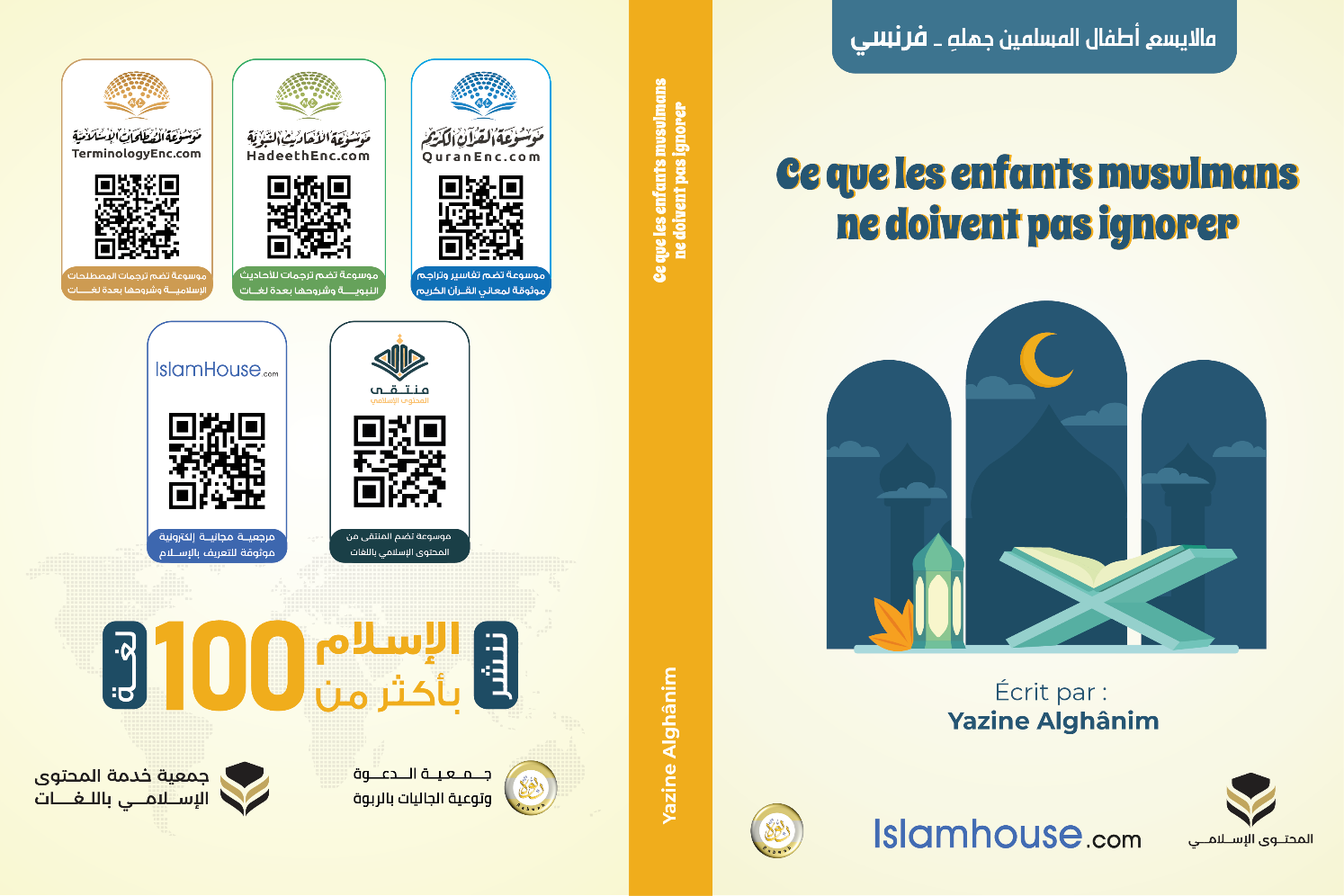 Ce que les enfants musulmans ne doivent pas ignorer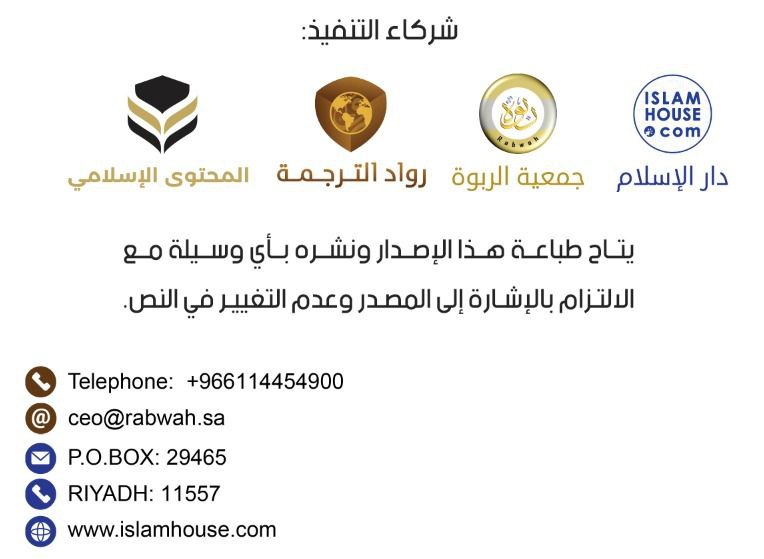 Au nom d'Allah, le Tout-Miséricordieux, le Très-Miséricordieux.IntroductionAu nom d'Allah, louange à Allah ; cela étant :Voici des sujets liés à la religion d'Allah (Béni et Élevé soit-Il) que les enfants musulmans ne doivent pas ignorer et que les parents se doivent d'inculquer à leurs enfants dès le plus jeune âge.C'est un programme facile, simple et complet regroupant la Croyance (Al 'Aqîdah), la Jurisprudence (Al Fiqh), la biographie du Prophète ﷺ (As-Sîrah), l'Éthique (Al Âdâb, l'Exégèse (At-Tafsîr), le Hadith (Al Hadîth), les Comportements (Al Akhlâq) et les Invocations (Al Adhkâr). Il convient aux enfants de tout âge ainsi qu'aux nouveaux dans l'Islam. Il est distribuable dans les maisons, les crèches et les instituts d'apprentissage afin qu'il soit mémorisé et expliqué. Je l'ai organisé en fonction des matières et je l'ai édité sous forme de Question / Réponse car ceci est plus affûtant pour l'esprit et plus enracinant pour la mémorisation. Il appartient à l'éducateur de choisir parmi ces sujets ce qui convient à l'âge de l'enfant.Et je demande à Allah de le rendre bénéfique et d'accepter cette œuvre.Et le fondement de ceci est Sa parole (Élevé soit-Il) :}يَـٰٓأَيُّهَا ٱلَّذِينَ ءَامَنُوا۟ قُوٓا۟ أَنفُسَكُمْ وَأَهْلِيكُمْ نَارًۭا وَقُودُهَا ٱلنَّاسُ وَٱلْحِجَارَةُ عَلَيْهَا مَلَـٰٓئِكَةٌ غِلَاظٌۭ شِدَادٌۭ لَّا يَعْصُونَ ٱللَّهَ مَآ أَمَرَهُمْ وَيَفْعَلُونَ مَا يُؤْمَرُونَ ٦ {{Ô vous qui avez cru ! Préservez vos personnes et vos familles d'un Feu dont le combustible sera les hommes et les pierres et qui sera gardé par des Anges sévères et durs qui ne désobéissent pas à Allah dans ce qu'Il leur a ordonné et qui font ce qu'on leur ordonne (6) } [Sourate : L'Interdiction, 66 : 6]. Ainsi que le hadith de 'Abd Allah ibn 'Abbâs (qu'Allah les agrée tous les deux) dans lequel il a dit : " Un jour, j'étais derrière le Prophète ﷺ, puis il dit : " Ô jeune homme ! Je vais t’enseigner quelques paroles : Préserve Allah et Il te préservera. Préserve Allah et tu Le trouveras devant toi. Lorsque tu demandes, demande à Allah. Lorsque tu sollicites de l’aide, sollicite celle d’Allah. Sache que si toute la communauté se réunissait pour t’apporter un bénéfice, elle ne pourrait le faire que pour une chose qu’Allah a décrétée pour toi. Et si elle se liguait pour te nuire, elle ne pourrait y parvenir que pour une chose qu’Allah a décrétée en ta défaveur. La plume est levée et les pages ont séché. " Rapporté par At Tirmidhi et Ahmed.Et concernant l'importance de l'enseignement des jeunes enfants :Ainsi donc, il incombe à la personne d'enseigner à ses enfants ce dont ils ont besoin dans leur religion jusqu'à ce qu'ils deviennent des hommes complets et matures en adéquation avec la nature saine de l'Islam ainsi que de bons monothéistes sur le chemin de la foi.L'imam Ibn Abî Zayd Al Qayrawânî (qu'Allah lui fasse miséricorde) a dit :" Et il a été rapporté qu'il devait leur être ordonné de prier à sept ans, de les frapper à dix ans la concernant et de les séparer dans leurs lits. De même, il convient de leur enseigner ce qu'Allah a rendu obligatoire parmi les paroles et les actes avant leur puberté, de sorte que lorsqu'ils l'atteignent ceux-ci soient ancrés dans leurs cœurs, que leurs âmes en soient apaisées et que leurs membres se soient habitués à ce qu'ils accomplissent parmi ces actions. " Muqaddima d'Abû Zayd Al Qayrawânî. (p 5)*****Partie : la CroyanceQ1 : Qui est ton Seigneur (Ar-Rabb) ?Réponse (R) : Mon Seigneur est Allah, Celui qui m’a élevé et qui a élevé l'ensemble des mondes par Son bienfait.Et la preuve est Sa parole, Élevé soit-Il : }ٱلْحَمْدُ لِلَّهِ رَبِّ ٱلْعَـٰلَمِينَ ٢{{Louange à Allah, le Seigneur des mondes (2) } [Sourate : L'Ouverture, 1 : 2].Q2 : Quelle est ta religion (Ad-Dîn) ?R : Ma religion est l'Islam ; c'est la soumission à Allah par pur monothéisme, tout en se soumettant à Lui à travers Son obéissance et en se désavouant du polythéisme et de ses adeptes.Il (Élevé soit-Il) a dit : }إِنَّ ٱلدِّينَ عِندَ ٱللَّهِ ٱلْإِسْلَـٰمُ ۗ{{Certes, la religion [agréée] auprès d'Allah est l’Islam.} [Sourate : La Famille d’Imrân, 3 : 19].Q3 : Qui est ton Prophète (An-Nabî) ?R : Mohammed ﷺ.Il (Élevé soit-Il) a dit : }مُّحَمَّدٌۭ رَّسُولُ ٱللَّهِ ۚ {{Mohammed est le Messager d'Allah...} [Sourate : La Victoire, 48 : 29].Q4 : Mentionne la parole du monothéisme (Kalimah At-Tawhîd) et sa signification ?R : La parole du monothéisme est : « Il n’y a aucune divinité excepté Allah. » (Lâ Ilaha Illâ Llah) dont la signification est : « Aucune divinité ne mérite d’être adorée, en toute vérité, excepté Allah. »Il (Élevé soit-Il) a dit : }فَٱعْلَمْ أَنَّهُۥ لَآ إِلَـٰهَ إِلَّا ٱللَّهُ وَٱسْتَغْفِرْ{{Sache donc qu’il n’y a aucune divinité [digne d'adoration] excepté Allah.} [Sourate : Mohammed, 47 : 19].Q5 : Où est Allah (Exalté et Magnifié soit-Il) ?R : Allah est au-dessus des cieux, au-dessus du Trône, au-dessus de l'ensemble des créatures. Il (Élevé soit-Il) a dit : }ٱلرَّحْمَـٰنُ عَلَى ٱلْعَرْشِ ٱسْتَوَىٰ{{Le Tout Miséricordieux s'est établi sur le Trône. (5) } [Sourate : Ṭâ-Hâ, 20 : 5]. Et Il a dit :}وَهُوَ ٱلْقَاهِرُ فَوْقَ عِبَادِهِۦ ۚ وَهُوَ ٱلْحَكِيمُ ٱلْخَبِيرُ ١٨{ {Il est le Dominateur Suprême au-dessus de Ses serviteurs et Il est le Sage, le Parfaitement Informé.} [Sourate : Les Bestiaux, 6 : 18].Q6 : Quelle est la signification de l’attestation : « Mohammed est le Messager d’Allah » ?R : Sa signification est qu’Allah l’a envoyé à l’humanité toute entière comme annonciateur (de bonnes nouvelles) et avertisseur.On doit donc :1.	Lui obéir dans [tout] ce qu'il a ordonné.2- Le déclarer véridique dans [tout] ce qu'il a informé.3- Ne pas lui désobéir.4- Adorer Allah uniquement par ce qu'il a prescrit, qui est la conformité à sa Tradition (As Sunnah) et le délaissement de l'innovation [en matière de religion].Allah (Élevé soit-Il) a dit : }مَّن يُطِعِ ٱلرَّسُولَ فَقَدْ أَطَاعَ ٱللَّهَ ۖ وَمَن تَوَلَّىٰ فَمَآ أَرْسَلْنَـٰكَ عَلَيْهِمْ حَفِيظًۭا {{Quiconque obéit au Messager, alors assurément il a obéi à Allah...} [Sourate : Les Femmes, 4 : 80]. Il (Glorifié soit-Il) a [aussi] dit : }وَمَا يَنطِقُ عَنِ ٱلْهَوَىٰٓ ٣ إِنْ هُوَ إِلَّا وَحْىٌۭ يُوحَىٰ ٤{{Et il ne prononce rien sur le coup de la passion (3) ; certes, ce n'est qu'une révélation qui lui est révélée (4) } [Sourate : L'Étoile, 53 : 3-4]. Il (Exalté et Magnifié soit-Il) a dit : }لَّقَدْ كَانَ لَكُمْ فِى رَسُولِ ٱللَّهِ أُسْوَةٌ حَسَنَةٌۭ لِّمَن كَانَ يَرْجُوا۟ ٱللَّهَ وَٱلْيَوْمَ ٱلْـَٔاخِرَ وَذَكَرَ ٱللَّهَ كَثِيرًۭا ٢١{{Et, assurément, vous avez dans le Messager d’Allah un excellent modèle [à suivre] pour quiconque espère en Allah et au Jour Dernier et invoque Allah abondamment. (21) } [Sourate : Les Coalisés, 33 : 21].Q7 : Pourquoi Allah (Élevé soit-Il) nous a-t-Il créés ?R : Il nous a créés pour Son adoration, Seul et sans associé.Et non par futilité ou par jeu.Il (Élevé soit-Il) a dit : }وَمَا خَلَقْتُ ٱلْجِنَّ وَٱلْإِنسَ إِلَّا لِيَعْبُدُونِ ٥٦{{Et Je n’ai créé les djinns et les hommes que pour qu’ils M’adorent.} [Sourate : Ceux qui Éparpillent, 51 : 56].Q8 : Qu'est-ce que l'adoration (Al 'Ibâda) ?R : C'est un nom global pour désigner tout ce qu'Allah aime et agrée parmi les paroles et les œuvres cachées et apparentes.. Apparentes : par exemple, l'évocation d'Allah avec la bouche [oralement] comme : la glorification (At-Tasbîh), la louange (At-Tahmîd), la proclamation de la grandeur d'Allah (At-Takbîr), la prière, le pèlerinage, etc.. Cachées : par exemple, la confiance en Allah, la crainte, l'espoir, etc.Q9 : Quel est le plus immense devoir (Al Wâjib) qui nous incombe ?R : Le plus immense devoir qui nous incombe est : la croyance en l'Unicité d'Allah (Élevé soit-Il).Q10 : Quels sont les types d'unicité (At-Tawhîd) ?R : 1- L'Unicité dans la Seigneurie (Tawhîd ar Rubûbiyyah) : C'est le fait de croire qu'Allah est le Créateur, le Pourvoyeur, le Souverain, le Gérant, Seul et sans associé.2- L'Unicité dans la Divinité (Tawhîd al Ulûhiyyah) : C'est le fait de singulariser Allah par l'adoration, de sorte que rien ni personne n'est [véritablement] adoré excepté Allah (Élevé soit-Il).3- L'Unicité dans les Noms et Attributs (Tawhîd al Asmâ' wa as Siffât) : C'est le fait de croire aux Noms et aux Attributs d'Allah (Élevé soit-Il) qui ont été rapportés dans le Livre [le Coran] et la Tradition (As Sunnah), sans représentation (Tamthîl), ni comparaison (Tachbîh) et ni reniement  (Ta'tîl).Et la preuve des types d'Unicité est Sa parole (Élevé soit-Il) : {رَّبُّ ٱلسَّمَـٰوَٰتِ وَٱلْأَرْضِ وَمَا بَيْنَهُمَا فَٱعْبُدْهُ وَٱصْطَبِرْ لِعِبَـٰدَتِهِۦ ۚ هَلْ تَعْلَمُ لَهُۥ سَمِيًّۭا ٦٥ }{ [Il est le] Seigneur des cieux et de la Terre et de tout ce qui est entre eux. Adore-Le donc! Et sois constant dans Son adoration. Est-ce que tu Lui connais un homonyme ? (65) } [Sourate : Marie, 19 : 65].Q11 : Quel est le plus grave des péchés ?R : L'association à Allah (Élevé soit-Il).Il (Élevé soit-Il) a dit : {إِنَّ ٱللَّهَ لَا يَغْفِرُ أَن يُشْرَكَ بِهِۦ وَيَغْفِرُ مَا دُونَ ذَٰلِكَ لِمَن يَشَآءُ ۚ وَمَن يُشْرِكْ بِٱللَّهِ فَقَدِ ٱفْتَرَىٰٓ إِثْمًا عَظِيمًا ٤٨}{Certes, Allah ne pardonne pas qu’on Lui associe quoi que ce soit. En dehors de cela, Il pardonne à qui Il souhaite. Et quiconque associe quoi que ce soit à Allah, alors assurément il a commis un immense péché. (48) } [Sourate : Les Femmes, 4 : 48].Q12 : Mentionne le polythéisme (Ach Chirk) et ses divers types ?R : Le polythéisme consiste à vouer n'importe quel type d'adoration à un autre qu'Allah (Élevé soit-Il).Ses types :Le polythéisme majeur : comme par exemple : invoquer autre qu'Allah (Élevé soit-Il), se prosterner pour autre que Lui (Glorifié soit-Il) ou effectuer un sacrifice pour autre qu'Allah (Exalté et Magnifié soit-Il).Le polythéisme mineur : comme par exemple : jurer par autre qu'Allah (Élevé soit-Il), porter des amulettes [c'est-à-dire : des choses que l'on attache pour attirer un bénéfice ou repousser un mal] ou faire preuve d'ostentation, comme le fait d'embellir sa prière lorsque des gens nous regardent.Q13 : Est-ce que quelqu'un en dehors d'Allah (Élevé soit-Il) connait l'Invisible (Al Ghayb) ?R : Nul ne connaît l'Invisible excepté Allah, Seul.Il (Élevé soit-Il) a dit : {قُل لَّا يَعْلَمُ مَن فِى ٱلسَّمَـٰوَٰتِ وَٱلْأَرْضِ ٱلْغَيْبَ إِلَّا ٱللَّهُ ۚ وَمَا يَشْعُرُونَ أَيَّانَ يُبْعَثُونَ ٦٥}{Dis : " Quiconque est dans les cieux et sur la Terre ne connaît l'Inconnaissable, excepté Allah. Et ils n'ont aucune idée quand ils seront ressuscités. " (65) } [Sourate : Les Fourmis, 27 : 65].Q14 : Énumère les piliers de la foi (Arkâne al Îmân) ?R : 1- La foi en Allah (Élevé soit-Il) :2- En Ses Anges.3- En Ses Livres.4- En Ses Messagers.5- Au Jour Dernier.6- Et le Destin, en son bien et en son mal.Et la preuve réside dans le célèbre hadith de Gabriel rapporté par Mouslim : Gabriel (paix sur lui) dit au Prophète ﷺ : " Informe-moi donc à propos de la foi ? " Il répondit : " La foi consiste à croire en Allah, Ses Anges, Ses Livres, Ses Messagers, au Jour Dernier et que tu crois au Destin, en son bien et en son mal. "Q15 : Explique les piliers de la foi ?R : La foi en Allah (Élevé soit-Il) :1- Tu crois qu'Allah est Celui qui t'a créé et t'a pourvu. Il est le Souverain et le Gérant unique des créatures.2- Il est Celui qui est adoré et rien ni personne n'est digne d'être adoré en dehors de Lui.3- Il est le Majestueux, le Grand, le Parfait ; Celui à qui reviennent toutes les louanges ; Celui qui possède les Noms les plus beaux ainsi que les Attributs les plus hauts ; Il n'a pas d'égal et rien ni personne ne Lui (Glorifié soit-Il) est comparable.La foi aux Anges :Ce sont des créatures qu'Allah a créées de lumière pour Son adoration et pour leur soumission parfaite à Son ordre.Parmi eux, il y a : Gabriel (paix sur lui), celui qui fait descendre la Révélation sur les prophètes (paix sur eux).La foi aux Livres :Ce sont les Livres qu'Allah a fait descendre sur Ses Messagers.- Comme : le Coran sur Mohammed ﷺ.- L'Évangile sur Jésus (paix sur lui).- La Torah sur Moïse (paix sur lui).- Les Psaumes sur David (paix sur lui).- Les Feuillets d'Abraham et de Moïse sur Abraham et Moïse (paix sur eux deux).La foi aux Messagers :Ce sont ceux qu'Allah a envoyés à Ses serviteurs afin qu'ils leur enseignent, leur annoncent les bonnes nouvelles et le Paradis et les avertissent du mal et de l'Enfer.- Les meilleurs d'entre eux sont les Messagers doués de résolution qui sont :Noé (paix sur lui).Abraham (paix sur lui).Moïse (paix sur lui).Jésus (paix sur lui).Mohammed ﷺ.La foi au Jour Dernier :C'est ce qui se passe après la mort dans la tombe, le Jour de la Résurrection, le Jour du Renvoi [à la vie après avoir goûté à la mort] et du Jugement, de sorte que les gens du Paradis résident dans leurs demeures et les gens de l'Enfer résident dans les leurs.La foi au Destin (Al Qadr), en son bien et son mal :Le Destin correspond au fait de croire qu'Allah a connaissance de toute chose se produisant dans l'univers, de croire qu'Il a écrit cela dans la Tablette Préservée (Al-Lawh Al Mahfûz), de croire qu'Il a voulu son existence et qu'Il l'a créé.Il (Élevé soit-Il) a dit : {إِنَّا كُلَّ شَىْءٍ خَلَقْنَـٰهُ بِقَدَرٍۢ ٤٩}{Certes, Nous avons créé toute chose avec mesure. } [Sourate : La Lune, 54 : 49].- Et il est de quatre degrés :Le premier : La connaissance d'Allah (Élevé soit-Il). Et parmi cela, Sa connaissance antérieure de toute chose avant qu'elles ne surviennent et après leur survenue.La preuve est Sa parole (Élevé soit-Il) : {إِنَّ ٱللَّهَ عِندَهُۥ عِلْمُ ٱلسَّاعَةِ وَيُنَزِّلُ ٱلْغَيْثَ وَيَعْلَمُ مَا فِى ٱلْأَرْحَامِ ۖ وَمَا تَدْرِى نَفْسٌۭ مَّاذَا تَكْسِبُ غَدًۭا ۖ وَمَا تَدْرِى نَفْسٌۢ بِأَىِّ أَرْضٍۢ تَمُوتُ ۚ إِنَّ ٱللَّهَ عَلِيمٌ خَبِيرٌۢ ٣٤}{Certes, Allah détient la connaissance de l'Heure ; Il fait tomber la pluie bénéfique ; Il connait ce qu’il y a dans les utérus [de toute femme enceinte] ; aucune âme ne sait ce qu’elle acquerra demain, et aucune âme ne sait sur quelle terre elle mourra. Certes, Allah est Omniscient, Parfaitement Informé. (34) } [Sourate : Luqmân, 31 : 34].Le second : Allah a écrit cela dans la Tablette Préservée (Al Lawh-Al Mahfoûz). Ainsi, toute chose qui s'est produite et se produira est écrite auprès de Lui dans un Livre.La preuve est Sa parole (Élevé soit-Il) : { وَعِندَهُۥ مَفَاتِحُ ٱلْغَيْبِ لَا يَعْلَمُهَآ إِلَّا هُوَ ۚ وَيَعْلَمُ مَا فِى ٱلْبَرِّ وَٱلْبَحْرِ ۚ وَمَا تَسْقُطُ مِن وَرَقَةٍ إِلَّا يَعْلَمُهَا وَلَا حَبَّةٍۢ فِى ظُلُمَـٰتِ ٱلْأَرْضِ وَلَا رَطْبٍۢ وَلَا يَابِسٍ إِلَّا فِى كِتَـٰبٍۢ مُّبِينٍۢ ٥٩}{ Et Il possède les clés de l'Invisible ; nul autre que Lui ne les connaît. Il connaît tout ce qui est sur la terre et dans la mer. Pas une feuille ne tombe sans qu’Il ne le sache. Et il n’y a pas une graine dans les ténèbres de la terre, rien d'humide ou de sec, qui ne soit consigné dans un livre explicite. (59) } [Sourate : Les Bestiaux, 6 : 59].Le troisième : Toute chose qui se produit l'est par la volonté d'Allah et rien n'émane de Lui ou de Sa création sans Sa volonté (Élevé soit-Il).La preuve est Sa parole (Élevé soit-Il) : {لِمَن شَآءَ مِنكُمْ أَن يَسْتَقِيمَ ٢٨ وَمَا تَشَآءُونَ إِلَّآ أَن يَشَآءَ ٱللَّهُ رَبُّ ٱلْعَـٰلَمِينَ ٢٩}{Pour quiconque parmi vous souhaite être droit (28) ; mais vous ne pouvez vouloir, que si Allah [le] veut, le Seigneur des mondes. (29) } [Sourate : L'Obscurcissement, 81 : 28-29].Le quatrième : croire que tous les êtres existants sont des créatures et qu'Allah a créés. Il a créé leurs entités, leurs attributs, leurs mouvements et toute chose qu'ils contiennent.La preuve est Sa parole (Élevé soit-Il) : {وَٱللَّهُ خَلَقَكُمْ وَمَا تَعْمَلُونَ ٩٦}{Et [pourtant] Allah vous a créés et ce que vous faites. (96) } [Sourate : Ceux qui sont rangés, 37 : 96].Q16 : Quelle est la définition du Coran ?R : C'est la Parole d'Allah (Élevé soit-Il) qui est incréée.6- Et le Destin, en son bien et en son mal. {وَإِنْ أَحَدٌۭ مِّنَ ٱلْمُشْرِكِينَ ٱسْتَجَارَكَ فَأَجِرْهُ حَتَّىٰ يَسْمَعَ كَلَـٰمَ ٱللَّهِ ...}{Et si l'un des polythéistes te demande asile, alors donne-le lui afin qu'il entende la parole d'Allah...} [Sourate : Le Repentir, 9 : 6].Q17 : Qu'est-ce que la Tradition prophétique (As Sunnah) ?R : La Tradition prophétique désigne toute parole, acte, approbation ou caractéristique physique et morale du Prophète ﷺ.Q18 : Qu’est-ce que l’innovation (Al Bid'a) ? Est-ce que nous l’acceptons ?R : L’innovation désigne tout ce que les gens ont inventé dans la religion et qui n’était pas présent à l’époque du Prophète ﷺ ni de ses Compagnons (qu’Allah les agrée).* Nous ne l'acceptons pas et nous la rejetons.En raison de la parole du Prophète ﷺ : « Toute innovation est égarement. » Rapporté par Abû Dâwud.Par exemple : L'ajout dans l’adoration, comme ajouter un quatrième lavage lors des ablutions, ou bien fêter l’anniversaire du Prophète ﷺ,...  Cela n’a pas été rapporté du Prophète ﷺ ni de ses Compagnons (qu’Allah les agrée).Q19 : Mentionne la croyance concernant l’alliance (Al Walâ) et le désaveu (Al Barâ) ?R : - L’alliance : C’est l’amour des croyants et le fait de les secourir.Il (Élevé soit-Il) a dit : {وَٱلْمُؤْمِنُونَ وَٱلْمُؤْمِنَـٰتُ بَعْضُهُمْ أَوْلِيَآءُ بَعْضٍۢ ۚ...}{Les croyants et les croyantes sont alliés les uns des autres...} [Sourate : Le Repentir, 9 : 71].- Le désaveu : C’est la détestation des mécréants et leur inimitié.Il (Élevé soit-Il) a dit : { قَدْ كَانَتْ لَكُمْ أُسْوَةٌ حَسَنَةٌۭ فِىٓ إِبْرَٰهِيمَ وَٱلَّذِينَ مَعَهُۥٓ إِذْ قَالُوا۟ لِقَوْمِهِمْ إِنَّا بُرَءَٰٓؤُا۟ مِنكُمْ وَمِمَّا تَعْبُدُونَ مِن دُونِ ٱللَّهِ كَفَرْنَا بِكُمْ وَبَدَا بَيْنَنَا وَبَيْنَكُمُ ٱلْعَدَٰوَةُ وَٱلْبَغْضَآءُ أَبَدًا حَتَّىٰ تُؤْمِنُوا۟ بِٱللَّهِ وَحْدَهُۥٓ}{Assurément, vous avez eu un bel exemple [à suivre] en Abraham et en ceux qui étaient avec lui, lorsqu'ils ont dit à leur peuple : " Nous vous désavouons, vous et ce que vous adorez en dehors d'Allah. Nous vous renions. Entre vous et nous, l'inimitié et la haine sont à jamais déclarées jusqu'à ce que vous croyiez en Allah, Seul.} [Sourate : L'Éprouvée, 60 : 4].Q20 : Est-ce qu'Allah ﷻ accepte une religion autre que l’Islam ?R : Allah n’accepte aucune religion autre que l’Islam.Il (Élevé soit-Il) a dit : {وَمَن يَبْتَغِ غَيْرَ ٱلْإِسْلَـٰمِ دِينًۭا فَلَن يُقْبَلَ مِنْهُ وَهُوَ فِى ٱلْـَٔاخِرَةِ مِنَ ٱلْخَـٰسِرِينَ ٨٥}{Et quiconque recherche une religion autre que l'Islam, cela ne sera pas accepté de lui, et dans l'au-delà, il sera parmi les perdants. (85) } [Sourate : La Famille d’Imrân, 3 : 85].Q21 : La mécréance (al Kufr) peut être matérialisée à travers la parole, les actes et la croyance. Donne un exemple de cela ?R : - Exemple de la parole : Insulter Allah (Glorifié soit-Il) ou Son Messager ﷺ.•	Exemple de l'œuvre : Manquer de respect au Coran (il est question ici du livre dans sa forme physique) ou se prosterner pour un autre qu’Allah (Élevé soit-Il).• Exemple de la croyance : Croire qu’il y a quelqu'un ou quelque chose qui mérite l’adoration en dehors d’Allah (Élevé soit-Il) ou qu’il existe un créateur avec Allah (Élevé soit-Il).Q22 : Qu’est-ce que l’hypocrisie (An Nifâq) et quelles sont ses catégories ?R :1. L’hypocrisie majeure : C'est le fait de cacher la mécréance [en soi-même] et de manifester la foi [aux autres].Elle exclut [la personne] de l'Islam et elle fait partie de la mécréance majeure.Il (Élevé soit-Il) a dit : {إِنَّ ٱلْمُنَـٰفِقِينَ فِى ٱلدَّرْكِ ٱلْأَسْفَلِ مِنَ ٱلنَّارِ وَلَن تَجِدَ لَهُمْ نَصِيرًا ١٤٥}{Certes, les hypocrites seront au plus bas fond du Feu et tu ne leur trouveras jamais de secoureur. (145) } [Sourate : Les Femmes, 4 : 145].2. L’hypocrisie mineure :Par exemple : C'est le fait de mentir, manquer à sa promesse ou encore trahir le dépôt confié.Elle n'exclut pas [la personne] de l’Islam, bien qu’elle fasse partie des péchés et que son auteur est exposé au châtiment.Le Messager d'Allah ﷺ a dit : « Les signes de l’hypocrite sont au nombre de trois : Lorsqu'il parle, il ment ; lorsqu'il promet, il ne tient pas sa promesse ; et lorsqu'on lui fait confiance, il trahit. » Rapporté par Al Bukhârî et Muslim.Q23 : Qui est le sceau des Prophètes et des Envoyés ?R : Mohammed ﷺ.Il (Élevé soit-Il) a dit : {مَّا كَانَ مُحَمَّدٌ أَبَآ أَحَدٍۢ مِّن رِّجَالِكُمْ وَلَـٰكِن رَّسُولَ ٱللَّهِ وَخَاتَمَ ٱلنَّبِيِّـۧنَ ۗ...}{Mohammed n'a jamais été le père de l'un de vos hommes, mais il est le Messager d'Allah et le sceau des Prophètes...} [Sourate : Les Coalisés, 33 : 40]. Le Messager d'Allah ﷺ a dit : " Je suis le sceau des Prophètes ; il n'y a plus de prophète après moi. " Rapporté par Abû Dâwud, at Tirmidhi et autres.Q24 : Qu’est-ce qu’un miracle ?R : Un miracle désigne tout ce qu’Allah a accordé à Ses Prophètes comme phénomènes extraordinaires pour témoigner de leur véracité, comme par exemple :-	La séparation de la lune en deux accordée au Prophète ﷺ.-	La séparation de la mer accordée à Moïse (paix sur lui) et la noyade de Pharaon et ses armées.Q25 : Qui sont les Compagnons (As-Sahâbah) ? Et est-ce que je les aime ?R : Un Compagnon correspond à celui qui a rencontré le Prophète ﷺ, a cru en lui et est mort musulman.Nous les aimons et nous les suivons. Ils sont les meilleurs et les plus émérites des hommes après les Prophètes.Les meilleurs d'entre eux sont les quatre califes bien-guidés :Abû Bakr (qu'Allah l'agrée).'Umar (qu'Allah l'agrée).'Uthmân (qu'Allah l'agrée).'Alî (qu'Allah l'agrée).Q26 : Qui sont les mères des croyants ?R : Elles sont les épouses du Prophète ﷺ.Il (Élevé soit-Il) a dit : {ٱلنَّبِىُّ أَوْلَىٰ بِٱلْمُؤْمِنِينَ مِنْ أَنفُسِهِمْ ۖ وَأَزْوَٰجُهُۥٓ أُمَّهَـٰتُهُمْ ۗ}{Le Prophète a plus de droit sur les croyants qu'ils n'en ont sur eux-mêmes ; et ses épouses sont leurs mères.} [Sourate : Les Coalisés, 33 : 6].Q27 : Quel est le droit de la famille du Prophète ﷺ sur nous ?R : Nous les aimons, nous les prenons comme alliés et nous détestons quiconque les déteste. Toutefois, nous n'exagérons pas en ce qui les concerne. Ils sont ses épouses, sa descendance mais aussi les croyants parmi Bani Hâchim et Bani Al Muttalib.Q28 : Quel est notre devoir à l'égard des dirigeants musulmans ?R : Notre obligation [envers eux] est de les respecter, les écouter et leur obéir dans tout ce qui ne constitue pas une désobéissance [à Allah]. On ne se révolte pas contre eux, on invoque en leur faveur et on les conseille secrètement.Q29 : Quelle est la demeure des croyants ?R : Le Paradis (Al Jannah). Allah (Élevé soit-Il) a dit : {إِنَّ ٱللَّهَ يُدْخِلُ ٱلَّذِينَ ءَامَنُوا۟ وَعَمِلُوا۟ ٱلصَّـٰلِحَـٰتِ جَنَّـٰتٍۢ تَجْرِى مِن تَحْتِهَا ٱلْأَنْهَـٰرُ ۖ...}{Certes, Allah fait entrer ceux qui ont cru et accompli les bonnes œuvres dans des Jardins sous lesquels coulent les ruisseaux.} [Sourate : Muhammad, 47 : 12].Q30 : Quelle est la demeure des mécréants ?R : L'Enfer (An-Nâr). Allah (Élevé soit-Il) a dit : {فَإِن لَّمْ تَفْعَلُوا۟ وَلَن تَفْعَلُوا۟ فَٱتَّقُوا۟ ٱلنَّارَ ٱلَّتِى وَقُودُهَا ٱلنَّاسُ وَٱلْحِجَارَةُ ۖ أُعِدَّتْ لِلْكَـٰفِرِينَ ٢٤}{Craignez donc le Feu qu'alimenteront les hommes et les pierres qui a été préparé pour les mécréants (24) } [Sourate : La Vache, 2 : 24].Q31 : Qu’est-ce que la peur ? Qu'est-ce que l’espoir ? Quelle est la preuve de ceci et de cela ?R : La peur : C’est la peur d’Allah et de Sa punition.L’espoir : C’est l’espoir de la rétribution d’Allah, Son pardon et Sa miséricorde.La preuve est Sa parole (Élevé soit-Il) : {أُو۟لَـٰٓئِكَ ٱلَّذِينَ يَدْعُونَ يَبْتَغُونَ إِلَىٰ رَبِّهِمُ ٱلْوَسِيلَةَ أَيُّهُمْ أَقْرَبُ وَيَرْجُونَ رَحْمَتَهُۥ وَيَخَافُونَ عَذَابَهُۥٓ ۚ إِنَّ عَذَابَ رَبِّكَ كَانَ مَحْذُورًۭا ٥٧}{Ceux qu’ils invoquent, cherchent [eux-mêmes], à qui mieux, le moyen de se rapprocher le plus de leur Seigneur. Ils espèrent Sa miséricorde et craignent Son châtiment. Certes, le châtiment de ton Seigneur est vraiment redouté.} [Sourate : Le Voyage Nocturne, 17 : 57]. Il (Élevé soit-Il) a dit : { نَبِّئْ عِبَادِىٓ أَنِّىٓ أَنَا ٱلْغَفُورُ ٱلرَّحِيمُ ٤٩ وَأَنَّ عَذَابِى هُوَ ٱلْعَذَابُ ٱلْأَلِيمُ ٥٠}{Informe Mes serviteurs que certes, c''est Moi le Pardonneur, le Très Miséricordieux (49) et que Mon châtiment est le châtiment douloureux. (50) } [Sourate : Al Hijr, 15 : 49-50].Q32 : Mentionne quelques Noms (Asmâ') et Attributs (Sifât) d’Allah ﷻ ?R : Allah, Le Seigneur, Le Tout-Miséricordieux, L’Audient, Le Clairvoyant, L’Omniscient, Le Grand Pourvoyeur, Le Vivant, L’Immense, etc. parmi les plus beaux Noms et les plus hauts Attributs d’Allah (Élevé soit-Il).Q33 : Explique ces Noms ?R : •	Allah : Sa signification est : La véritable Divinité adorée uniquement et sans associé.• Le Seigneur : C’est-à-dire : Le Créateur, le Souverain, le Grand Pourvoyeur et le Seul Régisseur (Glorifié soit-Il).•	L' Audient : Celui dont l’ouïe cerne toute chose, Il entend tous les sons aussi différents et divers soient-ils.•	Le Clairvoyant : Celui qui voit toute chose et qui est clairvoyant sur toute chose, petite ou grande.•	L’Omniscient : Il est Celui dont la science a embrassé toute chose, que cela concerne le passé, le présent ou le futur.•	Le Tout-Miséricordieux : Celui dont la miséricorde a englobé toute créature et tout être vivant. Ainsi donc, tous les serviteurs et toutes les créatures sont sous Sa miséricorde.•	Le Grand Pourvoyeur : Celui qui est en charge de la subsistance de l’ensemble des créatures, parmi les hommes, les djinns et toutes les bêtes.•	Le Vivant : Le Vivant, Celui qui ne meurt pas tandis que [l’ensemble de] la création meurt [et est vouée à disparaître].•	L’Immense : Celui qui possède toute la Perfection et toute la Grandeur dans Ses Noms, Ses Attributs et Ses actes.Q34 : Quelle est notre obligation envers les savants musulmans ?R : Nous les aimons et nous revenons vers eux concernant les questions religieuses et les évènements [qui touchent la communauté]. Nous ne les mentionnons qu'en bien et quiconque les mentionne différemment de cela, notamment en mal, alors cette personne n’est pas sur le bon chemin.Il (Élevé soit-Il) a dit : { ۟ يَرْفَعِ ٱللَّهُ ٱلَّذِينَ ءَامَنُوا۟ مِنكُمْ وَٱلَّذِينَ أُوتُوا۟ ٱلْعِلْمَ دَرَجَـٰتٍۢ ۚ وَٱللَّهُ بِمَا تَعْمَلُونَ خَبِيرٌۭ ١١}{Allah élève en degrés ceux d'entre vous qui ont cru et ceux qui ont reçu le savoir. Et Allah est bien Informé de ce que vous accomplissez. (11) } [Sourate : La Discussion, 58 : 11].Q35 : Qui sont les alliés (Al Awliyâ') d’Allah (Élevé soit-Il) ?R : Ce sont les croyants pieux.Il (Élevé soit-Il) a dit : {أَلَآ إِنَّ أَوْلِيَآءَ ٱللَّهِ لَا خَوْفٌ عَلَيْهِمْ وَلَا هُمْ يَحْزَنُونَ ٦٢ ٱلَّذِينَ ءَامَنُوا۟ وَكَانُوا۟ يَتَّقُونَ ٦٣}{N'est-ce pas que les alliés d'Allah seront à l'abri de toute crainte et ils ne seront point attristés (62) ceux qui ont cru et craint [Allah] (63). } [Sourate : Jonas, 10 : 62-63].Q36 : Est-ce que la Foi (Al Îmâne) est [seulement] une parole et une œuvre ?R : La foi est une parole, une œuvre et une croyance.Q37 : Est-ce que la foi augmente et diminue ?R : La foi augmente avec l’obéissance [à Allah] et elle diminue avec la désobéissance [à Allah].Il (Élevé soit-Il) a dit : {إِنَّمَا ٱلْمُؤْمِنُونَ ٱلَّذِينَ إِذَا ذُكِرَ ٱللَّهُ وَجِلَتْ قُلُوبُهُمْ وَإِذَا تُلِيَتْ عَلَيْهِمْ ءَايَـٰتُهُۥ زَادَتْهُمْ إِيمَـٰنًۭا وَعَلَىٰ رَبِّهِمْ يَتَوَكَّلُونَ ٢}{Certes, les [véritables] croyants sont ceux qui, lorsque le nom d’Allah est mentionné, leurs cœurs frémissent de crainte ; et lorsque leur sont récités Ses versets, leur foi augmente. Et ils placent leur confiance en leur Seigneur. (2) } [Sourate : Les Prises de Guerre, 8 : 2].Q38 : Qu'est-ce que la bienfaisance (Al Ihsâne) ?R : C'est le fait d'adorer Allah comme si tu Le voyais... Toutefois, si tu ne Le vois pas, Lui te voit.Q39 : Quand est-ce que les œuvres sont acceptées par Allah (Glorifié soit-Il) ?R : Elles sont acceptées lorsqu’elles remplissent deux conditions :1- Lorsqu'elle est vouée sincèrement pour le Visage d'Allah (Élevé soit-Il).2- Lorsqu’elles sont conformes à la Tradition (As Sunnah) du Prophète ﷺ.Q40 : Qu'est-ce que placer sa confiance (At-Tawakkul) en Allah (Élevé soit-Il) ?R : C’est le fait de compter sur Allah (Élevé soit-Il) dans le fait d’obtenir les bienfaits et repousser les méfaits, tout en accomplissant les causes nécessaires.Il (Élevé soit-Il) a dit : {وَمَن يَتَوَكَّلْ عَلَى ٱللَّهِ فَهُوَ حَسْبُهُۥٓ ۚ}{Et quiconque place sa confiance en Allah, alors Il lui suffit...} [Sourate : Le Divorce, 65 : 3].{Il lui suffit...} : C'est-à-dire : Il le contente.Q41 : Qu'est-ce que l’obligation d’ordonner le convenable et d’interdire le blâmable?R : Le convenable : C’est le fait d'ordonner toute obéissance à Allah (Exalté et Magnifié soit-Il). Le blâmable : C’est le fait d'interdire toute désobéissance à Allah (Élevé soit-Il).Il (Élevé soit-Il) a dit : {كُنتُمْ خَيْرَ أُمَّةٍ أُخْرِجَتْ لِلنَّاسِ تَأْمُرُونَ بِٱلْمَعْرُوفِ وَتَنْهَوْنَ عَنِ ٱلْمُنكَرِ وَتُؤْمِنُونَ بِٱللَّهِ ۗ ...}{Vous êtes la meilleure communauté qu'on ait fait surgir pour les hommes : vous ordonnez le convenable, vous interdisez le blâmable et vous croyez en Allah...} [Sourate : La Famille d’Imrân, 3 : 110].Q42 : Qui sont « Les Gens de la Tradition et du Groupe » (Ahl as Sunnah wal Jama’a) ?R : Ils sont ceux se tenant sur la même voie que le Prophète ﷺ ainsi que ses Compagnons concernant les paroles, les œuvres et la croyance.Ils ont été nommé « Les Gens de la Tradition » en raison de leur suivi de la Tradition du Prophète ﷺ et leur délaissement de l'innovation religieuse.« Et du Groupe » : Car ils se sont réunis sur la Vérité et ne se sont pas divisés à son sujet.*******Partie : Jurisprudence (Al Fiqh)Q1 : Définis la purification (At-Tahârah) ?R : La purification désigne le fait d'ôter l'impureté et de faire disparaître la souillure.La purification de la souillure : C'est le fait que le musulman fasse disparaître l'impureté qui a touché son corps, son habit ou l'endroit et le lieu dans lequel il prie.La purification de l'impureté : C'est le fait d'accomplir l'ablution mineure (Al Wudu) ou l'ablution majeure (Al Ghusl) avec de l'eau pure ; ou d'accomplir l'ablution sèche (At-Tayammum) en cas d'absence d'eau ou en raison d'une excuse justifiant l'impossibilité d'utiliser de l'eau.Q2 : Comment purifies-tu ce qui a été touché par la souillure (An Najâsa) ?R : Par le lavage avec de l'eau jusqu'à ce qu'il soit pur.- Quant à ce qui a été léché par le chien,  on doit le laver sept fois dont la première avec de la terre.Q3 : Quel est le mérite de l'ablution (Al Wudu) ?Le Prophète  ﷺ a dit : " Lorsque le musulman - ou le croyant - fait ses ablutions et se lave le visage, chaque péché qu’il a commis en regardant avec ses yeux sort de son visage avec l’eau, ou avec la dernière goutte d’eau. Lorsqu’il se lave les mains, chaque péché qu’il a commis avec ses mains sort de celles-ci avec l’eau, ou avec la dernière goutte d’eau. Lorsqu’il se lave les pieds, chaque péché qu’il a commis en se déplaçant ici et là sort de ses pieds avec l’eau, ou avec la dernière goutte d’eau. Ainsi, il ressort de ses ablutions pur de tout péché. " Rapporté par Muslim.Q4 : Comment te purifies-tu ?R : Tu te laves les mains trois fois.Tu te gargarises la bouche, tu aspires de l'eau par le nez et tu l'expulses, trois fois.La gargarisation consiste à mettre de l'eau dans sa bouche, de la faire tourner dans sa bouche puis de la recracher.L'aspiration consiste à mettre de l'eau dans son nez de sa main droite.L'expulsion consiste à faire ressortir l'eau du nez de sa main gauche après l'avoir aspiré.Ensuite, tu te laves le visage trois fois.Puis tu te laves les mains et les bras jusqu'aux coudes, trois fois.Ensuite, tu t'essuies la tête de l'avant à l'arrière, en revenant, et tu t'essuies les oreilles.Puis, tu te laves les pieds jusqu'aux chevilles.Ceci est ce qui est le plus complet et cela a été attesté de la part du Prophète ﷺ dans des hadiths rapportés par Al Bukhâri et Muslim dont les rapporteurs sont : 'Uthmân, 'Abd Allah ibn Zayd et d'autres. De même, toujours chez Al Bukhâri ainsi que d'autres, il a été attesté que : " Parfois, il effectuait ses ablutions en une fois ; parfois, il effectuait ses ablutions en deux fois ; etc. " C'est-à-dire qu'il se lavait chaque membre qu'une seule fois ou deux fois.Q5 Quelles sont les obligations de l'ablution et quel est leur nombre ?R : Elles sont celles qui invalident les ablutions dans le cas où le musulman en délaisserait une parmi elles lors de l'accomplissement de la purification.1- Le lavage du visage et notamment la gargarisation et l'aspiration.2- Le lavage des mains jusqu'aux coudes.3- L'essuyage de la tête et notamment des oreilles.4- Le lavage des pieds jusqu'aux chevilles.5- L'ordre entre les membres, à savoir : le lavage du visage ; le lavage des mains jusqu'aux coudes ; l'essuyage de la tête ; le lavage des pieds.6- La continuité : c'est le fait d'accomplir les ablutions durant un seul et même temps qui se suit sans séparation, de sorte que les membres sèchent entretemps.- C'est comme s'il effectuait la moitié des ablutions et qu'il terminait le reste à un autre moment. De telles ablutions ne sont pas valides.Q6 : Quelles sont les actes recommandés de l'ablution et quel est leur nombre ?R : Les actes recommandés de l'ablution représentent les actes méritoires qui augmentent la récompense de celui qui les accomplis ; toutefois, celui qui les délaisse n'aura pas commis de faute et ses ablutions seront tout à fait valide.1- L'évocation du nom d'Allah, c'est-à-dire : commencer en disant : Au nom d'Allah. [Bismillah]2- L'utilisation du Siwâk.3- Le lavage des mains.4- Faire passer les doigts d'une main entre les autres.5- La seconde et troisième répétition du lavage des membres.6- Le commencement par la droite.7- L'invocation [spécifique] après l'ablution : " J'atteste qu'il n'y a aucune divinité [digne d'adoration] excepté Allah, Seul et sans associé ; et j'atteste que Mohammed est Son serviteur et Son Messager. "8- L'accomplissement de deux unités de prière après l'ablution.Q7 : Énumère les annulatifs de l'ablution ?R : Tout ce qui sort des orifices : verge et anus, que ce soit de l'urine, des selles ou des gaz.Le sommeil ou la perte de raison (littéralement : la folie) ou l'évanouissement.. La consommation de la viande de chameau.. Le toucher du sexe ou de l'anus avec la main sans protection.Q8 : Qu'est-ce que l'ablution sèche (At-Tayammum) ?R : L'ablution sèche désigne l'utilisation de terre ou autre à la surface de la terre en cas d'absence ou de manque d'eau ou si son utilisation s'avère impossible.Q9 : Comment accomplis-tu l'ablution sèche ?R : On frappe la terre une seule fois avec ses paumes puis on s'essuie le visage et l'intérieur des mains, une seule fois.Q10 : Quels sont les annulatifs de l'ablution sèche ?R : Ce sont tous les annulatifs de l'ablution mineure.Dès lors où il y a de l'eau.Q11 : Que sont les chaussons (Al Khufayne) et les chaussettes (Al Jawrabayne) ? Est-ce que l'on peut essuyer dessus ?R : Les chaussons désignent ce qui est porté aux pieds et constitué de cuir.Les chaussettes désignent ce qui est porté aux pieds et constitué d'une autre matière que le cuir.Il est prescrit de s'essuyer dessus en remplacement du lavage des pieds.Q13 : Mentionne la sagesse se cachant derrière l'essuyage (Al Mas'h) sur les chaussons ?R : C'est par facilité et allègement pour les serviteurs, notamment en cas de froid, en hiver ou en voyage étant donné qu'enlever ce qu'on porte peut  constituer une difficulté.Q13 : Quelles sont les conditions de la validité de l'essuyage sur les chaussons ?R : 1- Les chaussons en cuir doivent être mis en état de purification, c'est-à-dire : après les ablutions.2- Les chaussons en cuir doivent être purs ; en effet, l'essuyage sur quelque chose d'impur ou souillé n'est pas permis.3- Les chaussons en cuir doivent couvrir la zone sur laquelle on effectue normalement les ablutions.4- L'essuyage doit être durant la durée déterminée, à savoir que pour un résident cela correspond à un jour et une nuit, tandis que pour un voyageur cela correspond à trois jours et trois nuits.Q14 : Quelle est la description de l'essuyage sur les chaussons ?R : Quant à la description de l'essuyage, elle correspond au fait de passer les doigts de ses mains humidifiés d'eau sur les doigts de pieds et ensuite les passer le long du pied. On essuie le pied droit avec la main droite et le pied gauche avec la main gauche, et on écarte les doigts lorsqu'on essuie sans recommencer.Q15 : Qu'est-ce qui annule l'essuyage sur les chaussons ?R : 1- L'expiration de la durée de l'essuyage ; en effet, il n'est pas permis d'essuyer sur les chaussettes après l'expiration de la durée d'essuyage légalement définie, à savoir une journée et une nuit pour le résident et trois jours et trois nuits pour le voyageur.2- L'enlèvement des chaussons en cuir ; en effet, si la personne enlève ses chaussons en cuir, ou l'un des deux, après les avoir essuyé, alors l'essuyage sur eux devient invalide.Q16 : Quelle est la signification de la prière (As-Salât) ?R : La prière désigne le fait de se dévouer à Allah à travers des paroles et des actes spécifiques ; celle-ci commence par la proclamation de la grandeur d'Allah et elle se termine par la salutation.Q17 : Quel est le jugement de la prière ?R : La prières est une obligation qui incombe à tout musulman.Il (Élevé soit-Il) a dit : {ٱلصَّلَوٰةَ ۚ إِنَّ ٱلصَّلَوٰةَ كَانَتْ عَلَى ٱلْمُؤْمِنِينَ كِتَـٰبًۭا مَّوْقُوتًۭا ١٠٣}{Certes, la prière est pour les croyants une prescription en des temps déterminés. (103) } [Sourate : Les Femmes, 4 : 103].Q18 : Quel est le jugement de délaisser la prière ?R : Le délaissement de la prière constitue une forme de mécréance. Le Prophète ﷺ a dit : " L'engagement qu'il y a entre nous et eux est la prière ; ainsi donc, quiconque la délaisse a assurément mécru. " Rapporté par Ahmed, at Tirmidhi et autres.Q19 : Combien de prières sont obligatoires pour le musulman, de jour comme de nuit ? Combien y a-t-il d'unités dans chaque prière ?R : Cinq prières de jour comme de nuit. La prière de l'aube (Al Fajr) : deux unités de prière ; la prière de midi (Adh Dhuhr) : quatre unités de prière ; la prière de l'après-midi (Al 'Asr) : quatre unités de prière ; la prière du coucher (Al Maghrib) : trois unités de prière ; la prière du soir (Al 'Ichâ') : quatre unités de prière.Q20 : Énumère les conditions de la prière ?R : 1- L'islam. En effet, la prière d'un mécréant n'est pas valide.2- La raison. En effet, la prière de celui ayant perdu la raison n'est pas valide.3- La distinction. En effet, la prière d'un petit qui ne distingue pas n'est pas valide.4- L'intention.5- L'entrée du temps de la prière.6- La purification en ayant ôté toute impureté et souillure.7- Le fait d'être pur de toute souillure.8- Couvrir sa partie intime.9- Le fait de se diriger vers la Qibla.Q21 : Énumère les piliers de la prière ?R : Il y a quatorze piliers, comme suit :Le premier : Se tenir debout dans la prière obligatoire pour quiconque est capable.Le " Takbîr " de sacralisation qui est : " Allah est le Plus Grand. "La lecture de la sourate : L'Ouverture (n°1) [Al Fâtiha].L'inclinaison : c'est le fait d'étendre son dos, droit, et de placer sa tête droite dans l'axe.Le relèvement de l'inclinaison.La position debout droite après l'inclinaison.La prosternation, notamment le fait de bien placer son front, son nez, ses paumes, ses genoux et les extrémités des ses doigts de pieds là où l'on se prosterne.Le relèvement de la prosternation.L'assise entre les deux prosternations.Et la tradition est de bien s'asseoir sur son pied gauche et de redresser le pied droit en le dirigeant vers la Qibla.La quiétude qui consiste à être serein lors de l'accomplissement de chaque pilier pratique.Le dernier Tachahud.Le fait de s'assoir au cours de celui-ci.Les deux salutations qui consiste à dire deux fois : " Paix sur vous ainsi que la miséricorde d'Allah. "L'ordre des piliers - comme nous l'avons mentionné - ; ainsi, par exemple, si la personne se prosterne volontairement avant son inclinaison, alors la prière est vaine ; et si la personne effectue cela par oubli, alors il doit revenir afin de s'incliner et ensuite il se prosterne.Q22 : Mentionne les obligations de la prière.R : Les obligations de la prière sont au nombre de huit, comme suit :1- Les " Takbîrat " hormis le " Takbîr " de sacralisation [du début de la prière].2- La parole : " Allah a entendu quiconque L'a loué " de la part de l'imam et de quiconque prie seul.3- La parole : " Notre Seigneur, à Toi la louange. "4- La parole : " Gloire à mon Seigneur, le Majestueux. " Une seule fois dans l'inclinaison.5- La parole : " Gloire à mon Seigneur, le Plus-Haut. " Une seule fois dans la prosternation.6- La parole : " Seigneur ! Pardonne-moi. " Entre les deux prosternations.7- Le premier Tachahud.8- L'assise au cours du premier Tachahud.Q23 : Quelles sont les actes recommandés de la prière ?R : ils sont au nombre de onze, comme suit :1- Après le " Takbîr " de sacralisation, la parole suivante : " Gloire à toi, ô Allah, et par Ta louange ; Ton nom est béni ; Ta gloire est élevée ; et il n'y a aucune divinité [digne d'adoration] autre que Toi. "2- Le fait de se réfugier [auprès d'Allah].3- Dire : Au nom d'Allah, le Tout Miséricordieux, le Très Miséricordieux (Al Basmalah).4- Dire : Âmîn.5- Lire une sourate après Al Fâtiha.6- Réciter à voix haute de la part de l'imam.7- Dire après la louange : " Qui emplit les cieux, emplit la Terre et emplit ce que Tu souhaites après cela. "8- La répétition de la glorification lors de l'inclinaison plus d'une fois, c'est-à-dire : la seconde glorification, la troisième, et plus encore.9- La répétition de la glorification lors de la prosternation plus d'une fois.10- La répétition de la parole entre les deux prosternations : " Seigneur ! Pardonne-moi. " plus d'une fois.11- La prière sur la famille du Prophète ﷺ dans le dernier Tachahud ainsi que la bénédiction sur lui et sur eux et les invocations après cela.Quatrièmement : Les actes recommandés gestuelles qui sont appelés " les positions " :1- Lever les mains au moment du " Takbîr " de sacralisation [du début de la prière].2- Lever les mains au moment de l'inclinaison.3- Lever les mains au moment du relèvement de l'inclinaison.4- Les laisser le long du corps après cela.5- Placer la main droite sur la main gauche.6- Diriger son regard vers l'endroit de la prosternation.7- Laisser une séparation entre ses deux pieds en étant debout.8- Saisir les genoux avec les mains, les doigts écartés, lors de l'inclinaison, étendre le dos durant cette position en ayant la tête droite dans l'axe.9- Se prosterner à terre sur les sept membres lors de la prosternation, en touchant le sol.10- Espacer ses bras de ses flancs, son ventre de ses cuisses et ses cuisses de ses jambes ; séparer entre ses genoux ; redresser ses pieds ; poser l'intérieur de ses doigts sur le sol en les séparant ; et placer ses mains à la hauteur de ses épaules, les doigts étendus et regroupés.11- S'assoir sur son pied gauche et tendre le pied droit dans l'assise entre les deux prosternations et durant le premier Tachahud. S'asseoir sur se fesse et passer sa jambe gauche sous sa jambe droite dans le second Tachahud.12 - Poser les mains bien étendues sur les cuisses, les doigts regroupés, entre les deux prosternations. Il en est de même dans le Tachahud, à l'exception que - lors de la mention d'Allah - de la main droite on pointe devant soi avec l'index et on regroupe le pouce au majeur en faisant un cercle.13- Tourner sa tête à droite puis à gauche au moment de la salutation finale.Q24 : Énumère les annulatifs de la prière.R : 1- Délaisser un pilier ou une condition parmi les piliers ou les conditions de la prière.2- Parler de manière volontaire.3- Manger ou boire.4- Bouger beaucoup de manière successive.5- Délaisser volontairement une obligation parmi les obligations de la prière.Q25 : Comment le musulman prie-t-il ?R : Description de la prière.1- Il se dirige de tout son corps en direction de la Qibla sans dévier ni se tourner.2- Ensuite, dans son cœur et sans la prononcer, il formule l'intention de la prière qu'il souhaite accomplir.3- Puis, il proclame la grandeur d'Allah en guise d'ouverture de la prière en disant : " Allah est le Plus Grand. " Il lève ses deux mains à hauteur de ses épaules au moment du Takbîr.4- Ensuite, il place la paume de sa main droite sur le dos de sa main gauche, au-dessus de sa poitrine.5- Ensuite, il commence sa prière en disant : « Ô Allah ! Eloigne de moi mes péchés comme Tu as éloigné l'Orient de l'Occident. Ô Allah ! Purifie-moi de mes pêchés comme on purifie le vêtement blanc de sa saleté. Ô Allah ! Lave moi de mes péchés par l'eau, la neige et la grêle. »Ou il a dit : " Gloire à Toi, ô Allah, et à Toi la louange. Que Ton nom soit béni, que Ta majesté soit élevée et il n'y a aucune divinité [digne d'adoration] autre que Toi. "6- Ensuite, il cherche refuge [auprès d'Allah] en disant : " Je cherche refuge auprès d'Allah contre Satan le lapidé. " 7- Ensuite, il dit : " Au nom d'Allah " et il lit la sourate : " al Fâtiha" en disant : {بِسْمِ ٱللَّهِ ٱلرَّحْمَـٰنِ ٱلرَّحِيمِ ١ ٱلْحَمْدُ لِلَّهِ رَبِّ ٱلْعَـٰلَمِينَ ٢ ٱلرَّحْمَـٰنِ ٱلرَّحِيمِ ٣ مَـٰلِكِ يَوْمِ ٱلدِّينِ ٤ إِيَّاكَ نَعْبُدُ وَإِيَّاكَ نَسْتَعِينُ ٥ ٱهْدِنَا ٱلصِّرَٰطَ ٱلْمُسْتَقِيمَ ٦ صِرَٰطَ ٱلَّذِينَ أَنْعَمْتَ عَلَيْهِمْ غَيْرِ ٱلْمَغْضُوبِ عَلَيْهِمْ وَلَا ٱلضَّآلِّينَ ٧}{Au nom d'Allah, Le Tout Miséricordieux , Le Très Miséricordieux. (1) Louange à Allah, Seigneur des mondes. (2) Le Tout Miséricordieux, le Très Miséricordieux. (3) Souverain au Jour de la Rétribution. (4) C'est Toi (Seul) que nous adorons et c'est Toi (Seul) dont nous cherchons l'assistance. (5) Guide-nous sur le droit chemin : (6) Le chemin de ceux que Tu as comblés de bienfaits, non pas de ceux qui ont encouru la colère ni les égarés. (7) } [Sourate : L'Ouverture, 1 : 1 à 7].Ensuite, il dit : Âmîn. Cela signifie : Ô Allah ! Exauce-nous.Puis, il lit ce qu'il peut du Coran ; notamment, il prolonge la lecture au cours de la prière de l'aube (As-Subh).9- Ensuite, il s'incline, c'est-à-dire : il abaisse son dos en guise de vénération vouée à Allah ; il dit: Allahou Akbar au moment de son inclinaison ; il lève ses mains à hauteur de ses épaules. Et la Tradition est de bien étendre droit son dos et de mettre sa tête bien droite dans l'axe ; il place ses mains sur ses genoux en les attrapant avec ses doigts espacés.10- Dans son inclinaison, il dit : « Gloire à mon Seigneur, le Majestueux. » (3 fois) Et il peut aussi ajouter : " « Gloire à Toi, ô Allah, et à Toi la louange. Ô Allah ! Pardonne-moi. » En effet, ceci est bien.11- Puis, il relève sa tête de l'inclinaison en disant : « Allah a entendu quiconque L'a loué. » Il lève alors à ce moment-là ses mains à hauteur de ses épaules. Quant au fidèle qui suit l'imam, il ne dit pas cette invocation, c'est-à-dire : « Allah a entendu quiconque L'a loué. » Plutôt, à la place, il dit : « Nôtre Seigneur, à Toi la louange. [une louange abondante, pure et bénie] »12- Ensuite, après s'être relevé, il dit : « Notre Seigneur, à Toi la louange, qui emplit les cieux et la Terre et qui emplit ce que Tu souhaites après cela. »13- Puis, il effectue la première prosternation qu'il accompagnera par la parole : " Allah est le Plus Grand. " Il se prosterne sur sept membres : le front, le nez, les paumes [des mains], les genoux et les extrémités des orteils. Il espace ses bras de ses flancs, il n'étend pas au sol ses avant-bras et le bout de ses doigts sont en direction de la Qibla.14- Dans sa prosternation, il dit : « Gloire à mon Seigneur, le Plus-Haut. » (3 fois) Et s'il ajoute : « Gloire à Toi, notre Seigneur et à Toi la louange. Ô Allah ! Pardonne-moi. » Alors, ceci est bien.15- Ensuite, il relève sa tête de la prosternation en disant : " Allah est le Plus Grand. "16- Puis, il s'assoit entre les deux prosternations sur son pied gauche, redresse son pied droit, place sa main droite sur le bout de sa cuisse droite, qui est à côté de son genou ; il saisit l'auriculaire et l'annulaire, il lève son index et le bouge au moment de son invocation ; il fait en sorte que le bout de son pouce touche e bout de son majeur comme un anneau ; et il place sa main gauche avec les doigts tendus sur le bout de sa cuisse gauche, à côté de son genou.17- Il dit dans sa position assise entre les deux prosternations : " Seigneur ! Pardonne-moi, fais-moi miséricorde, guide-moi, pourvois-moi, panse-moi et préserve-moi. "18- Puis, il se prosterne une seconde fois, comme dans la première prosternation en disant et en faisant exactement ce qu'il a effectué précédemment. Il proclame la grandeur d'Allah dans sa prosternation.19- Ensuite, il se relève de sa seconde prosternation en disant : " Allah est le Plus Grand. " Et là il entame la seconde unité de prière en disant et en faisant comme dans la première unité à la seule différence qu'il ne répète pas l'invocation de l'ouverture de la prière.20- Puis, à la fin de la seconde unité de prière, il s'assoit en disant : " Allah est le Plus Grand. " Et là il s'assoit exactement comme il s'est assis entre les deux prosternations.21- Il récite le Tachahud dans cette position assise et il dit : " Les salutations appartiennent à Allah ainsi que les bonnes œuvres. Que le salut soit sur toi, ô Prophète, ainsi que la miséricorde d'Allah et Ses bénédictions. Que le salut soit sur nous et sur les vertueux serviteurs d'Allah. J'atteste qu'il n'y a aucune divinité [digne d'adoration] excepté Allah et j'atteste que Muhammad est Son serviteur et Son messager. Ô Allah ! Prie sur Mohammed et sur la famille de Mohammed, comme Tu as prié sur Abraham et sur la famille d'Abraham. Certes, Tu es digne de louanges et Glorieux. Ô Allah ! Bénis Mohammed et la famille de Mohammed, comme Tu as béni Abraham et la famille d'Abraham. Certes, Tu es digne de louanges et Glorieux. Je me réfugie auprès d'Allah contre le châtiment de l'Enfer, contre le châtiment de la tombe, contre l'épreuve de la vie et de la mort et contre la tentation du Dajjâl. " Ensuite, il invoque son Seigneur de ce qu'il souhaite parmi les bienfaits d'ici-bas et de l'au-delà.22- Puis, il salue à sa droite en disant : " Paix sur vous ainsi que la miséricorde d'Allah. " Et il fait de même à sa gauche.23- Si la prière est de trois ou quatre unités de prière, alors il reste comme il est à la fin du premier Tachahud dans lequel il dit : " J'atteste qu'il n'y a aucune divinité [digne d'adoration] excepté Allah et j'atteste que Muhammad est Son serviteur et Son Messager. "24- Ensuite, il se redresse debout en disant : " Allah est le Plus Grand. " Et, à ce moment-là, il lève ses mains à hauteur de ses épaules.25- Puis, il prie ce qu'il lui reste à finir de sa prière de la même manière que lors de la seconde unité de prière à la seule différence qu'il se contente uniquement de lire la sourate : al Fâtiha.26- Ensuite, il s'assoit sur le côté gauche en redressant son pied droit et en sortant son pied gauche de sous sa cuisse droite et ainsi il reste assis à même le sol. Il pose sa main droite et son avant-bras sur sa cuisse droite de la même manière qu'il les avait mis dans le premier Tachahud.27- Et dans cette assise, il dit le Tachahud en entier.28- Enfin, il salue à sa droite en disant : " Paix sur vous ainsi que la miséricorde d'Allah. " Et il fait de même à sa gauche.Q26 : Que dis-tu comme évocation après la salutation finale de la prière ?R : " J'implore le pardon d'Allah ", trois fois." Ô Allah ! Tu es le Salut, de Toi provient le salut. Béni sois-Tu ! Ô Détenteur de la Majesté et de la Générosité ! "« Il n’y a aucune divinité [digne d'adoration] excepté Allah, Unique, sans associé. A Lui la royauté, à Lui la louange et Il est Omnipotent sur toute chose. Ô Allah ! Nul ne peut retenir ce que Tu as donné et nul ne peut donner ce que Tu as retenu. Le fortuné ne trouve dans sa fortune aucune protection efficace contre Toi. »« Il n’y a aucune divinité [digne d'adoration] excepté Allah, Unique et sans associé. A Lui la royauté, à Lui la louange et Il est Omnipotent sur toute chose. Il n’y a aucune puissance ni force excepté par Allah. Il n'y a aucune divinité [digne d'adoration] excepté Allah et nous n’adorons que Lui. Le bienfait, la grâce et le bel éloge Lui appartiennent et Lui reviennent. Il n'y a aucune divinité [digne d'adoration] excepté Allah. Nous Lui vouons un culte exclusif en dépit de l'aversion des mécréants. »- " Gloire à Allah (Subhânallah) ", trente trois fois.- " Louange à Allah (Al Hamdulillah) ", trente trois fois.- "Allah est le plus Grand (Allah Akbar) ", trente trois fois.Ensuite, pour compléter le centième, il dit : " Il n’y a aucune divinité [digne d'adoration] excepté Allah uniquement, sans associé. La Royauté Lui appartient et la louange Lui revient. Et Il est Omnipotent sur toute chose. " (Lâ Ilaha IllaLlâh Wahdahu Lâ Charîka Lah, Lahul Mulk Wa Lahul Hamd, Wa Uwa 'Alâ Kulli Chay-in Qadîr).- Les sourates : al Ikhlâs et les Deux Protectrices se lisent trois fois après les prières de l'Aube (Al Fajr) et du Coucher (Al Maghrib) et une seule fois après les autres prières.- Le verset du Trône se lit une seule fois.Q27 : Que sont les prières surérogatoires dites : " Ar-Rawâtib " ? Quel est leur mérite (Al Fadl) ?R : Deux unités de prière avant [la prière de] l'Aube (Al Fajr).Quatre unités de prière avant [la prière du] midi (Az-Zuhr).Deux unités de prière après [la prière du] midi (Az-Zuhr).Deux unités de prière après [la prière du] coucher [du soleil] (Al Maghrib).Deux unités de prière après la prière du soir (Al 'Ichâ').Leur mérite : Le Prophète ﷺ a dit : " Quiconque prie, de manière surérogatoire,  douze unités de prière au cours de la journée et de la nuit, Allah lui construit une demeure au Paradis. " Rapporté par Muslim, Ahmed et d'autres.Q28 : Quel est le meilleur jour de la semaine ?R : Le jour du vendredi. Le Prophète ﷺ a dit : « Parmi les meilleurs de vos jours, le jour du vendredi : ce jour-là, Adam a été créé ; ce jour-là, il est mort ; ce jour-là, il y aura le souffle dans la Trompe ; et ce jour-là, il y aura l'évanouissement. Multipliez donc les prières sur moi ce jour-là, car certes vos prières me sont présentées. » Il a dit : Ils demandèrent : " Ô Messager d'Allah ! Et comment nos prières te sont présentées alors que tu auras été décomposé ? " Il répondit : « Certes, Allah (Exalté et Magnifié soit-Il) a interdit à la terre de manger le corps des prophètes. » Rapporté par Abû Dâwud et d'autres .Q29 : Quel est le jugement de la prière du Vendredi (Al Jumu'ah) ?R : C'est une obligation individuelle qui incombe à tout musulman, homme, pubère, doué de raison et résident.Il (Élevé soit-Il) a dit : {يَـٰٓأَيُّهَا ٱلَّذِينَ ءَامَنُوٓا۟ إِذَا نُودِىَ لِلصَّلَوٰةِ مِن يَوْمِ ٱلْجُمُعَةِ فَٱسْعَوْا۟ إِلَىٰ ذِكْرِ ٱللَّهِ وَذَرُوا۟ ٱلْبَيْعَ ۚ ذَٰلِكُمْ خَيْرٌۭ لَّكُمْ إِن كُنتُمْ تَعْلَمُونَ ٩}{Ô vous qui avez cru ! Lorsqu'on appelle à la prière du jour du Vendredi, alors accourez au rappel d'Allah et laissez tout négoce. Cela est bien meilleur pour vous, si vous saviez ! (9) } [Sourate : Le Vendredi, 62 : 9].Q30 : Combien d'unités de prière (Raka'ât) comporte la prière du Vendredi ?R : Le nombre d'unités de prière de la prière du vendredi est de deux, au cours desquelles l'imam lit à haute voix et celles-ci sont précédées par deux sermons bien connus.Q31 : Est-ce qu'il est permis de ne pas assister à la prière du Vendredi ?R : Il n'est pas permis de ne pas assister à la prière du vendredi à moins d'une excuse religieuse valable. En effet, il a été rapporté du Prophète ﷺ sa parole : " Quiconque délaisse [consécutivement] trois [sermons du] vendredi, par négligence, Allah scelle son cœur. " Rapporté par Abû Dâwud et d'autres.Q32 : Mentionne les actes recommandés du jour du Vendredi ?R :1- Se laver.2- Se parfumer.3- Porter les plus beaux habits.4- Aller tôt à la mosquée.5- Multiplier la prière sur le Prophète ﷺ.6- Lire la sourate : La Caverne (n°18).7- Aller à la mosquée à pied.8- Se libérer afin de se consacrer à l'heure d'exaucement des invocations.Q33 : Mentionne le mérite de la prière en groupe (Al Jamâ'ah) ?R : D'après 'Abd Allah ibn 'Umar (qu'Allah les agrée tous les deux) : Le Messager d'Allah ﷺ a dit : " La prière en groupe est meilleure que la prière seule de vingt-sept degrés. " Rapporté par Muslim.Q34 : Qu'est-ce que le recueillement dans la prière ?R : C'est la présence du cœur et l'immobilité des membres dans la prière.Il (Élevé soit-Il) a dit : { قَدْ أَفْلَحَ ٱلْمُؤْمِنُونَ ١ ٱلَّذِينَ هُمْ فِى صَلَاتِهِمْ خَـٰشِعُونَ ٢}{Assurément, les croyants ont réussi. (1) Ceux qui, dans leur prière, se recueillent. (2) } [Sourate : Les Croyants, 23 : 1-2].Q35 : Définis l'aumône légale (Az-Zakât) ?R : C'est un acquittement financier obligatoire relatif à des biens spécifiques, propre à un groupe spécifique et à un moment spécifique.- C'est un des piliers de l'Islam et une aumône obligatoire qui est prélevée du riche pour être redistribuée au pauvre.Il (Élevé soit-Il) a dit : { وَءَاتُوا۟ ٱلزَّكَوٰةَ}{Et acquittez-vous de l'aumône !} [Sourate : La Vache, 2 : 43].Q36 : Quelles sont les aumônes recommandées (Sadaqât) ?R : Ce sont toutes les autres en dehors de l'aumône légale, comme la charité dans n'importe quelle voie du bien et cela à n'importe quel moment.Il (Élevé soit-Il) a dit : {وَأَنفِقُوا۟ فِى سَبِيلِ ٱللَّهِ...}{Et dépensez dans le sentier d'Allah.} [Sourate : La Vache, 2 : 195].Q37 : Définis le jeûne ?R : C'est le fait de se dévouer à Allah en s'abstenant de tout ce qui peut rompre le jeûne, du lever du soleil jusqu'à son coucher, tout en ayant l'intention de faire cela pour Allah. Il existe deux types de jeûne :1- Un jeûne obligatoire, comme : le jeûne du mois de Ramadân qui est un des piliers de l'Islam.Il (Élevé soit-Il) a dit : {ْيَـٰٓأَيُّهَا ٱلَّذِينَ ءَامَنُوا۟ كُتِبَ عَلَيْكُمُ ٱلصِّيَامُ كَمَا كُتِبَ عَلَى ٱلَّذِينَ مِن قَبْلِكُمْ لَعَلَّكُمْ تَتَّقُونَ ١٨٣}{Ô vous qui avez cru ! Le jeûne vous a été prescrit comme il a été prescrit à ceux qui vous ont précédé, peut-être atteindrez-vous la piété.} [Sourate : La Vache, 2 : 183].2- Un jeûne non obligatoire, comme : le jeûne du lundi et du jeudi de chaque semaine ; le jeûne de trois jours durant le mois, dont les meilleurs sont les jours blancs (13, 14 et 15) de chaque mois lunaire.Q38 : Mentionne le mérite du jeûne du mois de Ramadân ?R : D"après Abû Hurayra (qu'Allah l"agrée) : Le Messager d'Allah ﷺ a dit : " Quiconque jeûne [le mois de] Ramadân en ayant foi et en espérant la récompense [divine], ses péchés précédents lui seront pardonnés. " Unanimement reconnu authentique [Al Bukhârî et Muslim].Q39 : Mentionne le mérite de jeûner de manière surérogatoire en dehors [du mois] de Ramadân.R : D'après Abû Sa'îd Al Khudrî (qu'Allah l'agrée) : " Le Messager d'Allah ﷺ a dit : " Pas un serviteur ne jeûne un jour dans le sentier d'Allah sans qu'Allah n'éloigne par cela son visage de l'Enfer de soixante-dix années. " Unanimement reconnu authentique [Al Bukhârî et Muslim].- La signification de " soixante-dix automnes " désigne : soixante-dix années.Q40 : Mentionne certains actes qui rompent le jeûne ?R : 1- Manger et boire de manière volontaire.2- Vomir de manière volontaire.3- Apostasier de l'Islam.Q41 : Quelles sont les actes recommandés du jeûne ?R : 1- S'empresser de le rompre [dès le coucher du soleil].2- Prendre une collation avant l'heure de la prière d'al Fajr en faisant en sorte qu'elle [la collation] soit le plus tard possible.3- Multiplier les œuvres de bien et les actes d'adoration.3- Dire : " Certes, je suis un jeûneur ", en cas d'injure ou d'insulte de la part de quelqu'un.5- Invoquer au moment de la rupture.6- Rompre avec des dattes fraîches (Rutab) ou de simples dattes (Tamr) ; et si on ne trouve ni l'une ni l'autre, alors rompre son jeûne avec de l'eau.Q42 : Définis le pèlerinage (Al Hajj) ?R : Le pèlerinage est le fait de se dévouer à Allah (Élevé soit-Il) en ayant l'intention de se rendre à la Mosquée Sacré afin d'y accomplir des œuvres spécifiques à un moment spécifique.Il (Élevé soit-Il) a dit : {وَلِلَّهِ عَلَى ٱلنَّاسِ حِجُّ ٱلْبَيْتِ مَنِ ٱسْتَطَاعَ إِلَيْهِ سَبِيلًۭا ۚ وَمَن كَفَرَ فَإِنَّ ٱللَّهَ غَنِىٌّ عَنِ ٱلْعَـٰلَمِينَ ٩٧}{Et c'est un devoir envers Allah, pour les gens qui ont les moyens, d'aller faire le pèlerinage à la Maison. Et quiconque mécroit, alors Allah se passe des mondes. (97) } [Sourate : La Famille d’Imrân, 3 : 97].Q43 : Énumère les piliers du pèlerinage ?R : 1- La sacralisation (Al Ihrâm).2- La station (Al Wuqûf) à 'Arafat.3- La circumambulation (Tawâf Al Ifâdah).4- Le passage (As-Sa'yî) entre As-Safâ et Al Marwa.Q44 : Quel est le mérite du pèlerinage ?R : D'après Abû Hurayrah (qu'Allah l'agrée) : " Le Messager d'Allah ﷺ a dit : " Quiconque effectue le pèlerinage pour Allah sans avoir de rapport sexuel ni commettre de désobéissance revient comme le jour où sa mère l'a mis au monde. " Rapporté par Al Bukhârî et d'autres.- " Comme le jour où sa mère l'a mis au monde " : C'est-à-dire : sans aucun péché.Q45 : Définis la 'Umra.R : La 'Umra désigne le fait de se dévouer à Allah (Élevé soit-Il) dans l'intention de se rendre à la Maison Sacrée pour y accomplir des œuvres spécifiques à n'importe quel moment.Q36 : Énumère les piliers de la 'Umra.R : La sacralisation (Al Ihrâm).2- La circumambulation (At Tawâf) autour de la Ka'ba.3- Le passage entre As-Safâ et Al Marwa.Q47 : Qu'est-ce que le combat (Al Jihâd) dans le sentier d'Allah ?R : C'est le fait de déployer des efforts et de l'ardeur dans la propagation et la défense de l'Islam et de ses adeptes, ou de combattre les ennemis de l'Islam et de ses partisans.Il (Élevé soit-Il) a dit : {وَجَـٰهِدُوا۟ بِأَمْوَٰلِكُمْ وَأَنفُسِكُمْ فِى سَبِيلِ ٱللَّهِ ۚ ذَٰلِكُمْ خَيْرٌۭ لَّكُمْ إِن كُنتُمْ تَعْلَمُونَ ٤١}{Et combattez avec vos biens et vos personnes dans le sentier d'Allah. Cela est meilleur pour vous, si vous saviez (41) } [Sourate : Le Repentir, 9 : 41].*******Partie :  La biographie prophétique.Q1 : Quelle est la lignée de notre Prophète Mohammed ﷺ ?R : Il est Mohammed ibn 'Abd Allah ibn 'Abd al Muttalib ibn Hâchim ; Hâchim fait partie de Quraych ; Quraych fait partie des Arabes ; les Arabes sont de la descendance d'Ismaël ; et Ismaël est le fils d'Abraham, paix sur lui ainsi que sur notre Prophète, de même que le salut.Q2 : Quel est le nom de la mère de notre Prophète ﷺ ?R : Âmina bint Wahb.Q3 : Quand son père est-il mort ?R : Son père est mort à Médine alors qu'il était dans le ventre de sa mère et donc pas encore né ﷺ.Q4 : Quand est né le Prophète ﷺ ?R : Il est né lors de l'année de l'Éléphant, un lundi, durant le mois de Rabî' I.Q5 : Dans quelle ville est-il ﷺ né ?R : Il est né à La Mecque.Q6 : Qui l'a allaité et gardé en dehors de sa mère ?R : - L'esclave affranchie de son père : Um Ayman.- L'esclave affranchie de son oncle paternel Abû Lahab : Thuwaybah.- Halîmah as-Sa'diyah.Q7 : Quand sa mère est-elle morte ?R : Sa mère est décédée alors qu'il avait seulement six ans et c'est son grand-père 'Abd Al Muttalib qui l'a pris sous sa tutelle.Q8 :Qui s'est chargé de lui après la mort de son grand-père 'Abd Al Muttalib ?R : Son grand-père 'Abd Al Muttalib est décédé alors qu'il avait huit ans et c'est alors son oncle paternel Abû Lahab qui l'a pris en charge.Q9 : Quand a-t-il voyagé avec son oncle au Châm ?R : Il a voyagé avec son oncle au Châm alors qu'il avait douze ans.Q10 : Quand eut lieu son second voyage ?R : Son second voyage fut pour du commerce pour le compte de Khadîja (qu'Allah l'agrée), et à son retour il ﷺ l'épousa. Il était âgé de vingt-cinq ans.Q11 : Quand [la tribu de] Quraych a-t-elle reconstruit la Ka'ba ?R : Quraych a reconstruit la Ka'ba alors qu'il avait trente-cinq ans.Les gens de Quraych le prirent comme arbitre quand ils divergèrent au sujet de qui déposera la pierre noire ; il la mit alors dans un vêtement et il ordonna à chaque tribu d'en tenir une extrémité, et ils étaient quatre tribus. Quand ils l'ont soulevées [pour la mettre] à sa place, il ﷺ l'a alors placé lui-même de sa main.Q12 : Quel âge avait le Prophète ﷺ le jour où il fut envoyé ? Et à qui fut-il envoyé ?R : Il avait quarante lors de sa mission et il fut envoyé à toute l'humanité en tant qu'annonciateur de bonnes nouvelles et avertisseur de menaces.Q13 : Quelle fut la première chose avec laquelle la Révélation a commencé ?R : La Révélation débuta avec le rêve et la vision véridique, c'est-à-dire qu'il ne voyait pas une chose en rêve sans que cela ne se produise, comme l'aube naissante.Q14 : Quelle était sa situation avant la Révélation ? Et quand la Révélation est-elle descendue sur lui pour la première fois ?R : Il se consacrait à Allah dans la grotte de Hirâ' et pour cela il s'approvisionnait à l'avance.La Révélation descendit alors sur lui pendant qu'il était dans la grotte en train de se consacrer à l'adoration d'Allah.Q15 : Quels sont les premiers versets du Coran qui sont descendus sur lui ?R : Sa parole (Élevé soit-Il) : {ٱقْرَأْ بِٱسْمِ رَبِّكَ ٱلَّذِى خَلَقَ ١ خَلَقَ ٱلْإِنسَـٰنَ مِنْ عَلَقٍ ٢ ٱقْرَأْ وَرَبُّكَ ٱلْأَكْرَمُ ٣ ٱلَّذِى عَلَّمَ بِٱلْقَلَمِ ٤ عَلَّمَ ٱلْإِنسَـٰنَ مَا لَمْ يَعْلَمْ ٥}{Lis au nom de ton Seigneur ! Celui qui a créé (1) qui a créé l'Homme d'une adhérence. (2) Lis ! Et ton Seigneur est le Plus Généreux. (3) Celui qui a enseigné par la Plume. (4) Il a enseigné à l'Homme ce qu'il ne savait pas. (5) } [Sourate : L'Adhérence, 96 : 1 à 5].Q16 : Qui est la première personne à avoir cru au message du Prophète ﷺ ?R : Parmi les hommes : Abû Bakr as Siddîq. Parmi les femmes : Khadîja bint Khuwaylid. Parmi les enfants : 'Alî ibn Abî Tâlib. Parmi les esclaves affranchis : Zayd ibn Hâritha. Parmi les esclaves : Bilâl ibn Abî Rabâh, l'Abyssinien. Qu'Allah les agrée tous ainsi que tous les autres.Q17 : Comment se déroula la prédication à l'Islam ?R : La prédication fut secret durant environ trois années, ensuite il ﷺ ordonna de la proclamer ouvertement.Q18 : Quelle fut la situation du Prophète ﷺ  et celle de ceux qui avaient  cru en lui après la proclamation ouverte de l'appel à l'Islam ?R : Les polythéistes lui firent beaucoup de tort ainsi qu'aux musulmans, à tel point que les croyant furent autorisés à émigrer auprès du Négus en Abyssinie.Ensuite, les polythéistes s'accordèrent pour poursuivre leur nuisance au Prophète ﷺ et même le tuer, mais Allah le protégea et le soutint par le biais de son oncle Abû Tâlib afin de le protéger d'eux.Q19 : Qui décéda en l'an 10 de la mission du Prophète ﷺ ?R : Son oncle Abû Tâlib est décédé ainsi que son épouse Khadîja (qu'Allah l'agrée).Q20 : Quand eut lieu le Voyage Nocturne et l'Ascension (Al Isrâ' Wal Mi'râj) ?R : Il eut lieu lors de ses cinquante ans et c'est à ce moment-là que les cinq prières lui furent prescrites.Le Voyage Nocturne eut lieu de la Mosquée Sacrée jusqu'à la Mosquée al Aqsa.L'Ascension eut lieu de la Mosquée al Aqsâ jusqu'au ciel puis jusqu'au Jujubier de la limite.Q21 : Comment le Prophète ﷺ appelait-il les gens [à l'Islam] à l'extérieur de La Mecque ?R : Il appelait les gens de at Taïf, il se présentait lors des évènements et des rassemblements jusqu'à ce que les habitants de Médine -Al Ansâr- se présentèrent au Prophète ﷺ, crurent en lui et lui prêtèrent allégeance afin de le secourir.Q22 : Combien de temps le Prophète ﷺ est-il resté à la Mecque à appeler les gens [à l'Islam] ?R : Il y est resté treize années.Q23 : Vers où le Prophète ﷺ a-t-il émigré ?R : Il a émigré de La Mecque vers Médine.Q24 : Combien de temps est-il ﷺ resté à Médine ?R : Il y est resté dix ans.Q25 : Que lui fut-il ﷺ prescrit à Médine comme préceptes de l'Islam ?R : Il lui fut prescrit : l'aumône légale, le jeûne, le pèlerinage, le combat, l'appel à la prière ainsi que d'autres préceptes de l'Islam.Q26: Quelles furent ses ﷺ plus importantes batailles ?R : La bataille de Badr (Badr Al Kubrâ).La bataille de Uhud.La bataille des Coalisés (Al Ahzâb)La bataille de la Conquête de La Mecque (Fath Makkah).Q27 : Quels furent les derniers versets révélés ?R : Sa parole (Élevé soit-Il) : {وَٱتَّقُوا۟ يَوْمًۭا تُرْجَعُونَ فِيهِ إِلَى ٱللَّهِ ۖ ثُمَّ تُوَفَّىٰ كُلُّ نَفْسٍۢ مَّا كَسَبَتْ وَهُمْ لَا يُظْلَمُونَ ٢٨١}{Et craignez un jour où vous serez ramenés vers Allah, alors chaque âme sera pleinement rétribuée de ce qu'elle aura acquis. Et il ne seront point lésés. (281) } [Sourate : La Vache, 2 : 281].Q28 : Quand le Prophète ﷺ est-il décédé ? Quel âge avait-il ﷺ à ce moment-là ?R : Le Prophète ﷺ est décédé durant le mois de Rabî' I de l'an 11 de l'Hégire et il ﷺ avait 63 ans.Q29 : Mentionne les épouses du Prophète ﷺ ?R : 1- Khadîja bint Khuwaylid (qu'Allah l'agrée).2- Sawda bint Zam'a (qu'Allah l'agrée).3- 'Aïcha bint Abî Bakr As-Siddîq (qu'Allah l'agrée).4- Hafsa bint 'Umar (qu'Allah l'agrée).5- Zayneb bint Khuzayma (qu'Allah l'agrée).6- Um Salama Hind bint Abî Umayya (qu'Allah l'agrée).7- Um Habîba Ramla bint Abî Sufyâne (qu'Allah l'agrée).8- Juwayriyya bint Al Hârith (qu'Allah l'agrée).9- Maymûna bint Al Hârith (qu'Allah l'agrée).10- Safiyya bint Huyi (qu'Allah l'agrée).11- Zayneb bint Jahch (qu'Allah l'agrée).Q30 : Qui sont ses ﷺ enfants ?R : Il eut trois garçons :Al Qâsim, et c'est ainsi qu'il était surnommé : Abû Al Qâsim.'Abd Allah.Ibrâhîm.Et parmi les filles, il eut :Fâtima.Ruqayya.Um Kulthûm.Zayneb.Tous ses enfants sont de Khadîja (qu'Allah l'agrée) excepté Ibrâhîm et ils sont tous morts avant lui excepté Fâtima (qu'Allah l'agrée) qui est morte six mois après lui.Q31 : Mentionne certains attributs physiques du Prophète ﷺ ?R : Il ﷺ était une personne de taille moyenne, ni petit ni grand, plutôt entre les deux. Il ﷺ était blanc, avec un teint légèrement rougeâtre. Il avait une barbe épaisse, de grands yeux, une grande bouche, des cheveux très noirs, de larges épaules, une odeur agréable, et encore d'autres choses parmi sa belle constitution physique ﷺ.Q32 : Qu'est-ce que le Prophète ﷺ laissa à sa communauté ?R : Il ﷺ a laissé sa communauté sur une preuve éclatante, de jour comme de nuit, nul ne s'en écarte sans qu'il soit détruit. Il n'y a pas un bien sans qu'il l'a indiqué pour sa communauté et il n'y a pas un mal sans qu'il en a averti sa communauté.*******Partie : Exégèse (Tafsîr)Q1 : Lis la sourate : L'Ouverture [Al Fâtiha] (n°1) et fais-en l'exégèse ?R : La sourate : L'Ouverture et son exégèse :{بِسْمِ ٱللَّهِ ٱلرَّحْمَـٰنِ ٱلرَّحِيمِ ١ ٱلْحَمْدُ لِلَّهِ رَبِّ ٱلْعَـٰلَمِينَ ٢ ٱلرَّحْمَـٰنِ ٱلرَّحِيمِ ٣ مَـٰلِكِ يَوْمِ ٱلدِّينِ ٤ إِيَّاكَ نَعْبُدُ وَإِيَّاكَ نَسْتَعِينُ ٥ ٱهْدِنَا ٱلصِّرَٰطَ ٱلْمُسْتَقِيمَ ٦ صِرَٰطَ ٱلَّذِينَ أَنْعَمْتَ عَلَيْهِمْ غَيْرِ ٱلْمَغْضُوبِ عَلَيْهِمْ وَلَا ٱلضَّآلِّينَ ٧}{Au nom d'Allah, le Tout-Miséricordieux, le Très-Miséricordieux. (1) Louange à Allah, Seigneur des mondes. (2) Le Tout Miséricordieux, le Très Miséricordieux. (3) Souverain au Jour de la Rétribution. (4) C'est Toi [Seul] que nous adorons et c'est Toi [Seul] dont nous cherchons l'assistance. (5) Guide-nous sur le droit chemin : (6) le chemin de ceux que Tu as comblés de bienfaits, non pas de ceux qui ont encouru la colère ni les égarés. (7) } [Sourate : L'Ouverture, 1 : 1 à 7].Exégèse :Cette sourate a été appelée la sourate de l'Ouverture car le Livre d'Allah débute par cette dernière.1- {Au nom d'Allah, le Tout-Miséricordieux, le Très-Miséricordieux. (1) } Au nom d'Allah, je commence la lecture du Coran en cherchant assistance auprès de Lui (Élevé soit-Il) et en recherchant la bénédiction par la mention de Son nom.{Allah} C'est-à-dire : Celui qui est adoré en toute vérité. Et personne autre que Lui (Glorifié soit-Il) n'est appelé ainsi.{Le Tout-Miséricordieux} C'est-à-dire : Le Détenteur de la vaste miséricorde. Il est Celui dont la miséricorde a embrassé toute chose.{Le Très-Miséricordieux} C'est-à-dire : Le Détenteur de la miséricorde envers les croyants.2- {Louange à Allah, Seigneur des mondes. (2) } : C'est-à-dire : L'ensemble des types de louanges et la perfection appartiennent à Allah, Seul.3- {Le Tout Miséricordieux, le Très Miséricordieux. (3) } : C'est-à-dire : Le Détenteur de la vaste miséricorde, celle qui a embrassé toute chose. Et le Détenteur de la miséricorde qui parvient [spécifiquement] aux croyants.4- {Souverain au Jour de la Rétribution. (4) } : C'est le Jour de la Résurrection.5- {C'est Toi [Seul] que nous adorons et c'est Toi [Seul] dont nous cherchons l'assistance. (5) } : C'est-à-dire : Nous n'adorons que Toi, Seul ; et nous cherchons assistance qu'auprès de Toi uniquement.6- {Guide-nous sur le droit chemin : (6) } : C'est la guidée vers l'Islam et la Tradition prophétique.7- {Le chemin de ceux que Tu as comblés de bienfaits, non pas de ceux qui ont encouru la colère ni les égarés. (7) } : C'est-à-dire : La voie des vertueux serviteurs d'Allah parmi les Prophètes et ceux qui les ont suivi [parmi les véridiques, les martyrs et les vertueux] et non la voie des juifs et des chrétiens.- Et après sa lecture, cela fait partie de la Tradition de dire : " Âmîn ", dont la signification est : " Exauce-nous ! "Q2 : Lis la sourate : La Secousse (Az-Zalzalah] (n°99) et fais-en l'exégèse ?R : La sourate : La Secousse (n°99) et son exégèse :Au nom d'Allah, le Tout Miséricordieux, le Très Miséricordieux.{إِذَا زُلْزِلَتِ ٱلْأَرْضُ زِلْزَالَهَا ١ وَأَخْرَجَتِ ٱلْأَرْضُ أَثْقَالَهَا ٢ وَقَالَ ٱلْإِنسَـٰنُ مَا لَهَا ٣ يَوْمَئِذٍۢ تُحَدِّثُ أَخْبَارَهَا ٤ بِأَنَّ رَبَّكَ أَوْحَىٰ لَهَا ٥ يَوْمَئِذٍۢ يَصْدُرُ ٱلنَّاسُ أَشْتَاتًۭا لِّيُرَوْا۟ أَعْمَـٰلَهُمْ ٦ فَمَن يَعْمَلْ مِثْقَالَ ذَرَّةٍ خَيْرًۭا يَرَهُۥ ٧ وَمَن يَعْمَلْ مِثْقَالَ ذَرَّةٍۢ شَرًّۭا يَرَهُۥ ٨}{Lorsque la Terre tremblera d'un violente secousse (1) Et que la Terre fera sortir ses fardeaux (2) Et que l'homme dira : " Qu'a-t-elle ? " (3) Ce jour-là, elle racontera ses nouvelles (4) Selon ce que ton Seigneur lui aura révélé. (5) Ce jour-là, les gens sortiront séparément pour que leur soient montrées leurs œuvres. (6) Quiconque accomplit donc le poids d'un atome de bien, le verra (7) Et quiconque commet le poids d'un atome de mal, le verra. (8) } [Sourate : La Secousse, 99 : 1 à 8].Exégèse :1- {Lorsque la Terre tremblera d'un violente secousse (1) } : Lorsque la Terre bougera d'un violent mouvement qui provoquera alors le Jour de la Résurrection.2- {Et que la Terre fera sortir ses fardeaux (2) } : La Terre fera sortir ce qu'il y a en son sein parmi les morts et autres.3- {Et que l'homme dira : " Qu'a-t-elle ? " (3) } : De manière perplexe, l'homme dira : " Qu'est-ce que la Terre a à ainsi bouger et se secouer !?4- {Ce jour-là, elle racontera ses nouvelles (4) } : En cet immense jour, la Terre informera de ce qui aura été accompli à sa surface, de bien ou de mal.5- {Selon ce que ton Seigneur lui aura révélé. (5) } : Parce qu'Allah l'aura informé et lui aura ordonné cela.6- {Ce jour-là, les gens sortiront séparément pour que leur soient montrées leurs œuvres. (6) } : En cet immense jour, celui où la Terre tremblera, les gens sortiront séparément de la station du jugement afin qu'ils voient leurs œuvres qu'ils auront accompli en ce bas monde.7- {Quiconque accomplit donc le poids d'un atome de bien, le verra (7) } : Quiconque aura accompli le poids d'une petite fourmi comme œuvres de bien et de charité le verra devant lui.8- {Et quiconque commet le poids d'un atome de mal, le verra. (8) } : Et quiconque aura commis le poids d'une petite fourmi comme œuvres de mal le verra devant lui.Q3 : Lis la sourate : Les Coursiers (n°100) et fais-en l'exégèse ?R : La sourate : Les Coursiers (n°100) et son exégèse :Au nom d'Allah, le Tout Miséricordieux, le Très Miséricordieux.{وَٱلْعَـٰدِيَـٰتِ ضَبْحًۭا ١ فَٱلْمُورِيَـٰتِ قَدْحًۭا ٢ فَٱلْمُغِيرَٰتِ صُبْحًۭا ٣ فَأَثَرْنَ بِهِۦ نَقْعًۭا ٤ فَوَسَطْنَ بِهِۦ جَمْعًا ٥ إِنَّ ٱلْإِنسَـٰنَ لِرَبِّهِۦ لَكَنُودٌۭ ٦ وَإِنَّهُۥ عَلَىٰ ذَٰلِكَ لَشَهِيدٌۭ ٧ وَإِنَّهُۥ لِحُبِّ ٱلْخَيْرِ لَشَدِيدٌ ٨  أَفَلَا يَعْلَمُ إِذَا بُعْثِرَ مَا فِى ٱلْقُبُورِ ٩ وَحُصِّلَ مَا فِى ٱلصُّدُورِ ١٠ إِنَّ رَبَّهُم بِهِمْ يَوْمَئِذٍۢ لَّخَبِيرٌۢ ١١}{Par les coursiers qui halètent ! (1) Qui font jaillir des étincelles (2) Qui attaquent au matin (3) Et font ainsi voler la poussière (4) Et qui pénètrent au centre de la troupe ennemie. (5) Certes, l'homme est ingrat envers son Seigneur ; (6) Et, certes, il est témoin de cela ; (7) Et, certes, pour l'amour des richesses il est ardent. (8) Ne sait-il donc pas que lorsque ce qui est dans les tombes sera bouleversé ? (9) Et que sera divulgué ce qui est dans les poitrines (10) {Certes, ce jour-là, leur Seigneur sera Parfaitement Informé d'eux ! } [Sourate : Les Coursiers, 100 : 1 à 11].Exégèse :1- {Par les coursiers qui halètent ! (1) } : Allah jure par les chevaux qui galopent de sorte qu'on entend le bruit de leur halètement en raison de leur galop rapide.2- {Qui font jaillir des étincelles (2) } : Il a juré par les chevaux qui font jaillir des étincelles avec leurs sabots lorsqu'ils touchent des rochers en raison de la dureté de leur impact sur eux.3- {Qui attaquent au matin (3) } : Il a juré par les chevaux qui fondent sur les ennemis à l'aube.4- {Et font ainsi voler la poussière (4) } : Avec leur galop, ils soulèvent de la poussière.5- {Et qui pénètrent au centre de la troupe ennemie. (5) } : Avec leur cavalerie, ils pénètrent au centre des ennemis.6- {Certes, l'homme est ingrat envers son Seigneur ; (6) } : Certes, l'homme prive [son prochain] du bien que son Seigneur veut pourtant de lui.7- {Et, certes, il est témoin de cela ; (7) } : Et pourtant il est témoin de cette privation du bien qu'il commet. Il ne peut pas nier cela étant donné sa clarté.8- {Et, certes, pour l'amour des richesses il est ardent. (8) } : Et en raison de son vif amour pour l'argent, il se montre avare.9- {Ne sait-il donc pas que lorsque ce qui est dans les tombes sera bouleversé ? (9) } :  Cet homme qui est leurré par cette vie d'ici-bas ne sait-il pas que lorsqu'Allah ressuscitera ce qu'il y a dans les tombes, notamment les morts, et qu'Il les sortira de la terre pour le jugement et la rétribution que l'affaire n'était pas comme il se l'était imaginé !?10- {Et que sera divulgué ce qui est dans les poitrines (10) } : Ce qui était dans les cœurs, comme : intentions, croyances, etc. sera rendu manifeste et montré clairement.11- {Certes, ce jour-là, leur Seigneur sera Parfaitement Informé d'eux ! (11) } : Certes, en ce jour, leur Seigneur sera parfaitement informé d'eux. Rien ne Lui échappera comme affaire de Ses serviteurs et Il les rétribuera pour cela.Q3 : Lis la sourate : Le Fracas (n°101) et fais-en l'exégèse ?R :  La sourate : Le Fracas (n°101) et son exégèse :Au nom d'Allah, le Tout Miséricordieux, le Très Miséricordieux.{ٱلْقَارِعَةُ ١ مَا ٱلْقَارِعَةُ ٢ وَمَآ أَدْرَىٰكَ مَا ٱلْقَارِعَةُ ٣ يَوْمَ يَكُونُ ٱلنَّاسُ كَٱلْفَرَاشِ ٱلْمَبْثُوثِ ٤ وَتَكُونُ ٱلْجِبَالُ كَٱلْعِهْنِ ٱلْمَنفُوشِ ٥ فَأَمَّا مَن ثَقُلَتْ مَوَٰزِينُهُۥ ٦ فَهُوَ فِى عِيشَةٍۢ رَّاضِيَةٍۢ ٧ وَأَمَّا مَنْ خَفَّتْ مَوَٰزِينُهُۥ ٨ فَأُمُّهُۥ هَاوِيَةٌۭ ٩ وَمَآ أَدْرَىٰكَ مَا هِيَهْ ١٠ نَارٌ حَامِيَةٌۢ ١١}{Le Fracas ! (1) Qu'est-ce que le Fracas ? (2) Et qui te dira ce qu'est le Fracas ? (3) C'est le jour où les gens seront comme des papillons éparpillés (4) et les montagnes [seront] comme de la laine cardée. (5) Quant à quiconque dont les balances seront lourdes, (6) alors il sera dans une vie agréable. (7) Quant à quiconque dont les balances seront légères, (8) alors son refuge sera un abîme profond. (9) Et qui te dira ce que c'est ? (10) C'est un feu ardent. (11) } [Sourate : Le Fracas, 101 : 1 à 11].Exégèse :1- {Le Fracas ! (1) } : L'Heure qui fera trembler les cœurs des gens en raison de l'énorme effroi qu'elle causera.2- {Qu'est-ce que le Fracas ? (2) } : Quelle est cette Heure qui fera trembler les cœurs des gens en raison de la gravité de ses affres !?3- {Et qui te dira ce qu'est le Fracas ? (3) } Et qui t'a informé - ô Messager - de cette Heure qui fera trembler les cœurs des gens en raison de la grandeur de sa frayeur ? Certes, c'est le Jour de la Résurrection.4- {C'est le jour où les gens seront comme des papillons éparpillés ; (4) } : Le jour où les cœurs des gens trembleront, ils seront comme des papillons éparpillés ici et là.5- {et les montagnes seront comme de la laine cardée ; (5) } : Les montagnes seront comme de la laine enroulée dans la légèreté de son filage et sa texture.6- {Quant à quiconque dont les balances seront lourdes, (6) } : Quiconque dont les bonnes œuvres surpasseront les mauvaises œuvres.7- {Alors, il sera dans une vie agréable. (7) } : Il sera dans une vie de satisfaction qu'il obtiendra au Paradis.8- {Et quant à quiconque dont les balances seront légères,(8) } : Quiconque dont les mauvaises œuvres surpasseront les bonnes œuvres, de par le peu de ces dernières.9- {Alors, sa mère [destination] sera un abîme profond. (9) } : Alors, au Jour de la Résurrection, sa demeure et son refuge seront la Géhenne.10- {Et qui te dira ce que c'est ? (10) } : Et qui t'a informé - ô Messager - de ce que c'est !?11- {C'est un feu ardent. (11) } : C'est un feu à la chaleur ardente.Q5 : Lis la sourate : La Course aux Richesses [At-Takâthur] (n°102) et fais-en l'exégèse ?R : La sourate : La Course aux Richesses (n°102) et son exégèse :Au nom d'Allah, le Tout Miséricordieux, le Très Miséricordieux.{أَلْهَىٰكُمُ ٱلتَّكَاثُرُ ١ حَتَّىٰ زُرْتُمُ ٱلْمَقَابِرَ ٢ كَلَّا سَوْفَ تَعْلَمُونَ ٣ ثُمَّ كَلَّا سَوْفَ تَعْلَمُونَ ٤ كَلَّا لَوْ تَعْلَمُونَ عِلْمَ ٱلْيَقِينِ ٥ لَتَرَوُنَّ ٱلْجَحِيمَ ٦ ثُمَّ لَتَرَوُنَّهَا عَيْنَ ٱلْيَقِينِ ٧ ثُمَّ لَتُسْـَٔلُنَّ يَوْمَئِذٍ عَنِ ٱلنَّعِيمِ ٨}{La course aux richesses vous distrait (1) jusqu'à ce que vous visitiez les cimetières. (2) Mais non ! Bientôt, vous saurez. (3) Mais non encore ! Bientôt, vous saurez. (4) Mais non ! Si vous saviez de science certaine. (5) Vraiment, vous verrez la Fournaise ! (6) Ensuite, vous la verrez de l'œil de la certitude (7) Puis, ce jour-là, vous serez vraiment interrogés concernant les délices. (8) [Sourate : La Course aux Richesses, 102 : 1 à 8].Exégèse :1- {La course aux richesses vous distrait (1) } : Ô gens ! Votre préoccupation réside dans la vantardise à travers les biens et les enfants au lieu de l'obéissance à Allah.2- {Jusqu'à ce que vous visitiez les cimetières. (2) } : Jusqu'à ce que vous mourriez et vous entriez dans vos tombes.3- {Mais non ! Bientôt, vous saurez. (3) } : Si votre préoccupation est la vanité au lieu d'obéir à Allah, alors bientôt vous connaîtrez la conséquence de cette préoccupation.4- {Mais non encore ! Bientôt, vous saurez. (4) } : Ensuite, bientôt, vous saurez sa conséquence.5- {Mais non ! Si vous saviez de science certaine. (5) } : Vraiment, si vous saviez avec certitude que vous serez ressuscités devant Allah et qu'Il vous rétribuera pour vos œuvres, vous ne vous préoccuperiez pas de vous vanter des biens et des enfants.6- {Vraiment, vous verrez la Fournaise ! (6) } : Par Allah ! Vraiment, au Jour de la Résurrection, vous verrez l'Enfer.7- {Ensuite, vous la verrez de l'œil de la certitude (7) } : Puis, vraiment, vous la verrez d'une vision certaine sur laquelle il n'y a aucun doute.8- {Puis, ce jour-là, vous serez vraiment interrogés concernant les délices. (8) } : Ensuite, en ce jour, vraiment Allah vous interrogera concernant ce dont Il vous a comblés de bienfaits, comme : la santé, la richesse, etc.Q6 : Lis la sourate : Le Temps [Al 'Asr] (n°103) et fais-en l'exégèse ?R : La sourate : Le temps (n°102) et son exégèse :Au nom d'Allah, le Tout Miséricordieux, le Très Miséricordieux.{وَٱلْعَصْرِ ١ إِنَّ ٱلْإِنسَـٰنَ لَفِى خُسْرٍ ٢ إِلَّا ٱلَّذِينَ ءَامَنُوا۟ وَعَمِلُوا۟ ٱلصَّـٰلِحَـٰتِ وَتَوَاصَوْا۟ بِٱلْحَقِّ وَتَوَاصَوْا۟ بِٱلصَّبْرِ ٣}{Par le temps [qui passe] ! (1) Certes, l’homme est vraiment en perdition (2) Excepté ceux qui ont cru, ont accompli les œuvres vertueuses, se sont recommandé la vérité et se sont recommandé la patience (3).} [Sourate : Le Temps, 103 : 1 à 3].Exégèse :1- {Par le temps [qui passe] ! (1) } : Allah (Glorifié soit-Il) a juré par le temps.2- {Certes, l’homme est vraiment en perdition (2) } : C'est-à-dire : Chaque homme est voué à la diminution et la destruction.3- {Excepté ceux qui ont cru, ont accompli les œuvres vertueuses, se sont recommandé la vérité et se sont recommandé la patience (3).} : Excepté quiconque a cru et a vertueusement œuvré ; et en plus de cela, ces gens ont appelé à la vérité et ont patienté sur elle. Ces personnes-là sont donc celles qui sont sauvées de la perdition.Q7 :  Lis la sourate : Le Calomniateurs (n°104) et fais-en l'exégèse ?R : La sourate : Les Calomniateurs (n°104) et son exégèse :Au nom d'Allah, le Tout Miséricordieux, le Très Miséricordieux.{وَيْلٌۭ لِّكُلِّ هُمَزَةٍۢ لُّمَزَةٍ ١ ٱلَّذِى جَمَعَ مَالًۭا وَعَدَّدَهُۥ ٢ يَحْسَبُ أَنَّ مَالَهُۥٓ أَخْلَدَهُۥ ٣ كَلَّا ۖ لَيُنۢبَذَنَّ فِى ٱلْحُطَمَةِ ٤ وَمَآ أَدْرَىٰكَ مَا ٱلْحُطَمَةُ ٥ نَارُ ٱللَّهِ ٱلْمُوقَدَةُ ٦ ٱلَّتِى تَطَّلِعُ عَلَى ٱلْأَفْـِٔدَةِ ٧ إِنَّهَا عَلَيْهِم مُّؤْصَدَةٌۭ ٨ فِى عَمَدٍۢ مُّمَدَّدَةٍۭ ٩}{Malheur à tout calomniateur, diffamateur (1) qui amasse l'argent et le compte (2) il pense que son argent l'immortalisera. (3) Mais non ! Vraiment, il sera jeté dans Al Hutamah. (4) Et qui te dira ce qu'est Al Hutamah ? (5) C'est le feu attisé d'Allah (6) qui monte jusqu'aux cœurs. (7) Certes, il se refermera sur eux (8) en colonnes [de flammes] étendues. (9) } [Sourate : Les Calomniateurs, 104 : 1 à 9].Exégèse :1- {Malheur à tout calomniateur, diffamateur (1) } : Malheur et dur châtiment à celui qui calomnie en masse les gens et les critique.2- {qui amasse l'argent et le compte (2) } : Celui dont l'unique souci est d'accumuler l'argent et le dénombrer, et rien d'autre en dehors de cela.3- {Et il pense que son argent l'immortalisera. (3) } : Il croit que son argent qu'il a accumulé le sauvera de la mort et il restera éternellement en ce bas monde.4- {Mais non ! Vraiment, il sera jeté dans Al Hutamah. (4) } : L'affaire n'est pas comme cet ignorant se la représente. En fait, il sera jeté dans le Feu de la Géhenne qui brise et broie tout ce qui est jeté en son sein en raison de son dureté.5- {Et qui te dira ce qu'est Al Hutamah ? (5) } : Et qui t'a informé - ô Messager - quel est ce feu qui brise tout ce qui est jeté dedans !?6- {C'est le feu attisé d'Allah (6) } : Certes, c'est le Feu ardent d'Allah.7- {Qui monte jusqu'aux cœurs. (7) } : Qui remonte des corps des gens jusqu'à leurs cœurs.8- {Certes, il se refermera sur eux (8) } : Certes, il se fermera sur les châtiés.9- {en colonnes [de flammes] étendues. (9) } : En longues colonnes étendues jusqu'à ce qu'ils ne puissent pas en sortir.Q8 :  Lis la sourate : L'Éléphant [Al Fîl] (n°105) et fais-en l'exégèse ?R :  La sourate : L'Éléphant (n°105) et son exégèse ?Au nom d'Allah, le Tout Miséricordieux, le Très Miséricordieux.{أَلَمْ تَرَ كَيْفَ فَعَلَ رَبُّكَ بِأَصْحَـٰبِ ٱلْفِيلِ ١ أَلَمْ يَجْعَلْ كَيْدَهُمْ فِى تَضْلِيلٍۢ ٢ وَأَرْسَلَ عَلَيْهِمْ طَيْرًا أَبَابِيلَ ٣ تَرْمِيهِم بِحِجَارَةٍۢ مِّن سِجِّيلٍۢ ٤ فَجَعَلَهُمْ كَعَصْفٍۢ مَّأْكُولٍۭ ٥}{N'as-tu pas vu comment ton Seigneur a agi envers les Gens de l'éléphant ? (1) N'a-t-Il pas rendu leur complot [complètement] vain ? (2) Et Il leur a envoyé des oiseaux par volées (3) qui leur lançaient des pierres d'argile ? (4) Et Il les a rendus semblables à de la paille mâchée. (5) } [Sourate : L'Éléphant, 105 : 1 à 5].Exégèse :1- {N'as-tu pas vu comment ton Seigneur a agi envers les Gens de l'éléphant ? (1) } : N'as-tu pas su - ô Messager - comment ton Seigneur a agi avec Abraha et ses compagnons, les Gens de l'éléphant, au moment où ils ont voulu détruire la Ka'bah !?2- {N'a-t-Il pas rendu leur complot [complètement] vain ? (2) } : Assurément, Allah a voué à la perdition leur mauvais plan de destruction de la Ka'bah, de sorte qu'ils n'ont pas obtenu ce qu'ils souhaitaient, à savoir : détourner les gens de la Ka'bah. En fait, ils n'en ont rien obtenu.3- {Et Il leur a envoyé des oiseaux par volées (3) } : Il leur a envoyé des oiseaux qui sont venus à eux groupes après groupes.4- {qui leur lançaient des pierres d'argile ? (4) } : Ils leur lançaient des pierres d'argile pétrifiée.5- {Et Il les a rendus semblables à de la paille mâchée. (5) } : Allah les a rendus comme des feuilles de plants qui ont été mangées et mâchées par les bêtes.Q9 : Lis la sourate : Quraych (n°106) et fais-en l'exégèse ?R : La sourate : Quraych (n°106) et son exégèse ?Au nom d'Allah, le Tout Miséricordieux, le Très Miséricordieux.{لِإِيلَـٰفِ قُرَيْشٍ ١ إِۦلَـٰفِهِمْ رِحْلَةَ ٱلشِّتَآءِ وَٱلصَّيْفِ ٢ فَلْيَعْبُدُوا۟ رَبَّ هَـٰذَا ٱلْبَيْتِ ٣ ٱلَّذِىٓ أَطْعَمَهُم مِّن جُوعٍۢ وَءَامَنَهُم مِّنْ خَوْفٍۭ ٤}{En raison du pacte de Quraych (1) De leur pacte concernant les voyages d'hiver et d'été (2) Qu'ils adorent donc le Seigneur de cette Demeure (3) } {Celui qui les a nourris contre la faim et les a rassurés de la peur (4) } [Sourate : Quraych, 106 : 1 à 4].Exégèse :1- {En raison du pacte de Quraych (1) } : Le sens voulu de cela désigne l'habitude que les Quraych avaient de voyager en hiver et en été.2- {De leur pacte concernant les voyages d'hiver et d'été (2) } : Le voyage d'hiver au Yémen et le voyage d'été au Châm, en toute sécurité.3- {Qu'ils adorent donc le Seigneur de cette Demeure (3) } : Qu'ils adorent donc Allah, le Seigneur de cette Demeure sacrée, Celui qui leur a facilité ces voyages, et qu'ils ne Lui associent rien.4- {Celui qui les a nourris contre la faim et les a rassurés de la peur (4) } : Celui qui les a nourris contre la faim et qui les a rassurés contre la peur en mettant dans les cœurs des Arabes la grandeur et la haute considération de ce sanctuaire sacré ainsi que celles de ses habitants.Q 10 : Lis la sourate : L'Ustensile [Al Mâ'ûn] (n°107) et fais-en l'exégèse ?R : La sourate : L'Ustensile (n°107) et son exégèse :Au nom d'Allah, le Tout Miséricordieux, le Très Miséricordieux.{أَرَءَيْتَ ٱلَّذِى يُكَذِّبُ بِٱلدِّينِ ١ فَذَٰلِكَ ٱلَّذِى يَدُعُّ ٱلْيَتِيمَ ٢ وَلَا يَحُضُّ عَلَىٰ طَعَامِ ٱلْمِسْكِينِ ٣ فَوَيْلٌۭ لِّلْمُصَلِّينَ ٤ ٱلَّذِينَ هُمْ عَن صَلَاتِهِمْ سَاهُونَ ٥ ٱلَّذِينَ هُمْ يُرَآءُونَ ٦ وَيَمْنَعُونَ ٱلْمَاعُونَ ٧}{As-tu vu celui qui traite de mensonge la Rétribution ? (1) C'est celui qui repousse l'orphelin, (2) et qui n'encourage pas à nourrir le pauvre. (3) Malheur donc, à ceux qui prient, (4) ceux qui négligent leur prière, (5) ceux qui sont pleins d'ostentation (6) et qui refusent l'ustensile [à quiconque en a besoin]. (7) } [Sourate : L'Ustensile, 107 : 1 à 7].Exégèse :1- {As-tu vu celui qui traite de mensonge la Rétribution ? (1) } : Est-ce que tu as su ce qui est arrivé à celui qui traite de mensonge la Rétribution au Jour de la Résurrection !?2- {C'est celui qui repousse l'orphelin, (2) } : C'est celui qui repousse l'orphelin avec violence et ne répond pas à son besoin.3- {Et qui n'encourage pas à nourrir le pauvre. (3) }4- {Malheur donc, à ceux qui prient, (4) } : Anéantissement et châtiment pour ceux qui prient.5- {Ceux qui négligent (5) } : Ceux qui sont négligents concernant leur prière et qui ne s'en soucient pas jusqu'à ce que son temps imparti sorte.6- {Ceux qui sont pleins d'ostentation (6) } : Ceux qui sont ostentatoires dans leur prière, ils ne sont pas sincères dans leur œuvre pour Allah.7- {Et qui refusent l'ustensile [à quiconque en a besoin]. (7) } : Ils refusent d'aider leurs prochains de ce qui pourtant ne constitue pas un préjudice pour eux.Q11 : Lis la sourate : L'Abondance [Al Kawthar] (n°108) et fais-en l'exégèse ?R : Sourate : L'Abondance [Al Kawthar] (n°108) et son l'exégèse ?Au nom d'Allah, le Tout Miséricordieux, le Très Miséricordieux.{إِنَّآ أَعْطَيْنَـٰكَ ٱلْكَوْثَرَ ١ فَصَلِّ لِرَبِّكَ وَٱنْحَرْ ٢ إِنَّ شَانِئَكَ هُوَ ٱلْأَبْتَرُ ٣}{Certes, Nous t’avons donné l’Abondance. (1) Prie donc pour ton Seigneur et sacrifie. (2) Certes, celui qui te hait sera sans postérité. (3) } [Sourate : L'Abondance, 108 : 1 à 3].Exégèse :1- {Certes, Nous t’avons donné l’Abondance. (1) } :  Certes, Nous t'avons donné - ô Messager - le bien à profusion, et notamment le fleuve de l'Abondance (Al Kawthar) au Paradis.2- {Prie donc pour ton Seigneur et sacrifie. (2) } : Acquitte-toi du remerciement d'Allah pour ce bienfait en priant pour Lui, Seul, et en sacrifiant à la différence de ce que font les polythéistes qui eux aussi se rapprochent de leurs idoles par le sacrifice.3- {Certes, celui qui te hait sera sans postérité. (3) } : Certes, celui qui te déteste est celui qui est coupé de tout bien, l'oublié, et s'il est mentionné alors il est mentionné en mal.Q 12 : Lis la sourate : Les Infidèles  [Al Kâfirûn] (n°109) et fais-en l'exégèse ?R : Sourate : Les Infidèles  [Al Kâfirûn] (n°109) et son exégèse :Au nom d'Allah, le Tout Miséricordieux, le Très Miséricordieux.{قُلْ يَـٰٓأَيُّهَا ٱلْكَـٰفِرُونَ ١ لَآ أَعْبُدُ مَا تَعْبُدُونَ ٢ وَلَآ أَنتُمْ عَـٰبِدُونَ مَآ أَعْبُدُ ٣ وَلَآ أَنَا۠ عَابِدٌۭ مَّا عَبَدتُّمْ ٤ وَلَآ أَنتُمْ عَـٰبِدُونَ مَآ أَعْبُدُ ٥ لَكُمْ دِينُكُمْ وَلِىَ دِينِ ٦}{Dis : " Ô vous les infidèles ! (1) Je n’adore pas ce que vous adorez. (2) Et vous n’êtes pas adorateurs de ce que j’adore. (3) Et je ne suis pas adorateur de ce que vous avez adoré. (4) Et vous n’êtes pas adorateurs de ce que j’adore. (5) À vous votre religion, et à moi ma religion. " (6) } [Sourate : Les Infidèles, 109 : 1 à 6].Exégèse :1- {Dis : " Ô vous les infidèles ! (1) } : Dis - ô Messager - : " Ô vous les mécréants en Allah.2- {Je n’adore pas ce que vous adorez. (2) } : Je n'adore pas ni présentement ni à l'avenir ce que vous adorez comme statues.3- {Et vous n’êtes pas adorateurs de ce que j’adore. (3) } : Et vous n'êtes pas adorateurs de ce que j'adore, moi, et qui est Allah, le Seul.4- {Et je ne suis pas adorateur de ce que vous avez adoré. (4) } : Et je ne suis pas adorateur de ce que vous avez adoré comme statues.5- {Et vous n’êtes pas adorateurs de ce que j’adore. (5) } : Et vous n'êtes pas adorateurs de ce que j'adore, moi, et qui est Allah, le Seul.6- {À vous votre religion, et à moi ma religion. " (6) } : À vous votre religion que vous avez innovée pour vous-mêmes et à moi ma religion qu'Allah m'a fait descendre.Q13 : Lis la sourate : Le Secours [An-Nasr] (n°110) et fais-en l'exégèse ?R : Sourate : Le Secours [An-Nasr] (n°110) et son exégèse :Au nom d'Allah, le Tout Miséricordieux, le Très Miséricordieux.{إِذَا جَآءَ نَصْرُ ٱللَّهِ وَٱلْفَتْحُ ١ وَرَأَيْتَ ٱلنَّاسَ يَدْخُلُونَ فِى دِينِ ٱللَّهِ أَفْوَاجًۭا ٢ فَسَبِّحْ بِحَمْدِ رَبِّكَ وَٱسْتَغْفِرْهُ ۚ إِنَّهُۥ كَانَ تَوَّابًۢا ٣}{Lorsque sont venus le secours d'Allah et le triomphe. (1) Et que tu as vu les gens entrer en masse dans la religion d'Allah. (2) Alors, glorifie par la louange de ton Seigneur et implore le pardon, certes Il est l'Accueillant au repentir. (3) } [Sourate : Le Secours, 110 : 1 à 3].Exégèse :1- {Lorsque sont venus le secours d'Allah et le triomphe. (1) } : Lorsqu'est venu le secours d'Allah de ta religion - ô Messager - ainsi que son renforcement et la conquête de La Mecque s'est produite.2- {Et que tu as vu les gens entrer en masse dans la religion d'Allah. (2) } :  Et tu as vu les gens embrasser l'Islam délégation après délégation.3- {Alors, glorifie par la louange de ton Seigneur et implore le pardon, certes Il est l'Accueillant au repentir. (3) } : Alors, sache que cela est un signe de la proximité de la fin de la tâche pour laquelle tu as été envoyé. Glorifie donc par la louange ton Seigneur en Le remerciant pour le bienfait du secours et de la victoire et demande Lui le pardon. En effet, Il est l'Accueillant au repentir, Celui qui accepte le repentir de Ses serviteurs et qui leur pardonne.Q14 : Lis la sourate : Les Fibres [Al Masad] (n°111) et fais-en l'exégèse ?R : Sourate : Les Fibres [Al Masad] (n°111) et son exégèse :Au nom d'Allah, le Tout Miséricordieux, le Très Miséricordieux.{تَبَّتْ يَدَآ أَبِى لَهَبٍۢ وَتَبَّ ١ مَآ أَغْنَىٰ عَنْهُ مَالُهُۥ وَمَا كَسَبَ ٢ سَيَصْلَىٰ نَارًۭا ذَاتَ لَهَبٍۢ ٣ وَٱمْرَأَتُهُۥ حَمَّالَةَ ٱلْحَطَبِ ٤ فِى جِيدِهَا حَبْلٌۭ مِّن مَّسَدٍۭ ٥}{Que périssent les deux mains d'Abû Lahab et que lui-même périsse. (1) Son argent ne lui servira à rien, ni ce qu'il a acquis. (2) Il sera brûlé dans un Feu plein de flammes. (3) De même sa femme, la porteuse de bois, (4) à son cou, une corde de fibres. (5) } [Sourate : Les Fibres), 111 : 1 à 5].Exégèse :1- {Que périssent les deux mains d'Abû Lahab et que lui-même périsse. (1) } : Que périssent les deux mains de l'oncle du Prophète ﷺ, Abû Lahab ibn 'Abd Al Muttalib, en raison de la perdition de son œuvre accomplie puisqu'il nuisait au Prophète ﷺ. Son effort fut vain.2- {Son argent ne lui servira à rien, ni ce qu'il a acquis. (2) } : C'est-à-dire :  À quoi lui servira son argent et ses enfants ? Cela ne le prémunira pas du châtiment ni ne lui procurera de la miséricorde.3- {Il sera brûlé dans un Feu plein de flammes. (3) } : Au Jour de la Résurrection, il entrera dans un Feu plein de flammes dont la chaleur sera ardente.4- {De même sa femme, la porteuse de bois, (4) } : Et son épouse, Um Jamîl, celle qui nuisait aussi au Prophète ﷺ en jetant des épines sur son chemin, elle aussi entrera dans le Feu.5- {À son cou, une corde de fibres. (5) } : À son cou, une corde bien ficelée avec laquelle elle sera conduite en Enfer.Q15 : Lis la sourate : La Sincérité [Al Ikhlâs] (n°112) et fais-en l'exégèse.R : Sourate : La Sincérité [Al Ikhlâs] (n°112) et son exégèse :Au nom d'Allah, le Tout Miséricordieux, le Très Miséricordieux.{قُلْ هُوَ ٱللَّهُ أَحَدٌ ١ ٱللَّهُ ٱلصَّمَدُ ٢ لَمْ يَلِدْ وَلَمْ يُولَدْ ٣ وَلَمْ يَكُن لَّهُۥ كُفُوًا أَحَدٌۢ ٤}{Dis : « Il est Allah, l’Unique. (1) Allah, L'Absolu. (2) Il n’a pas enfanté et n’a pas été enfanté (3) Et nul n’est égal à Lui. » (4) } [Sourate : La Sincérité, 112 : 1 à 4].Exégèse :1- {Dis : « Il est Allah, l’Unique. (1) } : Dis - ô Messager - : Il est Allah, il n'y a aucune divinité [digne d'adoration] autre que Lui.2- {Allah, l’Absolu. (2) } : C'est-à-dire : Les besoins des créatures montent à Lui.3- {Il n’a pas enfanté et n’a pas été enfanté (3) } : Il (Glorifié soit-Il) n'a pas d'enfant ni de parent.4- {Et nul n’est égal à Lui. » (4) } : Et rien ne Lui est semblable parmi Sa création et Ses créatures.Q16 : Lis la sourate : L'Aube Naissante [Al Falaq] (n°113) et fais-en l'exégèse ?R : Sourate : L'Aube Naissante [Al Falaq] (n°113) et son exégèse :Au nom d'Allah, le Tout Miséricordieux, le Très Miséricordieux.{قُلْ أَعُوذُ بِرَبِّ ٱلْفَلَقِ ١ مِن شَرِّ مَا خَلَقَ ٢ وَمِن شَرِّ غَاسِقٍ إِذَا وَقَبَ ٣ وَمِن شَرِّ ٱلنَّفَّـٰثَـٰتِ فِى ٱلْعُقَدِ ٤ وَمِن شَرِّ حَاسِدٍ إِذَا حَسَدَ ٥}{Dis : " Je me réfugie auprès du Seigneur de l’aube naissante (1) Contre le mal de ce qu’Il a créé (2) Contre le mal de l’obscurité lorsqu'elle s'approfondit (3) Contre le mal de celles qui soufflent sur les nœuds (4) Et contre le mal de l'envieux lorsqu'il envie. (5) } [Sourate : L'Aube Naissante, 113 : 1 à 5].Exégèse :1- {Dis : " Je me réfugie auprès du Seigneur de l’aube naissante (1) } : Dis - ô Messager - : " Je cherche protection auprès du Seigneur de l'aube et je cherche refuge auprès de Lui. "2- {Contre le mal de ce qu’Il a créé (2) } : Contre le mal qui nuit de la part des créatures.3- {Contre le mal de l’obscurité lorsqu'elle s'approfondit (3) } : Je cherche protection auprès d'Allah contre les maux et méfaits qui apparaissent la nuit de la part des bêtes et des voleurs.4- {Contre le mal de celles qui soufflent sur les nœuds (4) } : Et je cherche protection contre le mal des sorcières, celles qui soufflent sur les nœuds.5- {Et contre le mal de l'envieux lorsqu'il envie. (5) } : Et contre le mal de l'envieux, du haineux, etc. vis-à-vis des gens lorsqu'il les envie de ce qu'Allah leur a octroyé comme bienfaits et qui souhaite voir ces bienfaits disparaître, notamment en leur portant préjudice.Q17 : Lis la sourate : Les Hommes [An-Nâs] (n°114) et fais-en l'exégèse ?R : Sourate : Les Hommes [An-Nâs] (n°114) et son exégèse :Au nom d'Allah, le Tout Miséricordieux, le Très Miséricordieux.{قُلْ أَعُوذُ بِرَبِّ ٱلنَّاسِ ١ مَلِكِ ٱلنَّاسِ ٢ إِلَـٰهِ ٱلنَّاسِ ٣ مِن شَرِّ ٱلْوَسْوَاسِ ٱلْخَنَّاسِ ٤ ٱلَّذِى يُوَسْوِسُ فِى صُدُورِ ٱلنَّاسِ ٥ مِنَ ٱلْجِنَّةِ وَٱلنَّاسِ ٦}{Dis : "Je me réfugie auprès du Seigneur des hommes. (1) Souverain des hommes. (2) Dieu des hommes. (3) Contre le mal de celui qui insuffle, le furtif. (4) Celui qui insuffle [le mal] dans les poitrines des hommes. (5) Parmi les djinns et les hommes. (6) } [Sourate : Les Hommes, 114 : 1 à 6].Exégèse :1- {Dis : Je me réfugie après du Seigneur des hommes (1) } : Dis - ô Messager - : Je cherche protection auprès du Seigneur des hommes et je cherche asile auprès de Lui.2- {Souverain des hommes (2) } : Celui qui agit parmi eux comme Il le souhaite. Ils n'ont pas de Souverain autre que Lui.3- {Dieu des hommes (3) } Leur être adoré en toute vérité. Ils n'ont pas d'autre être adoré en toute vérité autre que Lui.4- {Contre le mal de l'insufflateur, le furtif (4) } : Contre le mal du Diable (Satan), celui qui instille ses insufflations chez les hommes.5- {Celui qui insuffle [le mal] dans les poitrines des hommes (5) } : Celui qui instille ses insufflations dans les cœurs des hommes.6- {Qu'il soit parmi les djinns ou les humains (6) } : C'est-à-dire : Celui qui insuffle peut être soit parmi les humains soit parmi les djinns.*******Partie : Hadith (Hadîth)* Hadith 1 :Q1 : Complète le hadith : " Certes, les œuvres ne valent que par les intentions... " Et mentionne certains de ses enseignements ?R : D'après l'émir des croyants Abû Hafs 'Umar ibn Al Khattâb (qu'Allah - Élevé soit-Il - l'agrée) : " J'ai entendu le Messager d'Allah ﷺ dire : « Certes, les œuvres ne valent que par les intentions et chaque homme sera rétribué en fonction de son intention. Ainsi, quiconque émigre vers Allah et Son Messager, alors son émigration sera pour Allah et Son Messager ; et quiconque émigre pour un intérêt mondain qu'il convoite ou pour une femme qu'il veut épouser, alors son émigration sera pour ce vers quoi il a émigré. » Rapporté par Al Bukhârî et Muslim.Quelques enseignements tirés du hadith :1- Toute œuvre doit avoir une intention, que ce soit une prière, un jeûne, un pèlerinage, etc. parmi les œuvres.2- La sincérité pour Allah (Élevé soit-Il) est obligatoire dans l'intention.* Hadith 2 :Q2 : Complète le hadith : " Quiconque apporte une chose nouvelle dans notre affaire-ci... " Et mentionne certains de ses enseignements ?R : D'après la mère des croyants Um 'Abd Allah 'Aïcha (qu’Allah l’agrée) : " Le Messager d’Allah ﷺ a dit : " Quiconque apporte une chose nouvelle dans notre affaire-ci qui n'en fait pas partie, alors elle sera rejetée. " Rapporté par Al Bukhâri et Muslim.Quelques enseignements tirés du hadith :1- L'interdiction de l'innovation dans la religion.2- Les œuvres nouvelles [dans la religion] sont rejetées et ne sont pas acceptées.* Hadith 3 :Q3 : Complète le hadith : " Un jour, pendant que nous étions assis auprès du Messager d'Allah ﷺ ... " Et mentionne certains de ses enseignements ?R : D'après 'Umar ibn Al Khaṭṭâb (qu'Allah l'agrée) : « Un jour, pendant que nous étions assis auprès du Messager d'Allah ﷺ voici que nous apparut un homme aux habits d’une vive blancheur et aux cheveux d’une noirceur intense, sans trace visible de voyage, personne parmi nous ne le connaissait. Il vint s’asseoir en face du Prophète ﷺ, plaça ses genoux contre les siens, posa les paumes de ses mains sur ses deux cuisses et dit : " Ô Mohammed ! Informe-moi au sujet de l’Islam ! " Le Messager d'Allah ﷺ lui répondit alors : " L’Islam est que tu témoignes qu’il n’y a pas de divinité [digne d'adoration] excepté Allah et que Mohammed est le Messager d'Allah ; que tu accomplisses la prière ; que tu verses l’aumône légale ; que tu jeûnes durant le mois de Ramadan ; et que tu effectues le Pèlerinage à La Demeure [Sacrée] si tu en as la possibilité. - Tu as dit vrai ! " dit l’homme. Nous nous étonnâmes de le voir interroger le Messager d'Allah ﷺ puis l’approuver [ensuite]. Il poursuivit : " Informe-moi au sujet de la foi ! - C’est que tu croies en Allah, en Ses Anges, en Ses Livres, en Ses Messagers, au Jour Dernier et au Destin en bien ou en mal, répliqua le Messager d'Allah ﷺ. -Tu as dit vrai ! répéta l’homme qui poursuivit [en demandant] : " Informe-moi au sujet de la bienfaisance ! - Le Prophète ﷺ répondit : C’est que tu adores Allah comme si tu Le voyais. Car si tu ne Le vois pas, assurément Lui te voit ! - L’homme dit : Informe-moi au sujet de l’Heure ! - Le Prophète ﷺ répondit : L’interrogé n’en sait pas plus que celui qui l’interroge ! - L’homme demanda alors : Quels en sont les signes précurseurs ? - Le Prophète ﷺ répondit : C’est lorsque la servante engendrera sa maîtresse, et lorsque tu verras les bergers miséreux, pieds nus et mal vêtus rivaliser dans l’édification de constructions élevées. " Là-dessus, l’homme partit. Quant à moi, je restai un moment. Ensuite, le Prophète ﷺ me demanda : " Ô ’Umar ! Sais-tu qui interrogeait ? - Je répondis : Allah et Son Messager savent mieux ! - Le Prophète ﷺ a alors dit : C’est Jibril qui est venu vous enseigner votre religion ! " Rapporté par Muslim.Quelques enseignements tirés du hadith :1- La mention des cinq piliers de l'Islam qui sont :- L'attestation qu’il n’y a aucune divinité [digne d'adoration] excepté Allah, et que Moḥammed est le Messager d’Allah.- L'accomplissement de la prière.-L'acquittement de l'aumône légale.- Le jeûne [du mois] de Ramadân.- Le pèlerinage à la Demeure Sacrée (Al Hajj).2- La mention des six piliers de la foi qui sont :- La foi en Allah.- Ses Anges.- Ses Livres.- Ses Messagers.- Au Jour Dernier.- Au Destin, en son bien et en son mal.3- La mention du pilier de la bienfaisance qui est un seul pilier et qui consiste à adorer Allah comme si tu Le voyais car si tu ne Le vois, alors Lui te voit.4- Le moment de la survenue de l'Heure. Seul Allah (Élevé soit-Il) connait celui-ci.Hadith 4 :Q4 : Complète le hadith : " Celui parmi les croyants qui a la foi la plus complète... " Et mentionne certains de ses enseignements ?R : D'après Abû Hurayra (qu'Allah l'agrée) : " Le Messager d'Allah ﷺ a dit : « Celui parmi les croyants qui a la foi la plus complète est celui qui a le meilleur comportement parmi eux. » Rapporté par at Tirmidhî qui a dit : " Hadith bon-authentique. "Quelques enseignements tirés du hadith :1- L'incitation au bon comportement.2- La perfection du comportement fait partie de la perfection de la foi.3- La foi augmente et diminue.Hadith 5 :Q5 : Complète le hadith : " Quiconque jure par autre qu'Allah... " Et mentionne certains de ses enseignements ?R : D'après Ibn 'Umar (qu'Allah les agrée tous les deux), le Prophète ﷺ a dit : " Quiconque jure par un autre qu’Allah, alors assurément il commis un acte de mécréance (littéralement : il a mécru) ou de polythéisme (littéralement : il a associé). " Rapporté par At Tirmidhî.Quelques enseignements tirés du hadith :1- Il n'est pas permis de jurer par un autre qu'Allah (Élevé soit-Il).2- Le fait de jurer par un autre qu'Allah (Élevé soit-Il) fait partie du polythéisme mineur.Hadith 6 :Q6 : Complète le hadith : " Aucun d'entre vous ne croira [véritablement] jusqu'à ce que je sois plus aimé que sa propre personne... " Et mentionne certains de ses enseignements ?R : D'après Anas (qu'Allah l'agrée), le Messager d'Allah ﷺ a dit : " Aucun d'entre vous ne croira [vraiment] jusqu'à ce que je sois plus aimé que sa propre personne, ses parents et tous les hommes. " Rapporté par Al Bukhârî et Muslim.Quelques enseignements tirés du hadith :1- L'obligation d'aimer le Prophète ﷺ  plus que tous les hommes.2- Cet amour pour le Prophète ﷺ fait partie de la perfection de la foi.Hadith 7 :Q7 : Complète le hadith : " Aucun d'entre vous ne croira [vraiment] jusqu'à ce qu'il aime pour son frère... " Et mentionne certains de ses enseignements ?R : D'après Anas (qu'Allah l'agrée) : le Messager d'Allah ﷺ a dit : " Aucun de vous ne croira [vraiment] jusqu'à ce qu'il aime pour son frère ce qu’il aime pour lui-même. ” Rapporté par Al Bukhâri et Muslim .Quelques enseignements tirés du hadith :1- Le croyant doit aimer le bien pour les croyants comme il l'aime pour lui-même.2- Cet amour pour les croyants fait partie de la perfection de la foi.Hadith 8 :Q8 : Complète le hadith : " Par Celui qui détient mon âme dans Sa Main ! ... " Et mentionne certains de ses enseignements ?R : D'après Abû Saïd (qu'Allah l'agrée), le Messager d'Allah ﷺ a dit : " Par Celui qui détient mon âme dans Sa Main ! Certes, elle équivaut au tiers du Coran. " Rapporté par Al Bukhâri.Quelques enseignements tirés du hadith :1- Le mérite de la sourate : La Sincérité.2- Cette sourate équivaut au tiers du Coran.Hadith 9 :Q9 : Complète le hadith : " Il n'y a ni force ni puissance excepté par Allah. " Et mentionne certains de ses enseignements ?R : D'après Abû Mûsâ (qu'Allah l'agrée) : le Messager d'Allah ﷺ a dit : " Il n'y a ni force ni puissance excepté par Allah est un trésor parmi les trésors du Paradis. " Rapporté par Al Bukhâri et Muslim.Quelques enseignements tirés du hadith :1- Le mérite de cette parole et le fait qu'elle est un des trésors du Paradis.2- Le désaveu du serviteur de sa force et sa puissance et le fait de se reposer uniquement sur Allah (Élevé soit-Il).* Hadith 10 :Q10 : Complète le hadith : " N'est-ce pas que dans le corps il y a un partie... " Et mentionne certains de ses enseignements ?R : D'après An-Nu'mân ibn Bachîr (qu'Allah les agrée tous les deux) : " J'ai entendu le Messager d'Allah ﷺ dire : " N'est-ce pas que dans le corps, il y a une partie, si elle est bonne, alors le corps tout entier est bon ; et si elle est corrompue, alors le corps tout entier est corrompu ; n'est-ce pas que cette partie est le  cœur. " Rapporté par Al Bukhârî et Muslim.Quelques enseignements tirés du hadith :1- La sainteté du cœur procure le bien-être apparent et intérieur.2- L'importance de se soucier de l'état de son cœur car de cela résulte le bien-être de l'homme.* Hadith 11 :Q11 : Complète le hadith : " Quiconque dont ses dernières paroles ici-bas sont : " Il n'y a aucune divinité [digne d'adoration] excepté Allah... " Et mentionne certains de ses enseignements ?R : D'après Mu'âdh ibn Jabal (qu'Allah l'agrée) : " Le Messager d'Allah ﷺ a dit : " Quiconque dont ses dernières paroles sont : " Il n'y a aucune divinité [digne d'adoration] excepté Allah " entrera au Paradis. " Rapporté par Abû Dâwud.Quelques enseignements tirés du hadith :1- Le mérite de : " Il n'y a aucune divinité [digne d'adoration] excepté Allah " et le fait que grâce à celle-ci le serviteur entrera au Paradis.2- Le mérite de quiconque dont les dernières paroles en ce bas monde sont : " Il n'y a aucune divinité [digne d'adoration] excepté Allah. "* Hadith 12 :Q12 : Complète le hadith : " Le croyant n'insulte pas, ne maudit pas... " Et mentionne certains de ses enseignements ?R : D'après 'Abd Allah ibn Mas'ûd (qu'Allah l'agrée) : " Le Messager d'Allah ﷺ a dit : " Le croyant n'insulte pas, ne maudit pas et il n'est ni vulgaire ni grossier. " Rapporté par at Tirmidhî.Quelques enseignements tirés du hadith :1- L'interdiction de toute parole futile et vulgaire.En effet, cela est une caractéristique du croyant concernant sa langue.* Hadith 13 :Q13 : Complète le hadith : " Fait partie de la bonne application de l'Islam, le fait que la personne... " Et mentionne certain de ses enseignements ?R : D'après Abû Hurayra (qu'Allah l'agrée) : " Le Messager d'Allah ﷺ a dit : "Fait partie de la bonne application de l'Islam, le fait que la personne délaisse ce qui ne le regarde pas. " Rapporté par at Tirmidhî et d'autres.Quelques enseignements tirés du hadith :1- Délaisser ce qui ne nous regarde pas au sujet des affaires religieuses et mondaines d'autrui.2- Le fait de délaisser ce qui ne nous regarde pas fait partie de la perfection de  l'application de l'Islam.* Hadith 14 :Q14 : Complète le hadith : " Quiconque lit une lettre du Livre d'Allah... " Et mentionne certains de ses enseignements ?R : D'après 'Abd Allah ibn Mas'ûd (qu'Allah l'agrée) : " Le Prophète ﷺ a dit : " Quiconque lit une lettre du Livre d'Allah aura une bonne action, et la bonne action est multipliée par dix. Je ne dis pas que : " Alif-Lâm-Mîm " est une lettre, mais " Alif " est une lettre, " Lâm " est une lettre, et " Mîm " est une lettre. " Rapporté par At Tirmidhî.Quelques enseignements tirés du hadith :1- Le mérite de la récitation du Coran.2- Pour chaque lettre lue, la personne obtient des bonnes actions.*******Partie : Les bonnes manières islamiques.Les bonnes manières avec Allah (Élevé soit-Il) :Q1 : Quelles sont les bonnes manières avec Allah (Élevé soit-Il) ?R : 1- Le fait de L'immensifier [et Le considérer à Sa juste valeur] (Glorifié et Élevé soit-Il).2-  L'adorer, Seul et sans associé.3- Lui obéir.4- Délaisser Sa désobéissance.5- Le remercier et Le louer (Exalté et Magnifié soit-Il) pour Sa faveur et Ses bienfaits qu'on ne peut recenser.6- Patienter sur Ses décrets.Les bonnes manières avec le Messager ﷺ :Q2 : Quelles sont les bonnes manières avec le Messager ﷺ ?1- Son suivisme et l'application de sa Tradition.2- Lui obéir.3- Délaisser sa désobéissance.4- Le déclarer véridique dans [tout] ce qu'il a informé.5- Ne pas innover en ajoutant dans sa Tradition.6- L'aimer plus que soi-même et plus que tous les gens.7- Le considérer en haute estime, le secourir et faire triompher sa Tradition.Q3 : Quelles sont les bonnes manières avec les parents ?R : 1- Leur obéir sans désobéir au Créateur.2- Les servir.3- Les aider.4- Répondre à leurs besoins.5- Invoquer en leur faveur.6- Être respectueux envers eux dans la manière de parler, notamment il n'est par permis de leur dire : " Pfff " qui est la moindre des paroles.7- Leur sourire en les voyant et ne pas être renfrogné.8- Ne pas élever la voix au-dessus de la leur, les écouter, ne pas leur couper la parole ni les interrompre [lorsqu'ils parlent], ne pas les appeler ni les interpeller par leurs prénoms mais plutôt dire : " Mon père / Mon cher père " ; " Ma mère / Ma chère mère " ;9- Leur demander la permission avant d'entrer auprès d'eux lorsqu'ils sont dans leur chambre.10- Embrasser leur main et leur tête.Les bonnes manières avec les proches parents :Q4 : Comment maintiens-je le lien de parenté ?1- Visiter les proches : frère, sœur, oncle paternel et tante paternelle, oncle maternel et tante maternelle et le reste des proches (grands-mères et grands-pères), etc.2- Être bienfaisant envers eux en paroles et en actes et les aider.3- Les appeler, les contacter afin de s'enquérir d'eux et de leurs situations.Les bonnes manières de la fraternité en Allah (Élevé soit-Il) :Q5 : Comment dois-je me comporter avec mes frères et mes amis ?1- J'aime les plus nobles et je leur tiens compagnie.2- J'évite et je délaisse la compagnie des plus vils.3- Je salue mes frères et je leur serre la main.4- Je les visite lorsqu'ils sont malades et j'invoque la guérison d'Allah  en leur faveur.5- J'implore la miséricorde d'Allah en faveur de celui qui éternue [en ma présence].6- Je réponds à l'invitation de mon frère lorsqu'il m'invite à le visiter.7- Je prodigue le conseil à mon frère.8- Je le secoure lorsqu'il est opprimé et je l'empêche de commettre une injustice.9- J'aime pour mon frère musulman ce que j'aime pour moi-même.10- J'aide mon frère s'il a besoin de moi.11- Je ne lui nuis pas ni dans mes paroles ni dans mes actes.12- Je garde ses secrets.13- Je n'insulte pas mon frère, je ne médis pas sur lui, je ne le méprise pas, je ne l'envie pas, je ne l'espionne pas et je ne le trompe pas.Les bonnes manières du voisinage :Q6 : Quelles sont les bonnes manières du voisinage ?1- Je suis bienfaisant envers mon voisin, tant en paroles qu'en actes, et je l'aide s'il a besoin de moi.2- Je le félicite lors des fêtes, d'un mariage ou autre.3- Je le visite lorsqu'il est malade et je lui présente mes condoléances lorsqu'il est touché par un malheur.4- Je lui présente et propose ce que j'ai préparé comme repas, autant que possible.5- Je ne lui cause aucun tort, ni en paroles ni en actes.6- Je ne le dérange pas en élevant la voix ou en l'espionnant, mais plutôt je patiente à son sujet.Les bonnes manières relatives à l'invitation et la réception :Q7 : Quelles sont les bonnes manières relatives à l'invitation et la réception ?R : 1- Je réponds à celui qui m'invite chez lui.2- Si je souhaite visiter quelqu'un, je lui demande la permission et je fixe un rendez-vous.3- Je demande la permission avant d'entrer.4- Je ne suis pas en retard lors de la visite.5- Je baisse le regard vis-à-vis des personnes se trouvant dans la demeure.6- Je souhaite la bienvenue à l'invité et je l'accueille du plus bel accueil avec un visage souriant et les plus belles formules de bienvenue.7- J'assois l'invité au meilleur endroit.8- Je l'honore en lui présentant des mets et des boissons.Les bonnes manières relatives à la maladie :Q8 : Mentionne les bonnes manières relatives à la maladie et à la visite du malade ?R : 1- Lorsque je ressens une douleur, je mets ma main droite sur l'endroit douloureux et je dis trois fois : " Au nom d'Allah ! " Puis, je dis sept fois : " Je me réfugie auprès de la puissance d'Allah et Son omnipotence contre le mal que j'éprouve et que je crains. "2- J'accepte ce qu'Allah a décrété et je patiente.3- Je m'empresse de visiter mon frère malade, j'invoque en sa faveur et je ne prolonge pas ma visite auprès de lui.4- Je lui fais une Ruqiya sans qu'il ne me le demande.5- Je lui recommande la patience, l'invocation, la prière et la purification selon ce qui lui est possible.6- L'invocation en faveur du malade : " Je demande à Allah, le Majestueux, le Seigneur du Trône immense qu'Il te guérisse. " Sept fois.Les bonnes manières relatives à la recherche de la science :Q9 : Mentionne les bonnes manières relatives à la recherche de la science.R : 1- Avoir une intention sincère pour Allah (Exalté et Magnifié soit-Il).2- Œuvrer avec les connaissances que l'on a appris.3- Respecter et honorer l'enseignant en sa présence et en son absence.4- S'assoir devant lui avec respect.5- Se taire en sa présence et ne pas l'interrompre durant son cours.6- Faire preuve d'éducation dans la manière de poser des questions.7- Ne pas l'appeler par son nom.Les bonnes manières lors de l'assise :Q10 : Quelles sont les bonnes manières lors de l'assise ?R : 1- Saluer les personnes de l'assise.2- S'assoir là où se termine l'assise de sorte que je ne fais pas lever quelqu'un de sa place ou je m'assois entre deux personnes, à moins d'avoir eu la permission de leur part.3- Faire de la place dans l'assise afin que d'autres puissent s'assoir.4- Ne pas interrompre la discussion qu'il y a dans l'assise.5- Demander la permission et saluer avant de quitter l'assise.6- Au moment où s'achève l'assise, faire l'invocation de l'expiation de l'assise : " Gloire à Toi, ô Allah, et par Ta louange. J'atteste qu'il n'y a aucune divinité [digne d'adoration] excepté Allah, j'implore Ton pardon et je me repens à Toi. "Les bonnes manières relatives au sommeil :Q11 : Mentionne les bonnes manières relatives au sommeil.R : 1- Je dors tôt.2- Je dors en état de pureté.3- Je ne dors pas sur le ventre.4- Je dors sur le côté droit et je mets ma main droite sous ma joue droite.5- J'époussète mon lit.6- Je récite les invocations du sommeil, notamment : le Verset du Trône, une fois, ainsi que les sourates : La Sincérité et les Deux Protectrices, trois fois. Puis, je dis : " En Ton nom, ô Allah, je meurs et je vis. "7- Je me lève pour la prière de l'aube (Al Fajr).8- Après m'être réveillé de mon sommeil, je dis : " Louange à Allah, Celui qui nous a fait revivre après nous avoir fait mourir et vers Lui est le retour. "Les bonnes manières relatives à la nourriture :Quelles sont les bonnes manières relatives à la nourriture ?R :1- Avoir l'intention, à travers ce que je mange et bois, de me renforcer pour accomplir les actes d'obéissance à Allah (Exalté et Magnifié soit-Il).2- Se laver les mains avant de manger.3- Dire : " Au nom d'Allah. " Manger de la main droite et [manger] devant soi. Ne pas manger au milieu du plat ou ce qui est devant quelqu'un d'autre.4- En cas d'oubli de l'appellation : " Au nom d'Allah. ", dire alors : " Au nom d'Allah à son début et à sa fin. "5- Être satisfait de ce qu'il y a comme nourriture et ne pas critiquer la nourriture. Si cela me plaît, alors j'en mange ; et si cela ne me plaît pas, alors je la délaisse.6- Manger par bouchées et ne pas manger goulûment.7- Ne pas souffler sur la nourriture ou sur la boisson mais attendre que cela refroidisse.8- Se réunir avec d'autres autour du repas, notamment les membres de la famille ou des invités.9- Ne pas commencer à manger avant quelqu'un qui est plus âgé que nous.10- Prononcer le nom d'Allah au moment de boire. Ne pas boire debout mais assis. Et boire en trois fois.11- Louer Allah après avoir fini de manger et boire.Les bonnes manières relatives à l'habillement :Q13 : Énumère les bonnes manières relatives à l'habillement.R : 1- Je mets mon habit en commençant par le côté droit et je loue Allah pour cela.2- Je ne fais pas tomber mon habit en-dessous des chevilles.3- Les garçons ne portent pas d'habits de filles et les filles ne portent pas d'habits de garçons.4- Les habits ne doivent pas ressembler aux habits des mécréants ou des pervers.5- Prononcer le nom d'Allah au moment d'enlever ses habits.6- Se chausser en commençant par le pied droit et se déchausser en commençant par le pied gauche.Les bonnes manières relatives aux moyens de transport :Q14 : Mentionne les bonnes manières relatives aux moyens de transport.R : 1- Je dis : " Au nom d'Allah. Louange à Allah. "{لِتَسْتَوُۥا۟ عَلَىٰ ظُهُورِهِۦ ثُمَّ تَذْكُرُوا۟ نِعْمَةَ رَبِّكُمْ إِذَا ٱسْتَوَيْتُمْ عَلَيْهِ وَتَقُولُوا۟ سُبْحَـٰنَ ٱلَّذِى سَخَّرَ لَنَا هَـٰذَا وَمَا كُنَّا لَهُۥ مُقْرِنِينَ ١٣ وَإِنَّآ إِلَىٰ رَبِّنَا لَمُنقَلِبُونَ ١٤} {"Gloire à Celui qui nous a soumis cela alors que nous n'étions pas capables de les dominer. (13) Et c'est vers notre Seigneur que nous retournons. " (14) } [Sourate : L'Ornement, 43 : 13-14].2- Si je rencontre un musulman, alors je le salue.Les bonnes manières lors de la marche :Q15 : Mentionne les bonnes manières lors de la marche.R : 1- Je marche droit, je suis humble dans ma démarche et je marche du côté droit du chemin.2- Je salue quiconque je rencontre.3- Je baisse le regard et je ne fais du tort à personne.4- J'ordonne le convenable et j'interdis le blâmable.5- J'ôte la nuisance du chemin.Les bonnes manières lors de l'entrée dans la demeure et la sortie :Q16 : Mentionne les bonnes manières lors de l'entrée de la demeure et la sortie ?R : 1- Je sors du pied gauche et je dis : « Au nom d’Allah ! Je place ma confiance à Allah. Il n’y a ni force ni puissance excepté par Allah. Ô Allah ! Je me réfugie auprès de Toi afin que je n’égare personne ou que je m'égare, que je fasse un faux pas ou qu’on m'en fasse faire un, que je sois injuste ou que je subisse une injustice, que je fasse preuve d'ignorance ou que j'en subisse une. » 2- J'entre du pied droit et je dis : « Au nom d'Allah nous entrons et au nom d'Allah nous sortons et en Allah nous plaçons notre confiance. »3- Je commence par me frotter les dents avec le siwâk et ensuite je salue les gens de ma famille.Les bonnes manières lors des besoins aux toilettes :Q17 : Mentionne les bonnes manières lors des besoins aux toilettes.R : 1- J'entre du pied gauche.2- Avant d'entrer, je dis : « Au nom d’Allah ! Ô Allah ! Je me réfugie auprès de Toi contre les démons mâles et femelles. »3- Je ne fais rien rentrer qui contient le nom d'Allah.4- Je me cache au moment d'accomplir mes besoins.5- Je ne parle pas dans le lieu où j'accomplis mes besoins.6- Je me dirige pas en direction de la Qibla ni je ne lui tourne le dos au moment d'uriner ou de déféquer.7- J'utilise ma main gauche pour enlever la souillure et je n'utilise pas la main droite.8- Je n'accomplis pas mes besoins sur les lieux de passage et ni dans les zones d'ombrage pour les gens.9- Je me lave les mains après avoir accompli mes besoins.10- Je sors d'abord du pied droit et je dis : " [Je te demande] Ton pardon. "Les bonnes manières à avoir à la mosquée :Q18 : Mentionne les bonnes manières à avoir à la mosquée.1- J'entre à la mosquée du pied droit et je dis : " Au nom d'Allah ! Ô Allah ! Ouvre-moi les portes de Ta miséricorde. "2- Je ne m'assois pas tant que je n'ai pas effectué deux unités de prière.3- Dans la mosquée, je ne passe pas devant les fidèles qui prient, je ne fais pas d'annonce de recherche d'une chose perdue et je ne vends pas ni n'achète à la mosquée.4- Je sors de la mosquée du pied gauche et je dis : " Ô Allah ! Certes, je Te demande de Ta grâce. "Les bonnes manières relatives à la salutation :Q19 : Mentionne les bonnes manières relatives à la salutation.R : 1- Lorsque je rencontre un musulman, je commence par le saluer en disant : " Paix sur vous ainsi que la miséricorde d'Allah et Sa bénédiction. "2- J'accueille avec un visage souriant celui que je salue.3- Je lui serre la main de ma main droite.4- Si quelqu'un me salue en premier, alors je réponds à son salut d'un salut meilleur ou équivalent au sien.5- Je ne commence pas à saluer en premier le mécréant mais s'il me salue alors je lui réponds de la même manière.6- Le jeune salue la personne âgée ; la personne sur une monture salue celle à pied ; la personne à pied salue celle qui est assise ; ceux qui sont peu saluent ceux qui sont plus nombreux.Les bonnes manières relatives à la demande de permission :Q20 : Mentionne les bonnes manières relatives à la demande de permission.R : 1- Je demande la permission avant d'entrer dans un lieu.2- Je demande trois fois la permission, pas plus, et après cela je m'en vais.3- Je frappe doucement à la porte et je ne me tiens pas devant, mais plutôt sur le côté droit ou gauche de celle-ci.4- Je n'entre pas dans la chambre de mon père, de ma mère ou qui que ce soit d'autre sans demander la permission ; et plus particulièrement avant l'aube (Al Fajr), au moment de la sieste du midi (Adh Dhuhr), et après la prière du soir (Al 'Ichâ').5- Il m'est possible d'entrer dans des lieux qui ne sont pas habités, comme : un hôpital, un magasin, etc. sans demander la permission.Les bonnes manières envers les animaux :Q21 : Mentionne les bonnes manières envers les animaux.R : Je nourris les animaux et je les abreuve.2- Je suis miséricordieux et je fais preuve de compassion envers les animaux et je ne les charge pas plus qu'ils ne peuvent supporter.3- Je ne châtie pas et je ne torture pas les animaux, et ce de n'importe quelle manière contenant une nuisance ou une torture pour eux.Les bonnes manières dans le sport :Q22 : Mentionne les bonnes manières dans le sport.R : 1- Mon intention à travers le sport est d'être plus fort dans l'obéissance d'Allah et Sa satisfaction.2- Nous ne jouons pas au moment de la prière.3- Les garçons ne font pas de sport avec les filles.4- Je m'efforce de porter une tenue sportive qui cache ma nudité.5- J'évite les sports interdits, notamment ceux contenant des frappes au  visage ou ceux où l'on doit dévoiler sa nudité.Les bonnes manières dans la plaisanterie :Q23 : Mentionne les bonnes manières dans la plaisanterie.R : 1- Être véridique dans la plaisanterie et ne pas mentir.2- Plaisanter sans moquerie ni raillerie, et sans nuisance et ni en effrayant les autres.3- Ne pas trop plaisanter .Les bonnes manières relatives à l'éternuement :Q24 : Mentionne les bonnes manières relatives à l'éternuement.R : 1- Mettre la main, un habit ou un mouchoir [devant sa bouche et son nez] au moment d'éternuer.2- Louer Allah après avoir éternué en disant : " Louange à Allah. "3- Et son frère ou la personne présente lui répond alors : " Qu'Allah te fasse miséricorde. "La personne ayant éternué répond alors : " Qu'Allah vous guide et améliore votre situation. "Les bonnes manières relatives au bâillement :Q25 : Quelles sont les bonnes manières relatives au bâillement.1- S'efforcer de contenir son bâillement.2- Ne pas élever la voix en disant : " Ah...Ah... "3- Mettre la main devant la bouche.Les bonnes manières dans la récitation du noble Coran :Q26 : Mentionne les bonnes manières dans la récitation du noble Coran.R : 1- Réciter en état de purification après avoir effectué l'ablution mineure.2- S'assoir avec  politesse et humilité.3- Chercher refuge auprès d'Allah contre Satan au début de la récitation.4- Je médite à propos de ce que je lis.*******Partie : Les comportements.Q1 : Mentionne le mérite du bon comportement.Le Prophète  ﷺ a dit : « Celui parmi les croyants qui a la foi la plus complète est celui qui a le meilleur comportement parmi eux. » Rapporté par At Tirmidhî et Ahmed.Q2 : Pourquoi nous attachons-nous aux comportements islamiques ?R : 1- Ils sont une cause de l'amour d'Allah (Élevé soit-Il).2- Ils sont une cause de l'amour des créatures.3- Ils sont la chose la plus lourde dans la Balance.4- Le bon comportement multiplie la récompense et la rétribution.5- Ils sont un signe de la perfection de la foi.Q3 : D'où prenons-nous les comportements ?R : [Nous les prenons] Du noble Coran. Allah (Élevé soit-Il) dit : {إِنَّ هَـٰذَا ٱلْقُرْءَانَ يَهْدِى لِلَّتِى هِىَ أَقْوَمُ}{Certes, ce Coran guide vers ce qu'il y a de plus droit.} [Sourate : Le Voyage Nocturne, 17 : 9]. Et dans la Tradition Prophétique : Le Messager d'Allah ﷺ a dit : " Je n’ai été envoyé que pour parfaire les nobles caractères. " Rapporté par Ahmed.Q4 : Qu'est-ce que la bienfaisance ? Et quelles sont ses formes ?R : La bienfaisance désigne l'observance d'Allah en continu et le déploiement de tout bien et toute bienfaisance en faveur des créatures.Le Prophète ﷺ a dit : " Certes, Allah a prescrit la bienfaisance pour toute chose. " Rapporté par Muslim.Et parmi les formes de la bienfaisance :. La bienfaisance dans l'adoration d'Allah (Élevé soit-Il), cela à travers la sincérité dans Son adoration.. La bienfaisance envers les parents aussi bien dans les paroles que dans les actes.. La bienfaisance envers les personnes de la famille et les proches parents.. La bienfaisance envers le voisin.. La bienfaisance envers les orphelins et les pauvres.. La bienfaisance envers quiconque agit mal avec toi.. La bienfaisance dans les paroles.. La bienfaisance dans la discussion.. La bienfaisance envers les animaux.Q5 : Quel est le contraire de la bienfaisance ?R : Le contraire de la bienfaisance est la malfaisance.* Et parmi cela, il y a : Le délaissement de la sincérité dans l'adoration à Allah (Élevé soit-Il).* La désobéissance aux parents.* La rupture des liens de parenté.* Le mauvais voisinage.* Le délaissement de la bienfaisance envers les indigents et les pauvres ainsi que les mauvaises paroles et les viles œuvres.Q6 : Quels sont les types de dépôts ? Et leurs formes ?R :1- La loyauté dans la préservation des droits d'Allah (Élevé soit-Il).Ses formes : La loyauté dans l'acquittement des adorations, comme : la prière, l'aumône légale, le jeûne, le pèlerinage, etc. parmi ce qu'Allah nous a imposés.2- La loyauté dans la préservation des droits des créatures :. L'honneur des gens.. Leurs biens.. Leur sang.. Leurs secrets et l'ensemble de ce que les gens nous ont confiés.En mentionnant les caractéristiques de ceux qui réussissent, Allah (Élevé soit-Il) a dit : {وَٱلَّذِينَ هُمْ لِأَمَـٰنَـٰتِهِمْ وَعَهْدِهِمْ رَٰعُونَ ٨}{Et ceux qui gardent les dépôts qu'on leur confiés et honorent leurs engagements (8) } [Sourate : Les Croyants, 23 : 8].Q7 : Quel est le contraire de la loyauté  ?R : La trahison. C'est le délaissement des droits d'Allah (Élevé soit-Il) et des droits des gens.Le Prophète  ﷺ a dit : " L'hypocrite possède trois signes - et parmi eux il mentionna - : Lorsqu'on lui confie une chose en dépôt, il trahit. " Unanimement Reconnu Authentique [Rapporté par Al Bukhâri et Muslim].Q8 : Qu'est-ce que la véracité ?R : C'est le fait que mes propos soit conforme à la réalité.Et parmi ses formes, il y a :- Être véridique dans ses propos avec les gens.- Être véridique dans sa promesse.- Être véridique dans toutes ses paroles et œuvres.Le Prophète  ﷺ a dit : " Certes, la véracité guide vers la bonté et la bonté guide vers le Paradis ; et la personne ne cesse d'être véridique jusqu'à ce qu'il soit une personne véridique. " Unanimement Reconnu Authentique [Al Bukhârî et Muslim].Q9 : Quel est le contraire de la véracité ?R : Le mensonge. C'est ce qui est différent de la réalité, et parmi cela il y a : le fait de mentir aux gens ; ne pas tenir ses promesses ; proférer de faux témoignages ; etc.Le Prophète ﷺ a dit : " Et certes, le mensonge guide vers l'immoralité et l'immoralité guide vers l'Enfer ; et la personne ne cesse de mentir jusqu'à ce qu'on l'écrive, auprès d'Allah comme un grand menteur. " Unanimement Reconnu Authentique [Al Bukhârî et Muslim]. Le Prophète  ﷺ a aussi dit : " L'hypocrite possède trois signes - et parmi eux il mentionna - : Lorsqu'il parle, il ment ; et lorsqu'il promet, il rompt sa promesse. " Unanimement Reconnu Authentique [Al Bukhârî et Muslim].Q10 : Mentionne les types de patience.R : 1- La patience dans l'obéissance à Allah (Élevé soit-Il).2- La patience afin de ne pas désobéir [à Allah].3- La patience sur les décrets douloureux et le fait de louer Allah en toute circonstance.Il (Élevé soit-Il) a dit : {وَٱللَّهُ يُحِبُّ ٱلصَّـٰبِرِينَ ١٤٦}{Et Allah aime les patients. (146) } [Sourate : La Famille d'Imrân, 3 : 146]. Le Prophète  ﷺ a dit : " L'affaire du croyant est étonnante ! En effet, toute son affaire est un bien mais cela n'est pour personne excepté le croyant. Si une aisance le touche, alors il est reconnaissant et ceci lui est alors un bien ; et si une adversité l'atteint, alors il est patient et ceci lui est alors un bien. " Rapporté par Muslim.Q11 : Quel est le contraire de la patience ?R : - C'est le fait de ne pas patienter face l'obéissance et la désobéissance mais aussi se courroucer contre les décrets [divins] à travers les paroles ou les actes.Parmi ses formes :- Souhaiter la mort.- Se frapper les joues.- Déchirer ses vêtements.- Étaler ses émotions.- Invoquer la destruction sur soi.Le Prophète  ﷺ a dit : " La rétribution est proportionnelle à l’immensité de l’épreuve. Et lorsqu’Allah aime des gens, Il les éprouve. Ainsi donc, quiconque est satisfait [du décret d’Allah] aura la satisfaction [d’Allah] et quiconque en est courroucé subira le courroux [d’Allah]. " Rapporté par At Tirmidhî et Ibn Mâja.Q12 : Qu'est-ce que la solidarité et l'entraide ?- R : C'est le fait de s'entraider avec les gens dans la vérité et le bien.Les formes d'entraide :- L'entraide dans le fait de s'acquitter des droits.- L'entraide dans le fait de répondre à l'oppresseur.- L'entraide dans le fait de combler les besoins des gens et des pauvres.- L'entraide dans tout bien.- Le fait de ne pas s'entraider dans le péché, le tort et la transgression.Il (Élevé soit-Il) a dit : {تَعْتَدُوا۟ ۘ وَتَعَاوَنُوا۟ عَلَى ٱلْبِرِّ وَٱلتَّقْوَىٰ ۖ وَلَا تَعَاوَنُوا۟ عَلَى ٱلْإِثْمِ وَٱلْعُدْوَٰنِ ۚ}{Et entraidez-vous dans la bonté et la piété et ne vous entraidez pas dans  le péché et la transgression. (2) } [Sourate : La Table Servie, 5 : 2]. Le Prophète  ﷺ a dit : " Le croyant est pour le croyant telle une construction qui se soutient l'un l'autre. " Unanimement reconnu authentique [Al Bukhâri et Muslim]. Le Prophète  ﷺ a dit : " Le musulman est le frère du musulman. Il ne lui fait pas d'injustice et ne le trahit point. Quiconque comble le besoin de son frère, Allah comblera son besoin. Quiconque dissipe une affliction à un musulman, Allah lui dissipera une affliction parmi celles du Jour de la Résurrection. Et quiconque couvre un musulman, Allah le couvrira au Jour de la Résurrection. " Unanimement Reconnu Authentique [Al Bukhâri et Muslim].Q13 : Quelles sont les différentes formes de pudeur ?R : 1- La pudeur vis-à-vis d'Allah (Glorifié soit-Il) en ne Lui désobéissant pas.2- La pudeur vis-à-vis des gens, notamment en ne proférant pas de paroles grossières et vulgaires ni en dévoilant ce qui est intime.Le Messager d'Allah ﷺ a dit : « La foi comporte quelque soixante-dix - ou soixante - branches. La plus haute d’entre elle est l’attestation qu’il n’y a aucune divinité [digne d’adoration] excepté Allah et la moindre d'entre elle consiste à ôter ce qui est nuisible du chemin. Et la pudeur est une branche de la foi. » Rapporté par Muslim.Q14 : Mentionne des formes du caractère de la miséricorde.R : - La miséricorde envers les personnes âgées et leur respect.- La miséricorde envers les petits et les enfants.- La miséricorde envers le pauvre, l'indigent et le besogneux.- La miséricorde envers les animaux en les nourrissant et en ne leur nuisant pas.Et parmi cela, il y a la parole du Prophète ﷺ : " Dans leur miséricorde mutuelle, leur affection et leur sentiment les croyants sont comme le corps : lorsqu'un membre se plaint, alors le reste du corps réponds par l'insomnie et la fièvre. " Unanimement Reconnu Authentique [Al Bukhâri et Muslim]. Le Messager d'Allah ﷺ a dit : " Le Tout Miséricordieux fait miséricorde aux miséricordieux. Faites miséricorde aux habitants de la Terre, et Celui qui est dans les cieux vous fera miséricorde. " Rapporté par Abû Dawûd et At Tirmidhî.Q15 : Quels sont les types d'amour ?R : L'amour d'Allah (Élevé soit-Il).Il (Élevé soit-Il) a dit : {وَٱلَّذِينَ ءَامَنُوٓا۟ أَشَدُّ حُبًّۭا لِّلَّهِ ۗ}{Et ceux qui ont cru sont plus forts dans l'amour d'Allah.} [Sourate : La Vache, 2 : 165].2- L'amour du Messager ﷺ.Il a dit : " Par Celui qui détient mon âme dans Sa Main ! Aucun d'entre vous ne croira vraiment tant qu'il ne m'aimera pas plus que sa propre personne, ses parents et ses enfants. " Rapporté par Al Bukhârî.Aimer les croyants et aimer le bien pour eux, comme tu l'aimerais pour toi-même.Le Prophète  ﷺ a dit : " Aucun de vous ne croira vraiment jusqu'à ce qu'il aime pour son frère ce qu'il aime pour lui-même. " Rapporté par Al Bukhârî.Q16 : Définis la gaieté.R : C'est le fait d'avoir le visage radieux en étant joyeux, souriant, doux et le fait de manifester sa joie lorsque l'on rencontre les gens.C'est le contraire de se montrer renfrogné lorsqu'on voit les gens et qui provoque leur fuite.Et des hadith ont été rapportés concernant le mérite de cela, notamment d'après Abû Dharr (qu'Allah l'agrée) qui a dit : " Le Prophète ﷺ m'a dit : " Ne méprise rien du convenable, ne serait-ce que tu rencontres ton frère avec un visage gai. " Rapporté par Muslim. Le Messager d'Allah ﷺ a dit : " Sourire à ton frère est une aumône en ta faveur. " Rapporté par At Tirmidhî.Q17 : Qu'est-ce que la jalousie ?R : C'est de souhaiter la disparition du bienfait des autres ou d'avoir en aversion le bienfait que les autres ont.Il (Élevé soit-Il) a dit : {وَمِن شَرِّ حَاسِدٍ إِذَا حَسَدَ ٥}{Et contre le mal de l'envieux lorsqu'il envie (5) } [Sourate : L'Aube Naissante, 113 : 5].Et d'après Anas ibn Mâlik (qu'Allah l'agrée) : " Le Messager d'Allah ﷺ a dit : " Ne vous détestez pas, ne vous enviez pas et ne vous tournez pas le dos ; soyez plutôt des serviteurs d'Allah, des frères. " Rapporté par Al Bukhârî et Muslim.Q18 : Qu'est-ce que la moquerie ?R : C'est le fait de se moquer de ton frère musulman et de le mépriser. Et ceci n'est pas permis.Concernant l'interdiction de cela, Allah (Élevé soit-Il) a dit : {يَـٰٓأَيُّهَا ٱلَّذِينَ ءَامَنُوا۟ لَا يَسْخَرْ قَوْمٌۭ مِّن قَوْمٍ عَسَىٰٓ أَن يَكُونُوا۟ خَيْرًۭا مِّنْهُمْ وَلَا نِسَآءٌۭ مِّن نِّسَآءٍ عَسَىٰٓ أَن يَكُنَّ خَيْرًۭا مِّنْهُنَّ ۖ وَلَا تَلْمِزُوٓا۟ أَنفُسَكُمْ وَلَا تَنَابَزُوا۟ بِٱلْأَلْقَـٰبِ ۖ بِئْسَ ٱلِٱسْمُ ٱلْفُسُوقُ بَعْدَ ٱلْإِيمَـٰنِ ۚ وَمَن لَّمْ يَتُبْ فَأُو۟لَـٰٓئِكَ هُمُ ٱلظَّـٰلِمُونَ ١١}{Ô vous qui avez cru ! Que des ne prennent pas en raillerie d'autres hommes : il se peut que ceux-ci soient meilleurs qu'eux. Et que des femmes ne prennent pas en raillerie d'autres femmes : il se peut que celles-ci soient meilleures qu'elles. Ne vous dénigrez pas et ne vous donnez pas mutuellement des sobriquets. Quel vilain mot que " perversion " après [avoir eu] la foi . Et quiconque ne se repent pas, alors ceux-là sont les injustes. (11) } [Sourate : Les Appartements, 49 : 11].Q19 : Définis l'humilité.R : C'est le fait de ne pas se considérer au-dessus des autres, de sorte de ne pas les mépriser ou de rejeter la vérité.Il (Élevé soit-Il) a dit : {وَعِبَادُ ٱلرَّحْمَـٰنِ ٱلَّذِينَ يَمْشُونَ عَلَى ٱلْأَرْضِ هَوْنًۭا}{Et les serviteurs du Tout Miséricordieux sont ceux qui marchent humblement sur la Terre ;} [Sourate : Le Discernement, 25 : 63]. C'est-à-dire : modestement. Le Messager d'Allah ﷺ a dit : " Et personne ne se montre humble pour Allah sans qu'Allah l'élève. " Rapporté par Muslim. Il ﷺ a dit : " Certes, Allah m'a révélé que vous devez être humble [les uns envers les autres] de sorte que personne ne se pavane sur un autre ni que personne commette un injustice envers un autre. " Rapporté par Muslim.Q20 : Quels sont les types d'orgueil interdits ?R : 1- L'orgueil vis-à-vis de la vérité qui consiste à la rejeter et à ne pas l'accepter.2- L'orgueil vis-à-vis des gens qui consiste à les mépriser et les rabaisser.Le Messager d'Allah ﷺ a dit : " Quiconque a dans son cœur le poids d'un atome d'orgueil n'entrera pas au Paradis. " Alors, un homme objecta : " Mais, l'homme aime que son habit soit beau et que ses sandales soient belles ? " Il a alors répondu : " Certes, Allah est beau et Il aime la beauté. Et l'orgueil consiste à rejeter la vérité et à mépriser les gens. " Rapporté par Muslim.- Rejeter la vérité : c'est la repousser.- Mépriser les gens : c'est les dédaigner.- Le bel habit et les belles sandales ne font pas partie de l'orgueil.Q21 : Mentionne certains types de tricherie interdits.R : - La tricherie dans la vente et l'achat consiste à cacher un défaut dans la marchandise.- La tricherie dans l'apprentissage de la science, comme la tricherie des étudiants lors des examens.- La tricherie dans les paroles, comme le faux témoignage et le mensonge.- Le non respect de la parole ou de l'engagement pris avec les gens.Concernant l'interdiction de la tricherie : Un jour, le messager d'Allah ﷺ passa près d'une pile de nourriture dans laquelle il mit sa main à l'intérieur, et ses doigts touchèrent alors quelque chose d'humide. Il demanda : "Qu'est-ce que cela, ô propriétaire de la nourriture ? " La personne répondit : " La pluie l'a touchée, ô Messager d'Allah. " Il a alors dit : " Pourquoi n'as-tu pas mis cela au-dessus du tas afin que les gens le voient ? Quiconque nous trompant ne fait pas partie des miens [et dans une version : il n'est pas des nôtres]. " Rapporté par Muslim.La pile : c'est le tas de nourriture.Q22 : Qu'est-ce que la médisance ?R : C'est le fait de mentionner ton frère musulman de ce qu'il répugnerait [entendre] alors qu'il est absent.Il (Élevé soit-Il) a dit : {يَـٰٓأَيُّهَا ٱلَّذِينَ ءَامَنُوا۟ لَا يَسْخَرْ قَوْمٌۭ مِّن قَوْمٍ عَسَىٰٓ أَن يَكُونُوا۟ خَيْرًۭا مِّنْهُمْ وَلَا نِسَآءٌۭ مِّن نِّسَآءٍ عَسَىٰٓ أَن يَكُنَّ خَيْرًۭا مِّنْهُنَّ ۖ وَلَا تَلْمِزُوٓا۟ أَنفُسَكُمْ وَلَا تَنَابَزُوا۟ بِٱلْأَلْقَـٰبِ ۖ بِئْسَ ٱلِٱسْمُ ٱلْفُسُوقُ بَعْدَ ٱلْإِيمَـٰنِ ۚ وَمَن لَّمْ يَتُبْ فَأُو۟لَـٰٓئِكَ هُمُ ٱلظَّـٰلِمُونَ ١١}{Et ne médisez pas les uns des autres. L'un de vous aimerait-il manger la chair de son frère mort ? [Non !] Vous en auriez horreur. Et craignez Allah. Certes, Allah est Grand Accueillant au repentir, Très Miséricordieux. (12) } [Sourate : Les Appartements, 49 : 12].Q23 : Définis la calomnie.R : C'est le fait de rapporter les discussions aux gens afin de provoquer la dissension entre eux.Le Messager d'Allah ﷺ a dit : " Le calomniateur n'entrera pas au Paradis. " Rapporté par Muslim.Q24 : Qu'est-ce que la fainéantise ?R : C'est la lourdeur à faire le bien ou ce qui incombe à la personne de faire.Et parmi cela, il y a la fainéantise dans l'accomplissement des obligations.Allah (Élevé soit-Il) a dit : {إِنَّ ٱلْمُنَـٰفِقِينَ يُخَـٰدِعُونَ ٱللَّهَ وَهُوَ خَـٰدِعُهُمْ وَإِذَا قَامُوٓا۟ إِلَى ٱلصَّلَوٰةِ قَامُوا۟ كُسَالَىٰ يُرَآءُونَ ٱلنَّاسَ وَلَا يَذْكُرُونَ ٱللَّهَ إِلَّا قَلِيلًۭا ١٤٢}{Certes, les hypocrites pensent tromper Allah, mais en fait c'est Lui qui les trompe. Et lorsqu'ils se lèvent pour la prière, ils se lèvent avec paresse et par ostentation envers les gens et ils ne mentionnent Allah que peu. (142) } [Sourate : Les Femmes, 4 : 142].Ainsi donc, il convient au croyant de délaisser la fainéantise, la torpeur et l'inactivité, il lui incombe plutôt de s'efforcer d'œuvrer, de se bouger, de déployer de l'ardeur et de faire des efforts en ce bas monde dans ce qui satisfait Allah (Élevé soit-Il).Q25 : Mentionne les types de colère.R : 1- Une colère louable : C'est une colère pour Allah (Glorifié soit-Il) lorsque les mécréants, les hypocrites, ou quiconque autre violent Ses limites sacrées.2- Une colère blâmable : C'est une colère qui met la personne dans un état où elle fait ou dit des choses qui ne conviennent pas.Le traitement de la colère blâmable :- Faire ses ablutions.- S'assoir si on est debout ; s'allonger si on est assis.- S'attacher à la recommandation du Prophète ﷺ concernant cela, à savoir : " Ne te mets pas en colère. "- Se maîtriser afin de ne pas laisser libre cours à la colère.- Chercher refuge auprès d'Allah contre Satan le lapidé.- Se taire.Q26 : Qu'est-ce que le fait d'espionner ?R : C'est le fait de dévoiler et " courir après " les choses intimes des personnes et ce qu'elles cachent.Parmi ses formes interdites :- Le fait de divulguer les choses intimes des gens [qui se passent] dans les demeures.- Le fait que la personne écoute les discussions des gens sans qu'ils le sachent.Il (Élevé soit-Il) a dit : {وَلَا تَجَسَّسُوا۟}{Et ne vous espionnez pas...} [Sourate : Les Appartements, 49 : 12].Q27 : Qu'est-ce que le gaspillage ? Qu'est-ce que l'avarice ? Qu'est-ce que la générosité ?R : - Le gaspillage désigne le fait de dépenser de l'argent sans juste droit.- L'avarice est son contraire et cela désigne le fait de s'abstenir de dépenser de l'argent à juste titre.Ce qui convient est le juste milieu entre les deux ; à savoir, le musulman doit être généreux.Il (Élevé soit-Il) a dit : {وَٱلَّذِينَ إِذَآ أَنفَقُوا۟ لَمْ يُسْرِفُوا۟ وَلَمْ يَقْتُرُوا۟ وَكَانَ بَيْنَ ذَٰلِكَ قَوَامًۭا ٦٧}{Et ceux qui lorsqu'ils dépensent ne sont ni excessifs ni avares mais se tiennent entre cela, au juste milieu. (67) } [Sourate : Le Discernement, 25 : 68].Q28 : Qu'est-ce que la lâcheté ? Et qu'est-ce que le courage ?R : La lâcheté : c'est le fait d'avoir peur de quelque chose dont il n'incombe d'avoir peur.Par exemple, la peur de dire la vérité ou de réprouver le blâmable.Le courage : c'est le fait de se cramponner à la vérité, notamment la bravoure sur le champ de bataille afin de défendre l'Islam et les musulmans.Et parmi les invocations du Prophète ﷺ : " Ô Allah ! Certes, je me réfugie auprès de Toi contre la lâcheté... " Le Messager d'Allah ﷺ disait aussi : " Le croyant fort est meilleur et plus aimé auprès d'Allah que le croyant faible ; et dans chacun d'eux il y a du bien. " Rapporté par Muslim.Q29 : Mentionne certaines paroles qui sont interdites ?R : - Par exemple : la malédiction et l'insulte.- Un autre exemple, le fait de traiter une personne de bête, ou ce qui y ressemble comme expressions.- Ou mentionner des paroles obscènes par le biais d'expressions grossières et vulgaires.Et le Prophète ﷺ a interdit tout cela. En effet, il a dit : " Le croyant n'insulte pas, ne maudit pas et il n'est ni vulgaire ni grossier. " Rapporté par at Tirmidhî et Ibn Hibbân.Q30 : Mentionne des causes aidant le musulman à se parer des beaux caractères ?R : 1- L'invocation en demandant Allah de nous octroyer le bon comportement et de nous assister dans cela.2- Ressentir le fait qu'Allah (Exalté et Magnifié soit-Il) nous surveille et avoir conscience qu'Il sait, entend et voit tout de nous.3- Se rappeler la rétribution du bon comportement et qu'il est une cause d'entrée au Paradis.4- Se rappeler la conséquence du mauvais comportement et qu'il est une cause d'entrée en Enfer.5- Le bon comportement procure l'amour d'Allah (Élevé soit-Il) et l'amour de Ses créatures ; et à l'inverse, le mauvais comportement provoque la colère d'Allah et la colère de Ses créatures.6- La lecture de la biographie du Prophète ﷺ et son suivisme.7- La compagnie des nobles personnes et s'éloigner de la compagnie des mauvais.*******Partie : les invocations et les évocations.Q1 : Quel est le mérite de l'évocation?R : Le Prophète ﷺ a dit : " L'exemple de celui qui mentionne son Seigneur et celui qui ne mentionne pas son Seigneur est comme l'exemple du vivant et du mort. " Rapporté par Al Bukhârî.- Ceci car la valeur de la vie de l'homme est selon son évocation d'Allah (Élevé soit-Il).Q2 : Mentionne certains bénéfices de l'évocation ?R : 1- Il satisfait le Tout-Miséricordieux.2- Il repousse le Diable.3- Il prémunit le musulman des maux et méfaits.4- Il permet d'obtenir une immense récompense et rétribution.Q3 : Quelle est la meilleure évocation ?R : " Il n'y a aucune divinité [digne d'adoration] excepté Allah (Lâ Ilaha IllâLlah). " Rapporté par At Tirmidhî et Ibn Mâja.Q4 : Que dis-tu au moment de te réveiller ?R : « Louange à Allah qui nous a fait revivre après nous avoir fait mourir, et vers Lui est le retour. » Unanimement Reconnu Authentique [Al Bukhârî et Muslim].Q5 : Que dis-tu lorsque tu t'habilles ?R : « Louange à Allah qui m’a vêtu de cet habit et m'en a pourvu, sans aucune force de ma part ni puissance. » Rapporté par Abû Dâwud, at Tirmidhî et d'autres.Q6 : Que dis-tu lorsque tu te déshabilles ?R : " Au nom d'Allah. " Rapporté par At Tirmidhî.Q7 : Quelles est l'invocation lorsqu'on met un habit neuf ?R : « Ô Allah ! Louange à Toi qui m’en a vêtu. Je Te demande son bien et le bien pour lequel il a été fabriqué et je me réfugie auprès de Toi contre son mal et le mal pour lequel il a été fabriqué. » Rapporté par Abû Dâwud et At Tirmidhî.Q8 : Quelle est l'invocation à dire à quelqu'un qui porte un habit neuf ?R : Lorsque tu vois quelqu'un qui porte un habit neuf,  invoque en sa faveur en disant : « Use-le et qu’Allah (Élevé soit-Il) te donne davantage. » Rapporté par Abû Dâwud.Q9 : Mentionne l'invocation de l'entrée aux toilettes.R : « Ô Allah ! Je me réfugie auprès de Toi contre les démons mâles et femelles. » Unanimement Reconnu Authentique [Al Bukhârî et Muslim].Q10 : Quelle est l'invocation de la sortie des toilettes ?R : « Je te demande pardon. » Rapporté par Abû Dâwud et At Tirmidhî.Q11 : Que dis-tu avant [de faire] les ablutions ?R : " Au nom d'Allah. " Rapporté par Abû Dâwud et d'autres.Q12 : Quelle est l'invocation à dire après avoir fini les ablutions ?" J'atteste qu'il n'y a aucune divinité [digne d'adoration] excepté Allah, Seul et sans associé ; et j'atteste que Mohammed est Son serviteur et Son Messager. " Rapporté par Muslim.Q13 : Quelle est l'invocation au moment de sortir de la maison ?R : " Au nom d'Allah. Je place ma confiance en Allah. Et il n'y a ni force ni puissance hormis par Allah. " Rapporté par Abû Dâwud et at Tirmidhî.Q14 : Quelle est l'invocation au moment d'entrer à la maison ?R : « Au nom d'Allah nous entrons et au nom d'Allah nous sortons et c'est en Allah, notre Seigneur, que nous plaçons notre confiance. » Ensuite, la personne salue sa famille. Rapporté par Abû Dâwud.Q15 : Quelle est l'invocation de l'entrée à la mosquée  ?R : " Ô Allah ! Ouvre-moi les portes de Ta miséricorde. " Rapporté par Muslim.Q16 : Mentionne l'invocation de la sortie de la mosquée.R : " Ô Allah ! Certes, je Te demande de Ta grâce. " Rapporté par Mouslim.Q17 : Que dis-tu lorsque tu entends l'appel à la prière ?R : Je dis exactement ce que dit le muezzin excepté après : « Accourrez à la prière ! » et « Accourrez au succès ! » où là je dis : « Il n'y a ni force ni puissance hormis par Allah. » Unanimement Reconnu Authentique [Al Bukhârî et Muslim].Q18 : Que dis-tu après l'appel à la prière ?R : Tu pries sur le Prophète ﷺ. Rapporté par Muslim. Et tu dis : « Ô Allah ! Seigneur de cet appel parfait et de la prière que l'on va accomplir, donne à Mohammed le pouvoir d'intercéder et la place d'honneur, et ressuscite-le dans la position louable que Tu lui as promise. » Al Bukhârî.Et tu invoques entre l'appel à la prière (Al Adhân) et le second appel (Al Iqâmah). En effet, à ce moment-là, l'invocation n'est pas rejetée.Q19 : Quelles sont les invocations du matin et du soir ?R : 1- Je lis : " Le Verset du Repose-pied" (Ayat al Kursî). {ٱللَّهُ لَآ إِلَـٰهَ إِلَّا هُوَ ٱلْحَىُّ ٱلْقَيُّومُ ۚ لَا تَأْخُذُهُۥ سِنَةٌۭ وَلَا نَوْمٌۭ ۚ لَّهُۥ مَا فِى ٱلسَّمَـٰوَٰتِ وَمَا فِى ٱلْأَرْضِ ۗ مَن ذَا ٱلَّذِى يَشْفَعُ عِندَهُۥٓ إِلَّا بِإِذْنِهِۦ ۚ يَعْلَمُ مَا بَيْنَ أَيْدِيهِمْ وَمَا خَلْفَهُمْ ۖ وَلَا يُحِيطُونَ بِشَىْءٍۢ مِّنْ عِلْمِهِۦٓ إِلَّا بِمَا شَآءَ ۚ وَسِعَ كُرْسِيُّهُ ٱلسَّمَـٰوَٰتِ وَٱلْأَرْضَ ۖ وَلَا يَـُٔودُهُۥ حِفْظُهُمَا ۚ وَهُوَ ٱلْعَلِىُّ ٱلْعَظِيمُ ٢٥٥}{Allah ! Aucune divinité [digne d'adoration] excepté Lui, le Vivant, Celui qui subsiste par Lui-même et par Qui tout subsiste. Ni somnolence ni sommeil ne Le saisissent. Tout ce qui est dans les cieux et sur la Terre Lui appartient. Qui peut intercéder auprès de Lui sans Sa permission ? Il connaît ce qu'il y a devant eux (leur futur) et ce qu'il y a derrière eux (leur passé). Et, de Sa science, ils n'embrassent que ce qu'Il souhaite. Son Marchepied déborde les cieux et la Terre, dont la garde ne Lui coûte aucune peine. Et Il est le Très Haut, le Majestueux.} [Sourate : La Vache, 2 : 255]. 2- Je lis : " Au nom d'Allah, le Tout Miséricordieux, le Très Miséricordieux. "{ قُلْ هُوَ ٱللَّهُ أَحَدٌ ١ ٱللَّهُ ٱلصَّمَدُ ٢ لَمْ يَلِدْ وَلَمْ يُولَدْ ٣ وَلَمْ يَكُن لَّهُۥ كُفُوًا أَحَدٌۢ ٤} {Dis : « Il est Allah, l’Unique. (1) Allah, L'Absolu. (2) Il n’a pas enfanté et n’a pas été enfanté (3) Et nul n’est égal à Lui. » (4) } Trois fois. " Au nom d'Allah, le Tout Miséricordieux, le Très Miséricordieux. " {قُلْ أَعُوذُ بِرَبِّ ٱلْفَلَقِ ١ مِن شَرِّ مَا خَلَقَ ٢ وَمِن شَرِّ غَاسِقٍ إِذَا وَقَبَ ٣ وَمِن شَرِّ ٱلنَّفَّـٰثَـٰتِ فِى ٱلْعُقَدِ ٤ وَمِن شَرِّ حَاسِدٍ إِذَا حَسَدَ ٥}{Dis : " Je me réfugie auprès du Seigneur de l’aube naissante (1) Contre le mal de ce qu’Il a créé (2) Contre le mal de l’obscurité lorsqu'elle s'approfondit (3) Contre le mal de celles qui soufflent sur les nœuds (4) {Et contre le mal de l'envieux lorsqu'il envie. (5) } Trois fois. " Au nom d'Allah, le Tout Miséricordieux, le Très Miséricordieux. " {قُلْ أَعُوذُ بِرَبِّ ٱلنَّاسِ ١ مَلِكِ ٱلنَّاسِ ٢ إِلَـٰهِ ٱلنَّاسِ ٣ مِن شَرِّ ٱلْوَسْوَاسِ ٱلْخَنَّاسِ ٤ ٱلَّذِى يُوَسْوِسُ فِى صُدُورِ ٱلنَّاسِ ٥ مِنَ ٱلْجِنَّةِ وَٱلنَّاسِ ٦}{Dis : "Je me réfugie auprès du Seigneur des hommes. (1) Souverain des hommes. (2) Dieu des hommes. (3) Contre le mal de celui qui insuffle, le furtif. (4) Celui qui insuffle [le mal] dans les poitrines des hommes. (5) Parmi les djinns et les hommes. (6) } Trois fois. « Ô Allah ! Tu es mon Seigneur. Il n'y a aucune divinité [digne d'adoration] excepté Toi. Tu m'as créé et je suis Ton serviteur. Je me conforme autant que je peux à mon engagement et à ma promesse vis-à-vis de Toi. Je me réfugie auprès de Toi contre le mal de ce que j'ai fait. Je Te reconnais Ton bienfait à mon égard. Je reconnais mon péché. Pardonne-moi donc car nul ne pardonne les péchés excepté Toi. » Rapporté par Al Bukhârî.Q20 : Que dis-tu au moment du sommeil ?" En Ton nom, ô Allah, je meurs et je vis. " Unanimement Reconnu Authentique [Al Bukhârî et Muslim].Q31 : Que dis-tu avant de manger ?R : " Au nom d'Allah. "Et si tu as oublié de dire cela au début, alors dis :" Au nom d'Allah à son début et à sa fin. " Rapporté par Abû Dâwud et At Tirmidhî.Q22 : Que dis-tu lorsque tu as fini de manger ?R : " Louange à Allah qui m'a nourri de ceci et m'en a pourvu sans force ni puissance de ma part. " Rapporté par Abû Dâwud, Ibn Mâja et d'autres.Q23 : Quelle est l'invocation de l'invité en faveur de son hôte ?R : « Ô Allah ! Bénis-leur ce dont Tu les a pourvus, pardonne-leur et fais-leur miséricorde. » Rapporté par Muslim.Q24 : Que dis la personne lorsqu'elle éternue ?R : " Louange à Allah. "Et son frère ou la personne présente lui répond alors : " Qu'Allah te fasse miséricorde. "La personne ayant éternué répond alors à son frère ou à cette personne présente la parole suivante : " Qu'Allah vous guide et améliore votre situation. " Rapporté par Al Bukhârî.Q25 : Que dis-tu au moment de te lever d'une assise et de la quitter, qu'on appelle aussi : " L'invocation de l'expiation de l'assise. " ?R : " Gloire à Toi, ô Allah, et par Ta louange. J'atteste qu'il n'y a aucune divinité [digne d'adoration] excepté Allah, j'implore Ton pardon et je me repens à Toi. " Rapporté par Abû Dâwud, At Tirmidhî et d'autres.Q26 : Quelle est l'invocation lorsque l'on prend place dans un moyen de transport  ?R : « Au nom d’Allah, la louange est à Allah. {وَتَقُولُوا۟ سُبْحَـٰنَ ٱلَّذِى سَخَّرَ لَنَا هَـٰذَا وَمَا كُنَّا لَهُۥ مُقْرِنِينَ ١٣ وَإِنَّآ إِلَىٰ رَبِّنَا لَمُنقَلِبُونَ ١٤}{Gloire à Celui qui nous a soumis ceci alors que nous n’étions pas capables de les dominer. (13) Et c’est vers notre Seigneur que vraiment nous retournons. (14) } Louange à Allah, louange à Allah, louange à Allah. Allah est le Plus Grand, Allah est le Plus Grand, Allah est le Plus Grand. Gloire à Toi, Ô Allah, certes je me suis fait du tort à ma propre personne, pardonne-moi donc ! En effet, nul ne pardonne les péchés excepté Toi. » Rapporté par Abû Dâwud et At Tirmidhî.Q27 : Mentionne l'invocation du voyage ?R : « Allah est le Plus Grand, Allah est le Plus Grand, Allah est le Plus Grand. {Gloire à Celui qui nous a soumis ceci alors que nous n’étions pas capables de les dominer. (13) Et c’est vers notre Seigneur que vraiment nous retournons. (14) } Ô Allah ! Nous Te demandons dans ce voyage la bonté, la piété et toute œuvre qui Te satisfait. Ô Allah ! Tranquillise-nous dans ce voyage et diminue-nous-en la distance. Ô Allah ! Tu es le compagnon de voyage et le remplaçant dans la famille. Ô Allah ! Je me réfugie auprès de Toi contre les fatigues du voyage, contre tout paysage source de chagrin, et contre tout mal qui nous frapperait, de retour dans nos biens et nos familles. »Et lorsqu'il revient, il dit et ajoute :« Nous voilà de retour, repentants, dévoués et proclamant la louange de notre Seigneur. » Rapporté par Muslim.Q28 : Quelle est l'invocation du voyageur en faveur du résident ?R : « Je vous confie à Allah dont les dépôts confiés ne se perdent jamais. » Rapporté par Ahmed et Ibn Mâja.Q29 : Quelle est l'invocation du résident en faveur du voyageur ?R : « Je confie à Allah [le soin de préserver] ta religion, ton honnêteté et tes dernières œuvres. » Rapporté par Ahmad et At Tirmidhî.Q30 : Quelle est l'invocation de l'entrée au marché ?R : « Il n’y a aucune divinité [digne d'adoration] excepté Allah, Seul, sans associé. À Lui la royauté et à Lui la louange, Il donne la vie et Il donne la mort. Il est vivant et ne meurt pas. Le bien est dans Sa main et Il est Omnipotent sur toute chose. » Rapporté par At Tirmidhî et Ibn Mâja.Q31 : Mentionne l'invocation au moment de la colère ?R : " Je me réfugie auprès d'Allah contre Satan le lapidé. " Unanimement Reconnu Authentique [Al Bukhârî et Muslim].Q32 : Que dis-tu à quiconque te fait un bien ?R : " Qu'Allah te récompense en bien. " Rapporté par At Tirmidhî.Q33 : Quelle est l'invocation lorsque la monture n'est pas docile ?R : " Au nom d'Allah. " Rapporté par Abû Dâwud.Q34 : Que dis-tu lorsqu'il t'arrive ce qui te réjouit ?R : « Louange à Allah, Celui qui par Son bienfait permet de parachever les bonnes choses. » Rapporté par Al Hâkim et d'autres.Q35 : Que dis-tu lorsqu'il t'arrive ce qui t'est désagréable ?R : « Louange à Allah en toutes circonstances. » Sahîh Al Jâmi'.Q36 : Quelle est la manière de saluer et de répondre au salut ?R : Le musulman dit : " Que la paix soit sur vous ainsi que la miséricorde d'Allah et Sa bénédiction. "Et son frère lui répond : " Et que la paix soit sur vous, la miséricorde d'Allah et Sa bénédiction. " Rapporté par At Tirmidhî, Abû Dâwud et d'autres.Q37 : Quelle est l'invocation au moment de la tombée de la pluie ?R : " Ô Allah ! Rends cette pluie abondante et bénéfique. " Al Bukhârî.Q38 : Quelle est l'invocation après la tombée de la pluie ?R : " Il a plu par la grâce d'Allah et Sa miséricorde. " Al Bukhârî et Muslim.Q39 : Mentionne l'invocation lorsque le vent souffle  ?R : « Ô Allah ! Certes, je Te demande son bien et je me réfugie auprès de Toi contre son mal. » Rapporté par Abû Dâwud et Ibn Mâja.Q40 : Mentionne l'invocation lorsque le tonnerre gronde ?R : « Gloire à Celui dont le tonnerre Le glorifie par Sa louange ainsi que les Anges [sous l’effet] de sa crainte. » Al Muwatâ de l'imam Mâlik.Q41 : Quelle est l'invocation lorsque tu vois une personne éprouvée ?R : « Louange à Allah, Celui qui m’a préservé de ce dont tu es affligé et qui m’a préféré à beaucoup de ce qu'Il a créé. » Rapporté par At Tirmidhî.Q42 : L'invocation de celui qui craint d'atteindre qui que ce soit de son mauvais œil ?R : Dans le hadith : « Si l’un de vous voit chez son frère, ou chez lui-même, ou dans ses biens une chose qui lui plaît [qu’il invoque donc en sa faveur la bénédiction d’Allah] car le mauvais œil est certes une vérité. » Rapporté par Ahmed, Ibn Mâja et d'autres.Q43 : Comment pries-tu sur le Prophète ﷺ ?R : « Ô Allah ! Prie sur Muhammad et sur la famille de Muhammad comme Tu as prié sur Ibrâhîm (Abraham) et sur la famille d'Ibrâhîm, certes Tu es digne de louange et de glorification. Ô Allah ! Bénis Muhammad et la famille de Muhammad comme Tu as béni Ibrâhîm et la famille d'Ibrâhîm, certes Tu es digne de louange et de glorification. » Unanimement reconnu authentique [Al Bukhârî et Muslim].*******Partie : Divers.Q1 : Quels sont les cinq statuts juridiques ?R :1- L'obligation (Al Wâjib).2- Le recommandé (Al Mustahab).3- L'interdiction (Al Muharram).4- Le détestable (Al Makrûh).5- La permission (Al Mubâh).Q2 : Explique ces cinq statuts juridiques ?R :1- L'obligation : Comme les cinq prières, le jeûne de Ramadân, la bienfaisance envers les parents, etc.Celui qui accomplit ce qui est obligatoire est rétribué pour cela et il est puni s'il le délaisse.2- L'acte recommandé : Comme les prières surérogatoires dites " Rawâtib ", la prière de nuit, nourrir les gens, la salutation des personnes, etc. On appelle aussi cela : ce qui est de tradition (As Sunnah) ou ce qui est préférable (Al Mandûb).Celui qui accomplit ce qui est recommandé est rétribué pour cela et celui qui le délaisse n'est pas puni.Remarque importante :Il convient au musulman qui entend qu'une affaire être une Sounna ou qu'elle est recommandée de s'empresser de l'accomplir et d'imiter en cela le Prophète ﷺ.3- L'interdiction : Comme la consommation d'alcool, la désobéissance aux parents, la rupture des liens de parenté, etc.Celui qui délaisse ce qui est interdit est rétribué pour cela et celui qui le commet est puni.4- L'acte détestable : Comme le fait de prendre ou de donner de la main gauche, replier le vêtement dans la prière, etc.Celui qui délaisse ce qui est détestable est rétribué pour cela et celui qui le commet n'est pas puni.5- La permission : comme le fait de manger une pomme, de boire du thé,... Il est aussi appelé l'acte autorisé ou licite.Celui qui délaisse ce qui est permis n'est pas rétribué pour cela et celui qui le commet n'est pas puni.Q3 : Quel est le statut du négoce et des transactions ?R : La base de toutes les ventes et transactions est leur licéité excepté quelques types parmi elles qu'Allah (Élevé soit-Il) a interdites.Il (Élevé soit-Il) a dit : { وَأَحَلَّ ٱللَّهُ ٱلْبَيْعَ وَحَرَّمَ ٱلرِّبَوٰا۟ }{Et Allah a rendu licite le négoce et Il a rendu illicite l'intérêt usuraire.} [Sourate : La Vache, 2 : 275].Q4 : Mentionne certains types de transactions et de négoces interdits ?R :1- La tricherie , notamment : la dissimulation d'un défaut de la marchandise.En effet, d'après Abû Hurayra (qu'Allah l'agrée) : Le Messager d'Allah ﷺ passa près d'une pile d'aliment - c'est-à-dire : un tas de nourriture - alors il y entra sa main et là ses doigts touchèrent ce qui était avarié, il demanda alors : " Ô propriétaire de la nourriture ! Qu'est-ce que ceci ? " Ce dernier a alors répondu : " Ô Messager d'Allah ! La pluie l'a touchée. " Il a dit : " Pourquoi ne l'as-tu donc pas mis au-dessus de la pile afin que les gens le voient clairement ? Quiconque triche ne fait pas partie des miens. Rapporté par Muslim.2- L'intérêt usuraire (Ar-Ribâ) : Cela consiste à prendre 1000 auprès d'une personne en tant que dette et à lui rendre ensuite 2000.L'augmentation est l'intérêt usuraire interdit.Il (Élevé soit-Il) a dit : {Et Allah a rendu licite le négoce et Il a rendu illicite l'intérêt usuraire.} [Sourate : La Vache, 2 : 275].3- Tout ce qui est inconnu : Comme le fait de vendre du lait alors que celui-ci est encore dans le pis de la bête ou le poisson qui est dans l'eau et qui n'a pas encore été péché.Et dans le hadith : " Le Messager d'Allah ﷺ a interdit la " vente inconnue " Rapporté par Muslim.Q5 : Mentionne certains bienfaits d'Allah sur toi ?R : 1- Le bienfait de l'Islam et le fait que tu ne fasses pas partie des mécréants.2- Le bienfait de la Sunnah et le fait que tu ne fasses pas partie des innovateurs.3- Le bienfait de la santé et de la préservation, et notamment : l'ouïe, la vue, la mobilité, etc.4- Le bienfait de la nourriture, la boisson, l'habillement, etc.Et les bienfaits d'Allah (Élevé soit-Il) sur nous sont nombreux, on ne peut les dénombrer ni les recenser.Il (Élevé soit-Il) a dit :{وَإِن تَعُدُّوا۟ نِعْمَةَ ٱللَّهِ لَا تُحْصُوهَآ ۗ إِنَّ ٱللَّهَ لَغَفُورٌۭ رَّحِيمٌۭ ١٨} {Et si vous comptez les bienfaits d'Allah, vous ne pourrez pas les recenser. Certes, Allah est vraiment Pardonneur, Miséricordieux.} [Sourate : Les Abeilles, 16 : 18].Q6 : Quel est le devoir vis-à-vis des bienfaits ? Comment remercies-tu Allah pour ceux-ci ?R : Le devoir vis-à-vis des bienfaits est de s'en montrer reconnaissant et cela en faisant l'éloge d'Allah pour ceux-ci, en Le louant par la langue, notamment que le mérite ne revient qu'à Lui Seul, et en utilisant ces bienfaits dans ce qui satisfait Allah (Élevé soit-Il) et non dans Sa désobéissance.Q7 : Quelles sont les fêtes des musulmans ?R : La fête de la Rupture (Aïd al Fitr) et la fête du Sacrifice (Aïd Al Adhâ).Comme rapporté dans le hadith d'Anas (qu'Allah l'agrée) qui a dit : " Le Messager d'Allah ﷺ est arrivé à Médine et il vit que les gens avait deux jours durant lesquels ils jouaient, alors il demanda : " Que sont ces deux jours ? " Les gens répondirent : " Ce sont deux jours au cours desquels nous jouions durant la période préislamique païenne (Al Jâhiliyyah). " Alors, le Messager d'Allah ﷺ a dit : " Certes, Allah vous a remplacé ces deux jours par deux autres meilleurs encore : le jour du sacrifice (Yawm Al Adhâ) et le jour de la rupture (Yawm Al Fitr). " Rapporté par Abû Dâwud.En dehors de ces deux fêtes-là, toute autre fête fait partie des innovations.Q8 : Quel est le meilleur des mois ?R : Le mois de Ramadân.Q9 : Quel est le meilleur des jours ?R : Le jour du vendredi.Q10 : Quel est le meilleur jour dans l'année ?R : Le jour d'Arafat.Q11 : Quelle est la meilleure nuit dans l'année ?R : La nuit du Destin.Q12 : Quelle est l'obligation lorsque tu vois une femme étrangère ?R : L'obligation est de baisser le regard. Allah (Élevé soit-Il) dit : {قُل لِّلْمُؤْمِنِينَ يَغُضُّوا۟ مِنْ أَبْصَـٰرِهِمْ}{Dis aux croyants qu'ils baissent leur regard.} [Sourate : La lumière, 24 : 30].Q13 : Qui sont les ennemis de l'Homme ?1- L'âme incitatrice au mal : Cela par le fait que l'Homme suit les penchants de son âme et de sa passion dans la désobéissance à Allah (Béni et Élevé soit-Il). Il (Glorifié soit-Il) a dit : { وَمَآ أُبَرِّئُ نَفْسِىٓ ۚ إِنَّ ٱلنَّفْسَ لَأَمَّارَةٌۢ بِٱلسُّوٓءِ إِلَّا مَا رَحِمَ رَبِّىٓ ۚ إِنَّ رَبِّى غَفُورٌۭ رَّحِيمٌۭ ٥٣}{Certes, l'âme est incitatrice au mal excepté celle à qui Allah a fait miséricorde. Certes, mon Seigneur est Pardonneur, Très Miséricordieux.} [Sourate : Joseph, 12 : 53]. 2- Le Diable : Il est l'ennemi du fils d'Adam et son objectif est d'égarer l'Homme en lui insufflant le mal et ainsi le faire entrer en Enfer. Allah (Élevé soit-Il) a dit :{وَلَا تَتَّبِعُوا۟ خُطُوَٰتِ ٱلشَّيْطَـٰنِ ۚ إِنَّهُۥ لَكُمْ عَدُوٌّۭ مُّبِينٌ ١٦٨} {Et ne suivez pas les pas du Diable ! Certes, Il est pour vous un ennemi déclaré.} [Sourate : La Vache, 2 : 168]. 3- Les gens mauvais : Ils sont ceux qui incitent l'Homme au mal et qui obstruent la voie au bien. Allah (Élevé soit-Il) a dit : { ٱلْأَخِلَّآءُ يَوْمَئِذٍۭ بَعْضُهُمْ لِبَعْضٍ عَدُوٌّ إِلَّا ٱلْمُتَّقِينَ ٦٧ }{Ce jour-là, les intimes seront ennemis les uns des autres, excepté les pieux.} [Sourate : L'Ornement, 43 : 67].Q14 : Qu'est-ce que le repentir (At-Tawbah) ?R : Le repentir désigne le fait de délaisser une désobéissance à Allah (Élevé soit-Il) pour Son obéissance. Il (Élevé soit-Il) a dit : {وَإِنِّى لَغَفَّارٌۭ لِّمَن تَابَ وَءَامَنَ وَعَمِلَ صَـٰلِحًۭا ثُمَّ ٱهْتَدَىٰ ٨٢}{Et certes, Je suis vraiment Grand Pardonneur pour quiconque s'est repenti, a cru, a œuvré vertueusement et a pris le chemin de la guidée.} [Sourate : Ṭâ-Hâ, 20 : 82].Q15 : Quelles sont les conditions du repentir véridique ?R : 1- Renoncer au péché.2- Regretter ce qui a été commis.3- Être résolu à ne plus refaire ce péché.4- S'acquitter des droits et des injustices commises auprès de leur ayant-droits.Allah (Élevé soit-Il) a dit : {وَٱلَّذِينَ إِذَا فَعَلُوا۟ فَـٰحِشَةً أَوْ ظَلَمُوٓا۟ أَنفُسَهُمْ ذَكَرُوا۟ ٱللَّهَ فَٱسْتَغْفَرُوا۟ لِذُنُوبِهِمْ وَمَن يَغْفِرُ ٱلذُّنُوبَ إِلَّا ٱللَّهُ وَلَمْ يُصِرُّوا۟ عَلَىٰ مَا فَعَلُوا۟ وَهُمْ يَعْلَمُونَ ١٣٥}{Et ceux qui ont commis une turpitude ou se sont fait du tort à eux-mêmes [en désobéissant à Allah], puis se sont souvenu d'Allah et ont alors imploré le pardon pour leur péchés - et qui pardonne les péchés sinon Allah ? -  Et ils n'ont pas sciemment persisté dans ce qu'ils ont fait [de mal].} [Sourate : La Famille d'Imrân, 3 : 135].Q16 : Quelle est la signification de : La prière sur le Prophète ﷺ ?R : Elle signifie : invoquer Allah afin qu'Il fasse l'éloge de son Prophète ﷺ au sein de la plus Haute Assemblée.Q17 : Quelle est la signification de : " Gloire à Allah (SubhânaLlah) " ?R : La glorification désigne l'exemption d'Allah (Glorifié et Élevé soit-Il) de toute déficience, tout défaut et tout méfait.Q18 : Quelle est la signification de : " Louange à Allah (Al Hamdulillah) " ?R : C'est l'éloge d'Allah (Élevé soit-Il) et le fait de Lui reconnaître tous les attributs de perfection.Q19 : Quelle est la signification de : " Allah est plus Grand (Allah Akbar) " ?R : C'est-à-dire : Il (Glorifié soit-Il) est plus grand que toute chose et Il est plus sublime, plus immense et plus puissant que toute chose.Q20 : Quelle est la signification de : " Il n'y a ni force ni puissance excepté en Allah (Lâ Hawla Wa La Quwwata illa Billah) " ?R : Sa signification est : Le serviteur ne se meut pas d'un état à un autre ni n'a de puissance pour faire cela excepté par Allah.Q21 : Quelle est la signification de : " J'implore le pardon d'Allah (Astaghfirullah) " ?R : C'est la demande du serviteur à son Seigneur qu'Il lui efface ses péchés et lui cache ses défauts.*******Conclusion :Et pour conclure :Ce sont des questions que les parents doivent expliquer et répéter aux enfants de sorte qu'ils grandissent avec une parole, une œuvre et une croyance authentique, et l'éducation sur cela est plus important que de nourrir et vêtir les enfants. Il (Glorifié soit-Il) a dit : {٥ يَـٰٓأَيُّهَا ٱلَّذِينَ ءَامَنُوا۟ قُوٓا۟ أَنفُسَكُمْ وَأَهْلِيكُمْ نَارًۭا وَقُودُهَا ٱلنَّاسُ وَٱلْحِجَارَةُ عَلَيْهَا مَلَـٰٓئِكَةٌ غِلَاظٌۭ شِدَادٌۭ لَّا يَعْصُونَ ٱللَّهَ مَآ أَمَرَهُمْ وَيَفْعَلُونَ مَا يُؤْمَرُونَ ٦}{Ô vous qui avez cru ! Préservez vos personnes et vos familles d'un Feu dont le combustible sera les hommes et les pierres et qui sera gardé par des Anges sévères et durs qui ne désobéissent pas à Allah dans ce qu'Il leur a ordonné et qui font ce qu'on leur ordonne (6) } [Sourate : L'Interdiction, 66 : 6]. Le Messager d'Allah ﷺ  dit : " Et l'homme est un " berger " pour les gens de sa demeure et il est responsable de son " troupeau ". Et la femme est " bergère " pour les gens de la demeure de son mari, et elle est responsable d'eux. " Rapporté par Al Bukhârî et Muslim.Et que la paix et le salut d'Allah soient sur notre maître Mohammed, sa famille et tous ses Compagnons.ContenuIntroduction	4Partie : la Croyance	7Q1 : Qui est ton Seigneur (Ar-Rabb) ?	7Q2 : Quelle est ta religion (Ad-Dîn) ?	7Q3 : Qui est ton Prophète (An-Nabî) ?	7Q4 : Mentionne la parole du monothéisme (Kalimah At-Tawhîd) et sa signification ?	8Q5 : Où est Allah (Exalté et Magnifié soit-Il) ?	8Q6 : Quelle est la signification de l’attestation : « Mohammed est le Messager d’Allah » ?	9Q7 : Pourquoi Allah (Élevé soit-Il) nous a-t-Il créés ?	10Q8 : Qu'est-ce que l'adoration (Al 'Ibâda) ?	10Q9 : Quel est le plus immense devoir (Al Wâjib) qui nous incombe ?	11Q10 : Quels sont les types d'unicité (At-Tawhîd) ?	11Q11 : Quel est le plus grave des péchés ?	12Q12 : Mentionne le polythéisme (Ach Chirk) et ses divers types ?	12Q13 : Est-ce que quelqu'un en dehors d'Allah (Élevé soit-Il) connait l'Invisible (Al Ghayb) ?	13Q14 : Énumère les piliers de la foi (Arkâne al Îmân) ?	13Q15 : Explique les piliers de la foi ?	14Q16 : Quelle est la définition du Coran ?	18Q17 : Qu'est-ce que la Tradition prophétique (As Sunnah) ?	18Q18 : Qu’est-ce que l’innovation (Al Bid'a) ? Est-ce que nous l’acceptons ?	18Q19 : Mentionne la croyance concernant l’alliance (Al Walâ) et le désaveu (Al Barâ) ?	19Q20 : Est-ce qu'Allah ﷻ accepte une religion autre que l’Islam ?	20Q21 : La mécréance (al Kufr) peut être matérialisée à travers la parole, les actes et la croyance. Donne un exemple de cela ?	20Q22 : Qu’est-ce que l’hypocrisie (An Nifâq) et quelles sont ses catégories ?	21Q23 : Qui est le sceau des Prophètes et des Envoyés ?	22Q24 : Qu’est-ce qu’un miracle ?	22Q25 : Qui sont les Compagnons (As-Sahâbah) ? Et est-ce que je les aime ?	22Q26 : Qui sont les mères des croyants ?	23Q27 : Quel est le droit de la famille du Prophète ﷺ sur nous ?	23Q28 : Quel est notre devoir à l'égard des dirigeants musulmans ?	24Q29 : Quelle est la demeure des croyants ?	24Q30 : Quelle est la demeure des mécréants ?	24Q31 : Qu’est-ce que la peur ? Qu'est-ce que l’espoir ? Quelle est la preuve de ceci et de cela ?	24Q32 : Mentionne quelques Noms (Asmâ') et Attributs (Sifât) d’Allah ﷻ ?	25Q33 : Explique ces Noms ?	25Q34 : Quelle est notre obligation envers les savants musulmans ?	26Q35 : Qui sont les alliés (Al Awliyâ') d’Allah (Élevé soit-Il) ?	27Q36 : Est-ce que la Foi (Al Îmâne) est [seulement] une parole et une œuvre ?	27Q37 : Est-ce que la foi augmente et diminue ?	28Q38 : Qu'est-ce que la bienfaisance (Al Ihsâne) ?	28Q39 : Quand est-ce que les œuvres sont acceptées par Allah (Glorifié soit-Il) ?	28Q40 : Qu'est-ce que placer sa confiance (At-Tawakkul) en Allah (Élevé soit-Il) ?	29Q41 : Qu'est-ce que l’obligation d’ordonner le convenable et d’interdire le blâmable?	29Q42 : Qui sont « Les Gens de la Tradition et du Groupe » (Ahl as Sunnah wal Jama’a) ?	30Partie : Jurisprudence (Al Fiqh)	30Q1 : Définis la purification (At-Tahârah) ?	30Q2 : Comment purifies-tu ce qui a été touché par la souillure (An Najâsa) ?	31Q3 : Quel est le mérite de l'ablution (Al Wudu) ?	31Q4 : Comment te purifies-tu ?	31Q5 Quelles sont les obligations de l'ablution et quel est leur nombre ?	32Q6 : Quelles sont les actes recommandés de l'ablution et quel est leur nombre ?	33Q7 : Énumère les annulatifs de l'ablution ?	34Q8 : Qu'est-ce que l'ablution sèche (At-Tayammum) ?	35Q9 : Comment accomplis-tu l'ablution sèche ?	35Q10 : Quels sont les annulatifs de l'ablution sèche ?	35Q11 : Que sont les chaussons (Al Khufayne) et les chaussettes (Al Jawrabayne) ? Est-ce que l'on peut essuyer dessus ?	35Q13 : Mentionne la sagesse se cachant derrière l'essuyage (Al Mas'h) sur les chaussons ?	36Q13 : Quelles sont les conditions de la validité de l'essuyage sur les chaussons ?	36Q14 : Quelle est la description de l'essuyage sur les chaussons ?	36Q15 : Qu'est-ce qui annule l'essuyage sur les chaussons ?	37Q16 : Quelle est la signification de la prière (As-Salât) ?	37Q17 : Quel est le jugement de la prière ?	37Q18 : Quel est le jugement de délaisser la prière ?	38Q19 : Combien de prières sont obligatoires pour le musulman, de jour comme de nuit ? Combien y a-t-il d'unités dans chaque prière ?	38Q20 : Énumère les conditions de la prière ?	38Q21 : Énumère les piliers de la prière ?	39Q22 : Mentionne les obligations de la prière.	40Q23 : Quelles sont les actes recommandés de la prière ?	41Q24 : Énumère les annulatifs de la prière.	44Q25 : Comment le musulman prie-t-il ?	44Q26 : Que dis-tu comme évocation après la salutation finale de la prière ?	50Q27 : Que sont les prières surérogatoires dites : " Ar-Rawâtib " ? Quel est leur mérite (Al Fadl) ?	51Q28 : Quel est le meilleur jour de la semaine ?	52Q29 : Quel est le jugement de la prière du Vendredi (Al Jumu'ah) ?	52Q30 : Combien d'unités de prière (Raka'ât) comporte la prière du Vendredi ?	53Q31 : Est-ce qu'il est permis de ne pas assister à la prière du Vendredi ?	53Q32 : Mentionne les actes recommandés du jour du Vendredi ?	53Q33 : Mentionne le mérite de la prière en groupe (Al Jamâ'ah) ?	54Q34 : Qu'est-ce que le recueillement dans la prière ?	54Q35 : Définis l'aumône légale (Az-Zakât) ?	54Q36 : Quelles sont les aumônes recommandées (Sadaqât) ?	55Q37 : Définis le jeûne ?	55Q38 : Mentionne le mérite du jeûne du mois de Ramadân ?	56Q39 : Mentionne le mérite de jeûner de manière surérogatoire en dehors [du mois] de Ramadân.	56Q40 : Mentionne certains actes qui rompent le jeûne ?	57Q41 : Quelles sont les actes recommandés du jeûne ?	57Q42 : Définis le pèlerinage (Al Hajj) ?	57Q43 : Énumère les piliers du pèlerinage ?	58Q44 : Quel est le mérite du pèlerinage ?	58Q45 : Définis la 'Umra.	59Q36 : Énumère les piliers de la 'Umra.	59Q47 : Qu'est-ce que le combat (Al Jihâd) dans le sentier d'Allah ?	59Partie :  La biographie prophétique.	60Q1 : Quelle est la lignée de notre Prophète Mohammed ﷺ ?	60Q2 : Quel est le nom de la mère de notre Prophète ﷺ ?	60Q3 : Quand son père est-il mort ?	60Q4 : Quand est né le Prophète ﷺ ?	60Q5 : Dans quelle ville est-il ﷺ né ?	60Q6 : Qui l'a allaité et gardé en dehors de sa mère ?	60Q7 : Quand sa mère est-elle morte ?	61Q8 :Qui s'est chargé de lui après la mort de son grand-père 'Abd Al Muttalib ?	61Q9 : Quand a-t-il voyagé avec son oncle au Châm ?	61Q10 : Quand eut lieu son second voyage ?	61Q11 : Quand [la tribu de] Quraych a-t-elle reconstruit la Ka'ba ?	61Q12 : Quel âge avait le Prophète ﷺ le jour où il fut envoyé ? Et à qui fut-il envoyé ?	62Q13 : Quelle fut la première chose avec laquelle la Révélation a commencé ?	62Q14 : Quelle était sa situation avant la Révélation ? Et quand la Révélation est-elle descendue sur lui pour la première fois ?	62Q15 : Quels sont les premiers versets du Coran qui sont descendus sur lui ?	63Q16 : Qui est la première personne à avoir cru au message du Prophète ﷺ ?	63Q17 : Comment se déroula la prédication à l'Islam ?	63Q18 : Quelle fut la situation du Prophète ﷺ  et celle de ceux qui avaient  cru en lui après la proclamation ouverte de l'appel à l'Islam ?	64Q19 : Qui décéda en l'an 10 de la mission du Prophète ﷺ ?	64Q20 : Quand eut lieu le Voyage Nocturne et l'Ascension (Al Isrâ' Wal Mi'râj) ?	64Q21 : Comment le Prophète ﷺ appelait-il les gens [à l'Islam] à l'extérieur de La Mecque ?	65Q22 : Combien de temps le Prophète ﷺ est-il resté à la Mecque à appeler les gens [à l'Islam] ?	65Q23 : Vers où le Prophète ﷺ a-t-il émigré ?	65Q24 : Combien de temps est-il ﷺ resté à Médine ?	65Q25 : Que lui fut-il ﷺ prescrit à Médine comme préceptes de l'Islam ?	65Q26: Quelles furent ses ﷺ plus importantes batailles ?	65Q27 : Quels furent les derniers versets révélés ?	66Q28 : Quand le Prophète ﷺ est-il décédé ? Quel âge avait-il ﷺ à ce moment-là ?	66Q29 : Mentionne les épouses du Prophète ﷺ ?	66Q30 : Qui sont ses ﷺ enfants ?	67Q31 : Mentionne certains attributs physiques du Prophète ﷺ ?	68Q32 : Qu'est-ce que le Prophète ﷺ laissa à sa communauté ?	68Partie : Exégèse (Tafsîr)	69Q1 : Lis la sourate : L'Ouverture [Al Fâtiha] (n°1) et fais-en l'exégèse ?	69Q2 : Lis la sourate : La Secousse (Az-Zalzalah] (n°99) et fais-en l'exégèse ?	71Q3 : Lis la sourate : Le Fracas (n°101) et fais-en l'exégèse ?	75Q7 :  Lis la sourate : Le Calomniateurs (n°104) et fais-en l'exégèse ?	80Q8 :  Lis la sourate : L'Éléphant [Al Fîl] (n°105) et fais-en l'exégèse ?	81Q 10 : Lis la sourate : L'Ustensile [Al Mâ'ûn] (n°107) et fais-en l'exégèse ?	84Q11 : Lis la sourate : L'Abondance [Al Kawthar] (n°108) et fais-en l'exégèse ?	85Q15 : Lis la sourate : La Sincérité [Al Ikhlâs] (n°112) et fais-en l'exégèse.	90Q16 : Lis la sourate : L'Aube Naissante [Al Falaq] (n°113) et fais-en l'exégèse ?	90Q17 : Lis la sourate : Les Hommes [An-Nâs] (n°114) et fais-en l'exégèse ?	92Partie : Hadith (Hadîth)	94Q1 : Complète le hadith : " Certes, les œuvres ne valent que par les intentions... " Et mentionne certains de ses enseignements ?	94Q2 : Complète le hadith : " Quiconque apporte une chose nouvelle dans notre affaire-ci... " Et mentionne certains de ses enseignements ?	95Q3 : Complète le hadith : " Un jour, pendant que nous étions assis auprès du Messager d'Allah ﷺ ... " Et mentionne certains de ses enseignements ?	95Q4 : Complète le hadith : " Celui parmi les croyants qui a la foi la plus complète... " Et mentionne certains de ses enseignements ?	98Q5 : Complète le hadith : " Quiconque jure par autre qu'Allah... " Et mentionne certains de ses enseignements ?	98Q6 : Complète le hadith : " Aucun d'entre vous ne croira [véritablement] jusqu'à ce que je sois plus aimé que sa propre personne... " Et mentionne certains de ses enseignements ?	99Q7 : Complète le hadith : " Aucun d'entre vous ne croira [vraiment] jusqu'à ce qu'il aime pour son frère... " Et mentionne certains de ses enseignements ?	100Q8 : Complète le hadith : " Par Celui qui détient mon âme dans Sa Main ! ... " Et mentionne certains de ses enseignements ?	100Q9 : Complète le hadith : " Il n'y a ni force ni puissance excepté par Allah. " Et mentionne certains de ses enseignements ?	101Q10 : Complète le hadith : " N'est-ce pas que dans le corps il y a un partie... " Et mentionne certains de ses enseignements ?	101Q11 : Complète le hadith : " Quiconque dont ses dernières paroles ici-bas sont : " Il n'y a aucune divinité [digne d'adoration] excepté Allah... " Et mentionne certains de ses enseignements ?	102Q12 : Complète le hadith : " Le croyant n'insulte pas, ne maudit pas... " Et mentionne certains de ses enseignements ?	103Q13 : Complète le hadith : " Fait partie de la bonne application de l'Islam, le fait que la personne... " Et mentionne certain de ses enseignements ?	103Q14 : Complète le hadith : " Quiconque lit une lettre du Livre d'Allah... " Et mentionne certains de ses enseignements ?	104Partie : Les bonnes manières islamiques.	105Les bonnes manières avec Allah (Élevé soit-Il) :	105Q1 : Quelles sont les bonnes manières avec Allah (Élevé soit-Il) ?	105Les bonnes manières avec le Messager ﷺ :	105Q2 : Quelles sont les bonnes manières avec le Messager ﷺ ?	105Q3 : Quelles sont les bonnes manières avec les parents ?	106R : 1- Leur obéir sans désobéir au Créateur.	106Les bonnes manières avec les proches parents :	107Q4 : Comment maintiens-je le lien de parenté ?	107Les bonnes manières de la fraternité en Allah (Élevé soit-Il) :	107Q5 : Comment dois-je me comporter avec mes frères et mes amis ?	107Les bonnes manières du voisinage :	108Q6 : Quelles sont les bonnes manières du voisinage ?	108Les bonnes manières relatives à l'invitation et la réception :	109Q7 : Quelles sont les bonnes manières relatives à l'invitation et la réception ?	109Les bonnes manières relatives à la maladie :	110Q8 : Mentionne les bonnes manières relatives à la maladie et à la visite du malade ?	110Les bonnes manières relatives à la recherche de la science :	111Q9 : Mentionne les bonnes manières relatives à la recherche de la science.	111Les bonnes manières lors de l'assise :	111Q10 : Quelles sont les bonnes manières lors de l'assise ?	111Les bonnes manières relatives au sommeil :	112Q11 : Mentionne les bonnes manières relatives au sommeil.	112Les bonnes manières relatives à la nourriture :	113Quelles sont les bonnes manières relatives à la nourriture ?	113Les bonnes manières relatives à l'habillement :	114Q13 : Énumère les bonnes manières relatives à l'habillement.	114Les bonnes manières relatives aux moyens de transport :	115Q14 : Mentionne les bonnes manières relatives aux moyens de transport.	115Les bonnes manières lors de la marche :	115Q15 : Mentionne les bonnes manières lors de la marche.	115Les bonnes manières lors de l'entrée dans la demeure et la sortie :	116Q16 : Mentionne les bonnes manières lors de l'entrée de la demeure et la sortie ?	116Les bonnes manières lors des besoins aux toilettes :	116Q17 : Mentionne les bonnes manières lors des besoins aux toilettes.	116Les bonnes manières à avoir à la mosquée :	117Q18 : Mentionne les bonnes manières à avoir à la mosquée.	117Les bonnes manières relatives à la salutation :	118Q19 : Mentionne les bonnes manières relatives à la salutation.	118Les bonnes manières relatives à la demande de permission :	119Q20 : Mentionne les bonnes manières relatives à la demande de permission.	119Les bonnes manières envers les animaux :	119Q21 : Mentionne les bonnes manières envers les animaux.	119Les bonnes manières dans le sport :	120Q22 : Mentionne les bonnes manières dans le sport.	120Les bonnes manières dans la plaisanterie :	120Q23 : Mentionne les bonnes manières dans la plaisanterie.	120Les bonnes manières relatives à l'éternuement :	121Q24 : Mentionne les bonnes manières relatives à l'éternuement.	121Les bonnes manières relatives au bâillement :	121Q25 : Quelles sont les bonnes manières relatives au bâillement.	121Les bonnes manières dans la récitation du noble Coran :	122Q26 : Mentionne les bonnes manières dans la récitation du noble Coran.	122Partie : Les comportements.	123Q1 : Mentionne le mérite du bon comportement.	123Q2 : Pourquoi nous attachons-nous aux comportements islamiques ?	123Q3 : D'où prenons-nous les comportements ?	123Q4 : Qu'est-ce que la bienfaisance ? Et quelles sont ses formes ?	124Q5 : Quel est le contraire de la bienfaisance ?	125Q6 : Quels sont les types de dépôts ? Et leurs formes ?	125Q7 : Quel est le contraire de la loyauté  ?	126Q8 : Qu'est-ce que la véracité ?	126Q9 : Quel est le contraire de la véracité ?	127Q10 : Mentionne les types de patience.	127Q11 : Quel est le contraire de la patience ?	128Q12 : Qu'est-ce que la solidarité et l'entraide ?	129Q13 : Quelles sont les différentes formes de pudeur ?	130Q14 : Mentionne des formes du caractère de la miséricorde.	130Q15 : Quels sont les types d'amour ?	131Q16 : Définis la gaieté.	132Q17 : Qu'est-ce que la jalousie ?	132Q18 : Qu'est-ce que la moquerie ?	133Q19 : Définis l'humilité.	133Q20 : Quels sont les types d'orgueil interdits ?	134Q21 : Mentionne certains types de tricherie interdits.	135Q22 : Qu'est-ce que la médisance ?	135Q23 : Définis la calomnie.	136Q24 : Qu'est-ce que la fainéantise ?	136Q25 : Mentionne les types de colère.	137Q26 : Qu'est-ce que le fait d'espionner ?	138Q27 : Qu'est-ce que le gaspillage ? Qu'est-ce que l'avarice ? Qu'est-ce que la générosité ?	138Q28 : Qu'est-ce que la lâcheté ? Et qu'est-ce que le courage ?	139Q29 : Mentionne certaines paroles qui sont interdites ?	139Q30 : Mentionne des causes aidant le musulman à se parer des beaux caractères ?	140Partie : les invocations et les évocations.	141Q1 : Quel est le mérite de l'évocation?	141Q2 : Mentionne certains bénéfices de l'évocation ?	141Q3 : Quelle est la meilleure évocation ?	141Q4 : Que dis-tu au moment de te réveiller ?	142Q5 : Que dis-tu lorsque tu t'habilles ?	142Q6 : Que dis-tu lorsque tu te déshabilles ?	142Q7 : Quelles est l'invocation lorsqu'on met un habit neuf ?	142Q8 : Quelle est l'invocation à dire à quelqu'un qui porte un habit neuf ?	142Q9 : Mentionne l'invocation de l'entrée aux toilettes.	143Q10 : Quelle est l'invocation de la sortie des toilettes ?	143Q11 : Que dis-tu avant [de faire] les ablutions ?	143Q12 : Quelle est l'invocation à dire après avoir fini les ablutions ?	143Q13 : Quelle est l'invocation au moment de sortir de la maison ?	143Q14 : Quelle est l'invocation au moment d'entrer à la maison ?	144Q15 : Quelle est l'invocation de l'entrée à la mosquée  ?	144Q16 : Mentionne l'invocation de la sortie de la mosquée.	144Q17 : Que dis-tu lorsque tu entends l'appel à la prière ?	144Q18 : Que dis-tu après l'appel à la prière ?	144Q19 : Quelles sont les invocations du matin et du soir ?	145Q20 : Que dis-tu au moment du sommeil ?	147Q31 : Que dis-tu avant de manger ?	147Q22 : Que dis-tu lorsque tu as fini de manger ?	147Q23 : Quelle est l'invocation de l'invité en faveur de son hôte ?	147Q24 : Que dis la personne lorsqu'elle éternue ?	147Q25 : Que dis-tu au moment de te lever d'une assise et de la quitter, qu'on appelle aussi : " L'invocation de l'expiation de l'assise. " ?	148Q26 : Quelle est l'invocation lorsque l'on prend place dans un moyen de transport  ?	148Q27 : Mentionne l'invocation du voyage ?	149Q28 : Quelle est l'invocation du voyageur en faveur du résident ?	149Q29 : Quelle est l'invocation du résident en faveur du voyageur ?	150Q30 : Quelle est l'invocation de l'entrée au marché ?	150Q31 : Mentionne l'invocation au moment de la colère ?	150Q32 : Que dis-tu à quiconque te fait un bien ?	150Q33 : Quelle est l'invocation lorsque la monture n'est pas docile ?	150Q34 : Que dis-tu lorsqu'il t'arrive ce qui te réjouit ?	151Q35 : Que dis-tu lorsqu'il t'arrive ce qui t'est désagréable ?	151Q36 : Quelle est la manière de saluer et de répondre au salut ?	151Q37 : Quelle est l'invocation au moment de la tombée de la pluie ?	151Q38 : Quelle est l'invocation après la tombée de la pluie ?	151Q39 : Mentionne l'invocation lorsque le vent souffle  ?	152Q40 : Mentionne l'invocation lorsque le tonnerre gronde ?	152Q41 : Quelle est l'invocation lorsque tu vois une personne éprouvée ?	152Q42 : L'invocation de celui qui craint d'atteindre qui que ce soit de son mauvais œil ?	152Q43 : Comment pries-tu sur le Prophète ﷺ ?	153Partie : Divers.	154Q1 : Quels sont les cinq statuts juridiques ?	154Q2 : Explique ces cinq statuts juridiques ?	154Q3 : Quel est le statut du négoce et des transactions ?	155Q4 : Mentionne certains types de transactions et de négoces interdits ?	156Q5 : Mentionne certains bienfaits d'Allah sur toi ?	157Q6 : Quel est le devoir vis-à-vis des bienfaits ? Comment remercies-tu Allah pour ceux-ci ?	158Q7 : Quelles sont les fêtes des musulmans ?	158Q8 : Quel est le meilleur des mois ?	159Q9 : Quel est le meilleur des jours ?	159Q10 : Quel est le meilleur jour dans l'année ?	159Q11 : Quelle est la meilleure nuit dans l'année ?	159Q12 : Quelle est l'obligation lorsque tu vois une femme étrangère ?	159Q13 : Qui sont les ennemis de l'Homme ?	159Q14 : Qu'est-ce que le repentir (At-Tawbah) ?	160Q15 : Quelles sont les conditions du repentir véridique ?	161Q16 : Quelle est la signification de : La prière sur le Prophète ﷺ ?	161Q17 : Quelle est la signification de : " Gloire à Allah (SubhânaLlah) " ?	162Q18 : Quelle est la signification de : " Louange à Allah (Al Hamdulillah) " ?	162Q19 : Quelle est la signification de : " Allah est plus Grand (Allah Akbar) " ?	162Q20 : Quelle est la signification de : " Il n'y a ni force ni puissance excepté en Allah (Lâ Hawla Wa La Quwwata illa Billah) " ?	162Q21 : Quelle est la signification de : " J'implore le pardon d'Allah (Astaghfirullah) " ?	162Conclusion :	163Contenu	164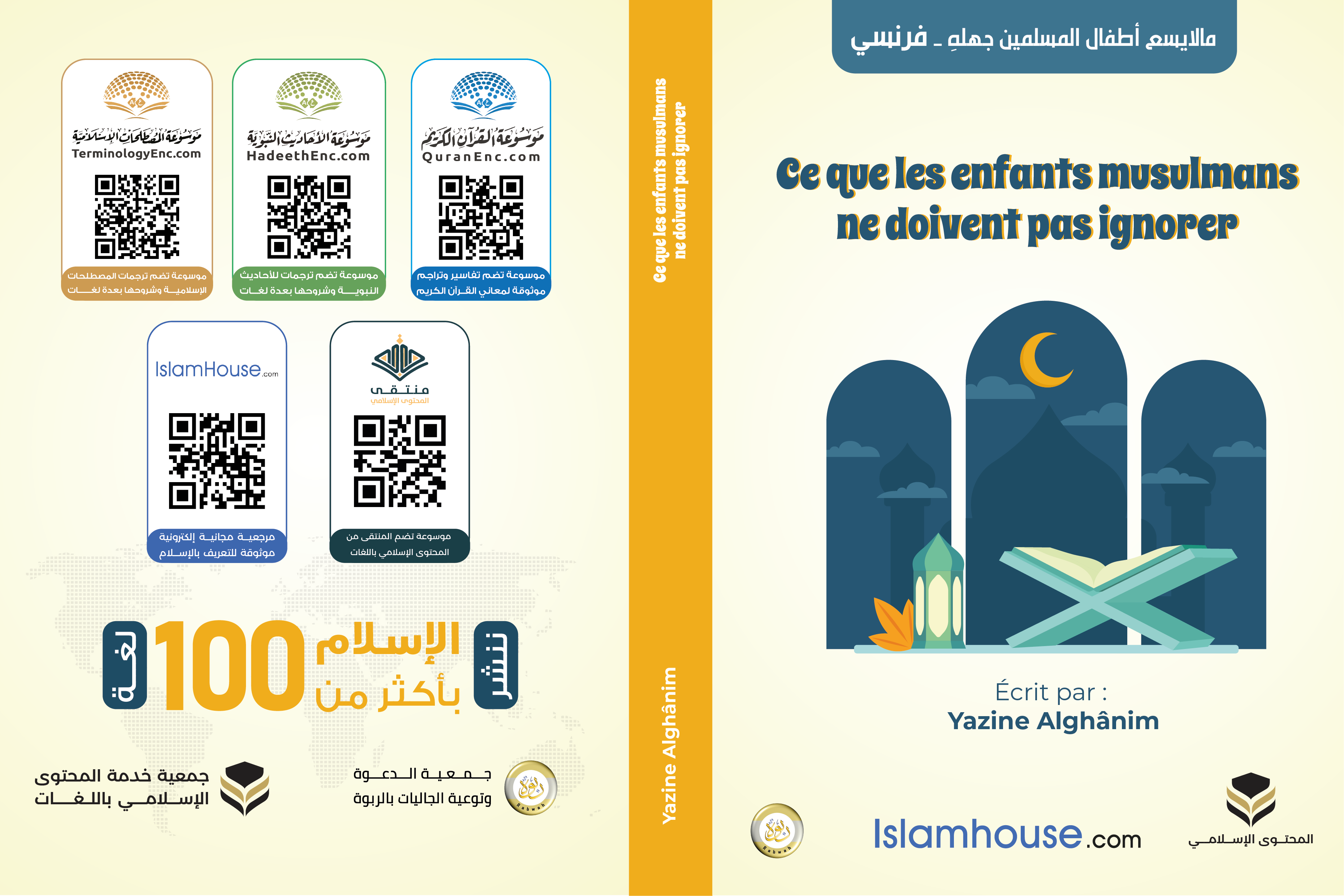 